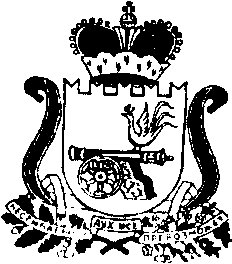 АДМИНИСТРАЦИЯ   МУНИЦИПАЛЬНОГО ОБРАЗОВАНИЯ«КАРДЫМОВСКИЙ РАЙОН» СМОЛЕНСКОЙ ОБЛАСТИПОСТАНОВЛЕНИЕот 19.07.2019  № 00466О внесении изменений в приложение к постановлению Администрации муниципального образования «Кардымовский район» Смоленской области от 17.02.2014 № 0121В соответствии со статьей 179,179.3 Бюджетного кодекса Российской Федерации, постановлением Администрации муниципального образования «Кардымовский район» Смоленской области от 02.08.2013 г № 0502 «Об утверждении порядка принятия решений о разработке муниципальных программ, их формирования и реализации в муниципальном образовании «Кардымовский район» Смоленской области», руководствуясь Федеральным законом от 06.10.2003 № 131-ФЗ «Об общих принципах организации местного самоуправления в Российской Федерации»,  Администрация муниципального образования «Кардымовский район» Смоленской областип о с т а н о в л я е т:1. Внести в приложение к постановлению Администрации муниципального образования «Кардымовский район» Смоленской области от 17.02.2014 № 0121 «Об утверждении муниципальной программы «Развитие культуры и туризма на территории муниципального образования «Кардымовский район» Смоленской области»» (в ред. от 31.08.2015 №00543, от 02.10.2015 №00595, от 01.12.2015 №00741, от 30.06.2016 №00360, от 03.11.2016 №00630, от 10.03.2017 №00151, от07.07.2017 №00455, от 07.09.2017 №00589, от 25.12.2017 №00942, от 06.02.2018 №00079, от 26.04.2018 №00299, от 05.07.2018 №00511, от 17.10.2018 №00766, от 29.11.2018 №00882, от 21.02.2019 № 00106, от 12.04.2019 № 00242, от 21.05.2019 №00321, от 24.06.2019 №00414) следующие изменения:   1.1. В паспорте подпрограммы «Культурно-досуговая деятельность» пункт «Источники и объемы финансирования подпрограммы» изложить в следующей редакции:1.2. Раздел 4  «Обоснование ресурсного обеспечения подпрограммы» подпрограммы «Культурно-досуговая деятельность» изложить в следующей редакции:«Общий объем финансирования подпрограммы составит 123 002 518,00 руб. Из них:- за счет средств районного бюджета – 107 703 683,00 руб.,- областного бюджета – 4 743 806,31 руб.,- федерального бюджета – 8 520 787,69  руб.;- иные источники – 2 034 241,00 руб.По годам объем финансирования будет следующим:- 2014 год – 16 311 454,00 руб.,за счет средств районного бюджета –11 861 454,00  руб., - областного бюджета – 0,00 руб.,- федерального бюджета – 4 450 000,00 руб.;- иные источники – 0,00 руб.- 2015 год – 11 705 955,00 руб., из них:- за счет средств районного бюджета – 11 177 944,00 руб., -  областного бюджета - 0,00 руб.,-  федерального бюджета – 150 000,00 руб.;- иные источники – 378 011,00 руб.- 2016 год −  11 605 678,00 руб., из них:- за счет средств районного бюджета – 10 766 259,00 руб.,-  областного бюджета - 558 339,00 руб.,-  федерального бюджета – 0,00 руб.,- иные источники – 281 080,00 руб.- 2017 год – 16 834 894,00 руб., из них:- за счет средств районного бюджета – 11 822 164,00 руб.,-  областного бюджета - 3 565 490,00 руб.,-  федерального бюджета – 1 082 790,00 руб.;- иные источники – 364 450,00 руб. - 2018 год – 19 007 443,25 руб., из них:- за счет средств районного бюджета – 15 823 162,00 руб., -  областного бюджета – 543 483,56 руб.,-  федерального бюджета – 2 326 097,69 руб.,- иные источники – 314 700,00 руб.- 2019 год – 16 282 293,75 руб., из них:- за счет средств районного бюджета – 15 461 900,00 руб.,-  областного бюджета – 76 493,75 руб.,-  федерального бюджета – 511 900,00 руб.;- иные источники – 232 000,00 руб.- 2020 год - 15 627 400,00 руб., из них:- за счет средств районного бюджета – 15 395 400,00 руб.,-  областного бюджета - 0,00 руб.,-  федерального бюджета – 0,00 руб., - иные источники – 232 000,00 руб.- 2021 год – 15 627 400,00 руб., из них:- за счет средств районного бюджета – 15 395 400,00 руб.;- областного бюджета – 0,00 руб.,- федерального бюджета – 0,00 руб., - иные источники – 232 000,00 руб.МБУК «ЦКС»Общий объем финансирования составит 121 878 718,00 руб. Из них:- за счет средств районного бюджета – 106 579 883,00 руб., - областного бюджета – 4 743 806,31 руб.,- федерального бюджета – 8 520 787,69 руб.;- иные источники – 2 034 241,00 руб.В том числе по годам:- 2014 год – 15 929 454,00 руб., из них:- за счет средств районного бюджета –11 479 454,00 руб.,- областного бюджета – 0,00 руб.,- федерального бюджета – 4 450 000,00 руб.;- иные источники – 0,00 руб.- 2015 год – 11 305 955,00 руб., из них:- за счет средств районного бюджета – 10 777 944,00 руб.,- областного бюджета - 0,00 руб.,- федерального бюджета – 150 000,00 руб.; - иные источники - 378 011,00 руб.- 2016 год – 11 317 878,00 руб., из них:- за счет средств районного бюджета – 10 478 459,00 руб., - областного бюджета - 558 339,00 руб.,- федерального бюджета – 0,00 руб.,- иные источники – 281 080,00 руб.- 2017 год – 16 780 894,00руб., из них:- за счет средств районного бюджета – 11 768 164,00 руб.,- областного бюджета - 3 565 490,00 руб.,- федерального бюджета – 1 082 790,00 руб.,- иные источники –364 450,00 руб.- 2018 год – 19 007 443,25 руб., из них:- за счет средств районного бюджета – 15 823 162,00 руб., - областного бюджета – 543 483,56 руб.,- федерального бюджета – 2 326 097,69 руб.,- иные источники – 314 700,00 руб.- 2019 год – 16 282 293,75 руб., из них:- за счет средств районного бюджета – 15 461 900,00 руб.,- областного бюджета –76 493,75 руб.,- федерального бюджета – 511 900,00 руб.,- иные источники – 232 000,00 руб. - 2020 год – 15 627 400,00 руб., из них- за счет средств районного бюджета – 15 395 400,00 руб.,- областного бюджета –0,00 руб.,- федерального бюджета – 0,00 руб.,- иные источники – 232 000,00 руб.- 2021 год – 15 627 400,00 руб., из них- за счет средств районного бюджета – 15 395 400,00 руб.,- областного бюджета - 0,00 руб.,- федерального бюджета – 0,00 руб.,- иные источники – 232 000,00 руб.МАУ  ЦАО «КАР-дымово»Общий объем финансирования составит 1 123 800,00 руб., из них:- за счет средств районного бюджета – 1 123 800,00 руб., - областного бюджета - 0,00 руб.,- федерального бюджета – 0,00 руб.,- иные источники – 0,00 руб.            По годам объем финансирования будет следующим:- 2014 год – 382 000,00 руб., из них:- за счет средств районного бюджета – 382 000,00 руб.,- областного бюджета - 0,00 руб.,- федерального бюджета – 0,00 руб.,- иные источники – 0,00 руб.- 2015 год – 400 000,00 руб., из них:- за счет средств районного бюджета – 400 000,00 руб., - областного бюджета - 0,00 руб.,- федерального бюджета – 0,00 руб.,- иные источники – 0,00 руб.- 2016 год − 287 800,00 руб., из них:- за счет средств районного бюджета – 287 800,00 руб.,- областного бюджета -  0,00 руб.,- федерального бюджета – 0,00 руб.,- иные источники – 0,00 руб.- 2017 год- 54 000,00 руб., из них:- за счет средств районного бюджета – 54 000,00  руб.,- областного бюджета - 0,00 руб.,- федерального бюджета – 0,00 руб.,- иные источники – 0,00 руб.- 2018 год- 0,00 руб.;-2019 год- 0,00 руб.;- 2020 год- 0,00 руб.;- 2021 год- 0,00 руб.Объемы финансирования мероприятий подпрограммы за счет средств бюджета муниципального образования «Кардымовский район» Смоленской области ежегодно подлежат уточнению в установленном порядке при формировании проекта бюджета муниципального образования «Кардымовский район» Смоленской области на соответствующий год».1.3. В паспорте подпрограммы «Развитие дополнительного образования в сфере культуры и искусства» пункт «Источники и объемы финансирования подпрограммы» изложить в следующей редакции:        1.4. Раздел 4  «Обоснование ресурсного обеспечения подпрограммы» подпрограммы «Развитие дополнительного образования в сфере культуры и искусства» изложить в следующей редакции:«Общий объем финансирования подпрограммы» составит 29 517 888,00 руб., из них: - за счет средств районного бюджета – 28 747 427,00 руб., - областного бюджета – 392 707,70 руб.,- федерального бюджета – 74 153,30 руб.,- иные источники – 303 600,00 руб.По годам объем финансирования будет следующим:- 2014 год – 3 367 819,00 руб., из них: - за счет средств районного бюджета – 3 367 819,00 руб., - областного бюджета – 0,00 руб.,- федерального бюджета – 0,00 руб.,- иные источники – 0,00 руб.;- 2015 год  – 3 391 132,00 руб., из них: - за счет средств районного бюджета  – 3 293 132,0 руб., - областного бюджета – 0,00 руб.,- федерального бюджета – 0,00 руб.,- иные источники – 98 000,00 руб.- 2016 год − 3 352 186,00  руб., из них: - за счет средств районного бюджета – 3 302 036,00 руб., - областного бюджета – 0,00 руб.,- федерального бюджета – 0,00 руб.,- иные источники – 50 150,00 руб.- 2017 год – 3 631  962,00 руб., из них: - за счет средств районного бюджета – 3 499  040,00 руб., - областного бюджета – 18 318,70 руб.,- федерального бюджета – 74 153,30 руб.,- иные источники – 40 450,00 руб.- 2018 год – 4 052 889,00 руб., из них: - за счет средств районного бюджета – 3 638 500,00 руб., - областного бюджета – 374 389,0 руб.,- федерального бюджета – 0,00 руб.,- иные источники – 40 000,00 руб.- 2019 год – 3 912 700,00 руб., из них: - за счет средств районного бюджета – 3 887 700,00 руб., - областного бюджета – 0,00 руб.,- федерального бюджета – 0,00 руб.,- иные источники – 25 000,00 руб.;- 2020 год - 3 904 600,00 руб., из них: - за счет средств районного бюджета – 3 879  600,00 руб., - областного бюджета – 0,00 руб.,- федерального бюджета – 0,00 руб.,- иные источники – 25 000,00 руб.- 2021 год - 3 904  600,00 руб., из них: - за счет средств районного бюджета – 3 879 600,00 руб., - областного бюджета – 0,00 руб.,- федерального бюджета – 0,00 руб.,- иные источники – 25 000,00 руб.Объемы финансирования мероприятий подпрограммы за счет средств бюджета муниципального образования «Кардымовский район» Смоленской области ежегодно подлежат уточнению в установленном порядке при формировании проекта бюджета муниципального образования «Кардымовский район» Смоленской области на соответствующий год».1.5. В паспорте подпрограммы «Укрепление материально-технической базы учреждений культуры» пункт «Источники и объемы финансирования подпрограммы» изложить в следующей редакции:1.6. Раздел 4 «Обоснование ресурсного обеспечения подпрограммы» подпрограммы «Укрепление материально-технической базы учреждений культуры» изложить в следующей редакции:«Общий объем финансирования подпрограммы составит 1 509 467,00 руб., из них:- за счет средств районного бюджета – 1 509 467,00 руб., - областного бюджета – 0,00 руб.,- федерального бюджета – 0,00  руб.,- иные источники – 0,00 руб.По годам объем финансирования будет следующим:- 2019 год – 509 467,00 руб., из них:- за счет средств районного бюджета – 509 467,00 руб., - областного бюджета – 0,00 руб.,- федерального бюджета – 0,00  руб.,- иные источники – 0,00 руб.- 2020 год -500 000,00 руб., из них:- за счет средств районного бюджета – 500 000,00 руб., - областного бюджета – 0,00 руб.,- федерального бюджета – 0,00 руб.,- иные источники  – 0,00 руб.- 2021 год -500 000,00 руб., из них:- за счет средств районного бюджета – 500 000,00 руб., - областного бюджета – 0,00 руб.,- федерального бюджета – 0,00 руб.,- иные источники – 0,00 руб.Объемы финансирования мероприятий подпрограммы за счет средств бюджета муниципального образования «Кардымовский район» Смоленской области ежегодно подлежат уточнению в установленном порядке при формировании проекта бюджета муниципального образования «Кардымовский район» Смоленской области на соответствующий год».2. Приложение к программе «Перечень программных мероприятий на 2016 – 2021 годы» изложить в новой редакции согласно приложению к настоящему постановлению.3.Настоящее постановление опубликовать на официальном сайте Администрации муниципального образования «Кардымовский район» Смоленской области в сети «Интернет».4. Контроль исполнения настоящего постановления возложить на заместителя Главы муниципального образования «Кардымовский район» Смоленской области Н.В. Игнатенкову.         5. Настоящее  постановление вступает в силу со дня его подписания.ПЕРЕЧЕНЬпрограммных мероприятий на 2016-2021 годыИсточники и объемы финансирования подпрограммыОбщий объем финансирования подпрограммы составит: 123 002 518,00 руб.;- за счет средств районного бюджета – 107 703 683,00 руб.,- областного бюджета – 4 743 806,31 руб.,- федерального бюджета – 8 520 787,69  руб.;- иные источники – 2 034 241,00 руб.По годам объем финансирования будет следующим:- 2014 год – 16 311 454,00 руб.,- за счет средств районного бюджета –11 861 454,00  руб., - областного бюджета – 0,00 руб.,- федерального бюджета – 4 450 000,00  руб.;- иные источники – 0,00 руб.;- 2015 год – 11 705 955,00 руб., из них:- за счет средств районного бюджета – 11 177 944,00  руб., -   областного бюджета -  0,00 руб.;-  федерального бюджета – 150 000,00 руб.;- иные источники – 378 011,00 руб.;- 2016 год − 11 605 678,00 руб., из них:- за счет средств районного бюджета – 10 766 259,00  руб., -  областного бюджета -  558 339,00 руб.;-  федерального бюджета – 0,00 руб.;- иные источники – 281 080,00 руб.;- 2017 год – 16 834 894,00 руб., из них- за счет средств районного бюджета –11 822 164,00 руб.,-  областного бюджета- 3 565 490,00 руб.;-  федерального бюджета – 1 082 790,00 руб.;- иные источники – 364 450,00 руб.;- 2018 год – 19 007 443,25  руб., из них- за счет средств районного бюджета – 15 823 162,00  руб.,-  областного бюджета – 543 483,56 руб.;-  федерального бюджета – 2 326 097,69 руб.;- иные источники – 314 700,00 руб.;-2019 год – 16 282 293,75 руб., из них- за счет средств районного бюджета – 15 461 900,00  руб., -  областного бюджета –76 493,75 руб.;-  федерального бюджета – 511 900,00 руб.;- иные источники – 232 000,00 руб.;- 2020 год -15 627 400,00 руб., из них- за счет средств районного бюджета – 15 395 400,00  руб., -  областного бюджета – 0,00 руб.;-  федерального бюджета – 0,00 руб.;- иные источники – 232 000,00 руб.;- 2021 год -15 627 400,00 руб., из них- за счет средств районного бюджета – 15 395 400,00  руб., -  областного бюджета – 0,00 руб.;-  федерального бюджета – 0,00 руб.;- иные источники – 232 000,00 руб.МБУК «ЦКС»Общий объем финансирования составит 121 878 718,00 руб., - за счет средств районного бюджета –106 579 883,00 руб., - областного бюджета – 4 743 806,31 руб.,- федерального бюджета – 8 520 787,69 руб.;- иные источники – 2 034 241,00 руб. в том числе по годам:- 2014 год – 15 929 454,00  руб.,- за счет средств районного бюджета –11 479 454,00 руб., - областного бюджета – 0,00 руб.,- федерального бюджета – 4 450 000,00 руб.;- иные источники – 0,00 руб.- 2015 год –  11 305 955,00 руб., из них- за счет средств районного бюджета – 10 777 944,00  руб., -  областного бюджета -  0,00 руб.;-  федерального бюджета – 150 000,00 руб.;- иные источники – 378 011,00 руб.- 2016 год – 11 317 878,00 руб., из них- за счет средств районного бюджета – 10 478 459,00 руб., -  областного бюджета - 558 339,00 руб.; -  федерального бюджета – 0,00 руб.;- иные источники – 281 080,00 руб.- 2017 год –  16 780 894,00 руб., из них:- за счет средств районного бюджета – 11 768 164,00  руб.,-  областного бюджета - 3565 490,00 руб.;-  федерального бюджета – 1 082 790,00 руб.;- иные источники – 364 450,00 руб.- 2018 год – 19 007 443,25 руб., из них:- за счет средств районного бюджета – 15 823 162,00  руб., -  областного бюджета – 543 483,56 руб.;-  федерального бюджета – 2 326 097,69 руб.;- иные источники – 314 700,00 руб.-2019 год – 16 282 293,75  руб., из них:- за счет средств районного бюджета – 15 461 900,00  руб., -  областного бюджета –76 493,75 руб.;-  федерального бюджета – 511 900,00 руб.;- иные источники – 232 000,00 руб.- 2020 год – 15 627 400,00 руб., из них- за счет средств районного бюджета – 15 395 400,00  руб., -  областного бюджета - 0,00 руб.;-  федерального бюджета – 0,00 руб.;- иные источники  - 232 000,00 руб.;- 2021 год – 15 627 400,00 руб., из них- за счет средств районного бюджета – 15 395 400,00  руб., -  областного бюджета - 0,00 руб.;-  федерального бюджета – 0,00 руб.;- иные источники  - 232 000,00 руб.МАУ  ЦАО «КАР-дымово»Общий объем финансирования  составит - 1 123 800,00 руб., из них:- за счет средств районного бюджета – 1 123 800,00  руб., -  областного бюджета - 0,00 руб.;-  федерального бюджета – 0,00 руб.;- иные источники – 0,00 руб. По годам объем финансирования будет следующим:- 2014 год – 382 000,00 руб., из них:- за счет средств районного бюджета – 382 000,00  руб., -  областного бюджета -  0,00 руб.,-  федерального бюджета – 0,00 руб.;- иные источники – 0,00 руб.- 2015 год – 400 000,00 руб., из них: - за счет средств районного бюджета – 400 000,00  руб., -  областного бюджета - 0,00 руб.,-  федерального бюджета – 0,00 руб.;- иные источники – 0,00 руб.- 2016 год − 287 800,00 руб., из них:- за счет средств районного бюджета – 287 800,00  руб., - областного бюджета - 0,00 руб.;-  федерального бюджета – 0,00 руб.;- иные источники – 0,00 руб.-2017 год- 54 000,00 руб., из них:- за счет средств районного бюджета – 54 000,00  руб., -  областного бюджета -  0,00 руб.;-  федерального бюджета – 0,00 руб.;- иные источники – 0,00 руб.- 2018 год- 0,00 руб.;- 2019 год- 0,00 руб.;- 2020 год- 0,00 руб.;- 2021 год- 0,00 руб.Источники и объемы финансирования подпрограммыОбщий объем финансирования подпрограммы составит 29 517 888,00 руб., из них: - за счет средств районного бюджета – 28 747 427,00 руб., - областного бюджета – 392 707,70 руб.,- федерального бюджета – 74 153,30  руб.,- иные источники – 303 600,00 руб.По годам объем финансирования будет следующим:- 2014 год – 3 367 819,00 руб., из них: - за счет средств районного бюджета – 3 367 819,0 руб., - областного бюджета – 0,00 рублей,- федерального бюджета – 0,00 рублей,- иные источники – 0,00 рублей;- 2015 год – 3 391 132,0 руб., из них: - за счет средств районного бюджета – 3 293 132,0 руб., - областного бюджета – 0,00 рублей,- федерального бюджета – 0,00 рублей,- иные источники –  98 000,00 руб.- 2016 год − 3 352 186,00 руб., из них: - за счет средств районного бюджета – 3 302 036,00 руб., - областного бюджета – 0,00 руб.,- федерального бюджета – 0,00 руб.,- иные источники – 50 150,00 руб.;- 2017 год – 3 631 962,00 руб., из них: - за счет средств районного бюджета – 3 499 040,00 руб., - областного бюджета – 18 318,70 руб.,- федерального бюджета – 74 153,30  руб.,- иные источники – 40 450,00 руб.- 2018 год – 4 052 889,00 руб., из них: - за счет средств районного бюджета – 3 638 500,00 руб., - областного бюджета – 374 389,00 руб.,- федерального бюджета – 0,00 руб.,- иные источники – 40 000,00 руб.- 2019 год – 3 912 700,00 руб., из них: - за счет средств районного бюджета – 3 887 700,00 руб., - областного бюджета – 0,00 руб.,- федерального бюджета – 0,00 руб.,- иные источники – 25 000,00 руб.- 2020 год - 3 904 600,00 руб., из них: - за счет средств районного бюджета – 3 879 600,00 руб., - областного бюджета – 0,00 руб.,- федерального бюджета – 0,00 руб.,- иные источники – 25 000,00 руб.;- 2021 год - 3 904 600,00 руб., из них: - за счет средств районного бюджета – 3 879 600,00 руб., - областного бюджета – 0,00 руб.,- федерального бюджета – 0,00  руб.,- иные источники – 25 000,00 руб.Источники и объемы финансирования подпрограммыОбщий объем финансирования подпрограммы составит:  1 509 467,00 руб., из них: - за счет средств районного бюджета – 1509 467,00 руб., - областного бюджета – 0,00 руб.,-  федерального бюджета – 0,00 руб.,- иные источники – 0,00 руб.По годам объем финансирования будет следующим:- 2019 год – 509 467,00 руб., из них:- за счет средств районного бюджета – 509 467,00 руб., - областного бюджета – 0,00 руб.,- федерального бюджета – 0,00  руб.,- иные источники – 0,00 руб.- 2020 год – 500 000,00 руб., из них:- за счет средств районного бюджета – 500 000,00 руб., - областного бюджета – 0,00 руб.,- федерального бюджета – 0,00  руб.- иные источники – 0,00 руб.- 2021 год – 500 000,00 руб., из них:- за счет средств районного бюджета – 500 000,00 руб., - областного бюджета – 0,00 руб.,- федерального бюджета – 0,00  руб.,- иные источники – 0,00 руб.Глава муниципального образования  «Кардымовский район» Смоленской области П.П. НикитенковПриложение к муниципальной программе «Развитие культуры и туризма на территории муниципального образования «Кардымовский район» Смоленской области» №п/п№п/пНаименованиемероприятияНаименованиемероприятияНаименованиемероприятияСрокреализации(г.г.)Срокреализации(г.г.)Срокреализации(г.г.)Срокреализации(г.г.)Срокреализации(г.г.)Срокреализации(г.г.)ИсполнительИсполнительИсполнительИсполнительИсполнительОбъем финансирования (руб.)Объем финансирования (руб.)Объем финансирования (руб.)Объем финансирования (руб.)Объем финансирования (руб.)Объем финансирования (руб.)Объем финансирования (руб.)Объем финансирования (руб.)Объем финансирования (руб.)Объем финансирования (руб.)Объем финансирования (руб.)Объем финансирования (руб.)Объем финансирования (руб.)Объем финансирования (руб.)Объем финансирования (руб.)Объем финансирования (руб.)Объем финансирования (руб.)Объем финансирования (руб.)Объем финансирования (руб.)Объем финансирования (руб.)Объем финансирования (руб.)Объем финансирования (руб.)Объем финансирования (руб.)Объем финансирования (руб.)Объем финансирования (руб.)Объем финансирования (руб.)Объем финансирования (руб.)Объем финансирования (руб.)Объем финансирования (руб.)Объем финансирования (руб.)Объем финансирования (руб.)Объем финансирования (руб.)Объем финансирования (руб.)Объем финансирования (руб.)Объем финансирования (руб.)Объем финансирования (руб.)Объем финансирования (руб.)Объем финансирования (руб.)Объем финансирования (руб.)Объем финансирования (руб.)Объем финансирования (руб.)Объем финансирования (руб.)Объем финансирования (руб.)Объем финансирования (руб.)Объем финансирования (руб.)Объем финансирования (руб.)Объем финансирования (руб.)Объем финансирования (руб.)Объем финансирования (руб.)Объем финансирования (руб.)Объем финансирования (руб.)Объем финансирования (руб.)Объем финансирования (руб.)Объем финансирования (руб.)Объем финансирования (руб.)Объем финансирования (руб.)Объем финансирования (руб.)Объем финансирования (руб.)Объем финансирования (руб.)Объем финансирования (руб.)Объем финансирования (руб.)Объем финансирования (руб.)Объем финансирования (руб.)Объем финансирования (руб.)Объем финансирования (руб.)Объем финансирования (руб.)Объем финансирования (руб.)Объем финансирования (руб.)Объем финансирования (руб.)Объем финансирования (руб.)Объем финансирования (руб.)Объем финансирования (руб.)Объем финансирования (руб.)Объем финансирования (руб.)Объем финансирования (руб.)ИсточникфинансированияИсточникфинансированияИсточникфинансированияИсточникфинансированияИсточникфинансированияИсточникфинансированияИсточникфинансированияИсточникфинансированияИсточникфинансированияИсточникфинансированияИсточникфинансированияИсточникфинансированияИсточникфинансирования№п/п№п/пНаименованиемероприятияНаименованиемероприятияНаименованиемероприятияСрокреализации(г.г.)Срокреализации(г.г.)Срокреализации(г.г.)Срокреализации(г.г.)Срокреализации(г.г.)Срокреализации(г.г.)ИсполнительИсполнительИсполнительИсполнительИсполнительвсеговсеговсеговсеговсеговсеговсегов том числе по годамв том числе по годамв том числе по годамв том числе по годамв том числе по годамв том числе по годамв том числе по годамв том числе по годамв том числе по годамв том числе по годамв том числе по годамв том числе по годамв том числе по годамв том числе по годамв том числе по годамв том числе по годамв том числе по годамв том числе по годамв том числе по годамв том числе по годамв том числе по годамв том числе по годамв том числе по годамв том числе по годамв том числе по годамв том числе по годамв том числе по годамв том числе по годамв том числе по годамв том числе по годамв том числе по годамв том числе по годамв том числе по годамв том числе по годамв том числе по годамв том числе по годамв том числе по годамв том числе по годамв том числе по годамв том числе по годамв том числе по годамв том числе по годамв том числе по годамв том числе по годамв том числе по годамв том числе по годамв том числе по годамв том числе по годамв том числе по годамв том числе по годамв том числе по годамв том числе по годамв том числе по годамв том числе по годамв том числе по годамв том числе по годамв том числе по годамв том числе по годамв том числе по годамв том числе по годамв том числе по годамв том числе по годамв том числе по годамв том числе по годамв том числе по годамв том числе по годамв том числе по годамв том числе по годамв том числе по годамв том числе по годам№п/п№п/пНаименованиемероприятияНаименованиемероприятияНаименованиемероприятияСрокреализации(г.г.)Срокреализации(г.г.)Срокреализации(г.г.)Срокреализации(г.г.)Срокреализации(г.г.)Срокреализации(г.г.)ИсполнительИсполнительИсполнительИсполнительИсполнительвсеговсеговсеговсеговсеговсеговсего201620162016201620162016201620162016201720172017201720172017201720172017201720182018201820182018201820182018201820192019201920192019201920192019201920192019201920192019202020202020202020202020202020202020202020202020202120212021202120212021202120212021202120212021202120212021202111222333333444445555555666666666777777777788888888899999999999999101010101010101010101010111111111111111111111111111111111212121212121212121212121212подпрограмма «Культурно-досуговая деятельность»подпрограмма «Культурно-досуговая деятельность»подпрограмма «Культурно-досуговая деятельность»подпрограмма «Культурно-досуговая деятельность»подпрограмма «Культурно-досуговая деятельность»подпрограмма «Культурно-досуговая деятельность»подпрограмма «Культурно-досуговая деятельность»подпрограмма «Культурно-досуговая деятельность»подпрограмма «Культурно-досуговая деятельность»подпрограмма «Культурно-досуговая деятельность»подпрограмма «Культурно-досуговая деятельность»подпрограмма «Культурно-досуговая деятельность»подпрограмма «Культурно-досуговая деятельность»подпрограмма «Культурно-досуговая деятельность»подпрограмма «Культурно-досуговая деятельность»подпрограмма «Культурно-досуговая деятельность»подпрограмма «Культурно-досуговая деятельность»подпрограмма «Культурно-досуговая деятельность»подпрограмма «Культурно-досуговая деятельность»подпрограмма «Культурно-досуговая деятельность»подпрограмма «Культурно-досуговая деятельность»подпрограмма «Культурно-досуговая деятельность»подпрограмма «Культурно-досуговая деятельность»подпрограмма «Культурно-досуговая деятельность»подпрограмма «Культурно-досуговая деятельность»подпрограмма «Культурно-досуговая деятельность»подпрограмма «Культурно-досуговая деятельность»подпрограмма «Культурно-досуговая деятельность»подпрограмма «Культурно-досуговая деятельность»подпрограмма «Культурно-досуговая деятельность»подпрограмма «Культурно-досуговая деятельность»подпрограмма «Культурно-досуговая деятельность»подпрограмма «Культурно-досуговая деятельность»подпрограмма «Культурно-досуговая деятельность»подпрограмма «Культурно-досуговая деятельность»подпрограмма «Культурно-досуговая деятельность»подпрограмма «Культурно-досуговая деятельность»подпрограмма «Культурно-досуговая деятельность»подпрограмма «Культурно-досуговая деятельность»подпрограмма «Культурно-досуговая деятельность»подпрограмма «Культурно-досуговая деятельность»подпрограмма «Культурно-досуговая деятельность»подпрограмма «Культурно-досуговая деятельность»подпрограмма «Культурно-досуговая деятельность»подпрограмма «Культурно-досуговая деятельность»подпрограмма «Культурно-досуговая деятельность»подпрограмма «Культурно-досуговая деятельность»подпрограмма «Культурно-досуговая деятельность»подпрограмма «Культурно-досуговая деятельность»подпрограмма «Культурно-досуговая деятельность»подпрограмма «Культурно-досуговая деятельность»подпрограмма «Культурно-досуговая деятельность»подпрограмма «Культурно-досуговая деятельность»подпрограмма «Культурно-досуговая деятельность»подпрограмма «Культурно-досуговая деятельность»подпрограмма «Культурно-досуговая деятельность»подпрограмма «Культурно-досуговая деятельность»подпрограмма «Культурно-досуговая деятельность»подпрограмма «Культурно-досуговая деятельность»подпрограмма «Культурно-досуговая деятельность»подпрограмма «Культурно-досуговая деятельность»подпрограмма «Культурно-досуговая деятельность»подпрограмма «Культурно-досуговая деятельность»подпрограмма «Культурно-досуговая деятельность»подпрограмма «Культурно-досуговая деятельность»подпрограмма «Культурно-досуговая деятельность»подпрограмма «Культурно-досуговая деятельность»подпрограмма «Культурно-досуговая деятельность»подпрограмма «Культурно-досуговая деятельность»подпрограмма «Культурно-досуговая деятельность»подпрограмма «Культурно-досуговая деятельность»подпрограмма «Культурно-досуговая деятельность»подпрограмма «Культурно-досуговая деятельность»подпрограмма «Культурно-досуговая деятельность»подпрограмма «Культурно-досуговая деятельность»подпрограмма «Культурно-досуговая деятельность»подпрограмма «Культурно-досуговая деятельность»подпрограмма «Культурно-досуговая деятельность»подпрограмма «Культурно-досуговая деятельность»подпрограмма «Культурно-досуговая деятельность»подпрограмма «Культурно-досуговая деятельность»подпрограмма «Культурно-досуговая деятельность»подпрограмма «Культурно-досуговая деятельность»подпрограмма «Культурно-досуговая деятельность»подпрограмма «Культурно-досуговая деятельность»подпрограмма «Культурно-досуговая деятельность»подпрограмма «Культурно-досуговая деятельность»подпрограмма «Культурно-досуговая деятельность»подпрограмма «Культурно-досуговая деятельность»подпрограмма «Культурно-досуговая деятельность»подпрограмма «Культурно-досуговая деятельность»подпрограмма «Культурно-досуговая деятельность»подпрограмма «Культурно-досуговая деятельность»подпрограмма «Культурно-досуговая деятельность»подпрограмма «Культурно-досуговая деятельность»подпрограмма «Культурно-досуговая деятельность»подпрограмма «Культурно-досуговая деятельность»подпрограмма «Культурно-досуговая деятельность»подпрограмма «Культурно-досуговая деятельность»подпрограмма «Культурно-досуговая деятельность»подпрограмма «Культурно-досуговая деятельность»подпрограмма «Культурно-досуговая деятельность»подпрограмма «Культурно-досуговая деятельность»подпрограмма «Культурно-досуговая деятельность»подпрограмма «Культурно-досуговая деятельность»подпрограмма «Культурно-досуговая деятельность»подпрограмма «Культурно-досуговая деятельность»подпрограмма «Культурно-досуговая деятельность»подпрограмма «Культурно-досуговая деятельность»подпрограмма «Культурно-досуговая деятельность»Задача 1. «Организация культурно-досугового обслуживания населения МБУК «Централизованная клубная система»»Задача 1. «Организация культурно-досугового обслуживания населения МБУК «Централизованная клубная система»»Задача 1. «Организация культурно-досугового обслуживания населения МБУК «Централизованная клубная система»»Задача 1. «Организация культурно-досугового обслуживания населения МБУК «Централизованная клубная система»»Задача 1. «Организация культурно-досугового обслуживания населения МБУК «Централизованная клубная система»»Задача 1. «Организация культурно-досугового обслуживания населения МБУК «Централизованная клубная система»»Задача 1. «Организация культурно-досугового обслуживания населения МБУК «Централизованная клубная система»»Задача 1. «Организация культурно-досугового обслуживания населения МБУК «Централизованная клубная система»»Задача 1. «Организация культурно-досугового обслуживания населения МБУК «Централизованная клубная система»»Задача 1. «Организация культурно-досугового обслуживания населения МБУК «Централизованная клубная система»»Задача 1. «Организация культурно-досугового обслуживания населения МБУК «Централизованная клубная система»»Задача 1. «Организация культурно-досугового обслуживания населения МБУК «Централизованная клубная система»»Задача 1. «Организация культурно-досугового обслуживания населения МБУК «Централизованная клубная система»»Задача 1. «Организация культурно-досугового обслуживания населения МБУК «Централизованная клубная система»»Задача 1. «Организация культурно-досугового обслуживания населения МБУК «Централизованная клубная система»»Задача 1. «Организация культурно-досугового обслуживания населения МБУК «Централизованная клубная система»»Задача 1. «Организация культурно-досугового обслуживания населения МБУК «Централизованная клубная система»»Задача 1. «Организация культурно-досугового обслуживания населения МБУК «Централизованная клубная система»»Задача 1. «Организация культурно-досугового обслуживания населения МБУК «Централизованная клубная система»»Задача 1. «Организация культурно-досугового обслуживания населения МБУК «Централизованная клубная система»»Задача 1. «Организация культурно-досугового обслуживания населения МБУК «Централизованная клубная система»»Задача 1. «Организация культурно-досугового обслуживания населения МБУК «Централизованная клубная система»»Задача 1. «Организация культурно-досугового обслуживания населения МБУК «Централизованная клубная система»»Задача 1. «Организация культурно-досугового обслуживания населения МБУК «Централизованная клубная система»»Задача 1. «Организация культурно-досугового обслуживания населения МБУК «Централизованная клубная система»»Задача 1. «Организация культурно-досугового обслуживания населения МБУК «Централизованная клубная система»»Задача 1. «Организация культурно-досугового обслуживания населения МБУК «Централизованная клубная система»»Задача 1. «Организация культурно-досугового обслуживания населения МБУК «Централизованная клубная система»»Задача 1. «Организация культурно-досугового обслуживания населения МБУК «Централизованная клубная система»»Задача 1. «Организация культурно-досугового обслуживания населения МБУК «Централизованная клубная система»»Задача 1. «Организация культурно-досугового обслуживания населения МБУК «Централизованная клубная система»»Задача 1. «Организация культурно-досугового обслуживания населения МБУК «Централизованная клубная система»»Задача 1. «Организация культурно-досугового обслуживания населения МБУК «Централизованная клубная система»»Задача 1. «Организация культурно-досугового обслуживания населения МБУК «Централизованная клубная система»»Задача 1. «Организация культурно-досугового обслуживания населения МБУК «Централизованная клубная система»»Задача 1. «Организация культурно-досугового обслуживания населения МБУК «Централизованная клубная система»»Задача 1. «Организация культурно-досугового обслуживания населения МБУК «Централизованная клубная система»»Задача 1. «Организация культурно-досугового обслуживания населения МБУК «Централизованная клубная система»»Задача 1. «Организация культурно-досугового обслуживания населения МБУК «Централизованная клубная система»»Задача 1. «Организация культурно-досугового обслуживания населения МБУК «Централизованная клубная система»»Задача 1. «Организация культурно-досугового обслуживания населения МБУК «Централизованная клубная система»»Задача 1. «Организация культурно-досугового обслуживания населения МБУК «Централизованная клубная система»»Задача 1. «Организация культурно-досугового обслуживания населения МБУК «Централизованная клубная система»»Задача 1. «Организация культурно-досугового обслуживания населения МБУК «Централизованная клубная система»»Задача 1. «Организация культурно-досугового обслуживания населения МБУК «Централизованная клубная система»»Задача 1. «Организация культурно-досугового обслуживания населения МБУК «Централизованная клубная система»»Задача 1. «Организация культурно-досугового обслуживания населения МБУК «Централизованная клубная система»»Задача 1. «Организация культурно-досугового обслуживания населения МБУК «Централизованная клубная система»»Задача 1. «Организация культурно-досугового обслуживания населения МБУК «Централизованная клубная система»»Задача 1. «Организация культурно-досугового обслуживания населения МБУК «Централизованная клубная система»»Задача 1. «Организация культурно-досугового обслуживания населения МБУК «Централизованная клубная система»»Задача 1. «Организация культурно-досугового обслуживания населения МБУК «Централизованная клубная система»»Задача 1. «Организация культурно-досугового обслуживания населения МБУК «Централизованная клубная система»»Задача 1. «Организация культурно-досугового обслуживания населения МБУК «Централизованная клубная система»»Задача 1. «Организация культурно-досугового обслуживания населения МБУК «Централизованная клубная система»»Задача 1. «Организация культурно-досугового обслуживания населения МБУК «Централизованная клубная система»»Задача 1. «Организация культурно-досугового обслуживания населения МБУК «Централизованная клубная система»»Задача 1. «Организация культурно-досугового обслуживания населения МБУК «Централизованная клубная система»»Задача 1. «Организация культурно-досугового обслуживания населения МБУК «Централизованная клубная система»»Задача 1. «Организация культурно-досугового обслуживания населения МБУК «Централизованная клубная система»»Задача 1. «Организация культурно-досугового обслуживания населения МБУК «Централизованная клубная система»»Задача 1. «Организация культурно-досугового обслуживания населения МБУК «Централизованная клубная система»»Задача 1. «Организация культурно-досугового обслуживания населения МБУК «Централизованная клубная система»»Задача 1. «Организация культурно-досугового обслуживания населения МБУК «Централизованная клубная система»»Задача 1. «Организация культурно-досугового обслуживания населения МБУК «Централизованная клубная система»»Задача 1. «Организация культурно-досугового обслуживания населения МБУК «Централизованная клубная система»»Задача 1. «Организация культурно-досугового обслуживания населения МБУК «Централизованная клубная система»»Задача 1. «Организация культурно-досугового обслуживания населения МБУК «Централизованная клубная система»»Задача 1. «Организация культурно-досугового обслуживания населения МБУК «Централизованная клубная система»»Задача 1. «Организация культурно-досугового обслуживания населения МБУК «Централизованная клубная система»»Задача 1. «Организация культурно-досугового обслуживания населения МБУК «Централизованная клубная система»»Задача 1. «Организация культурно-досугового обслуживания населения МБУК «Централизованная клубная система»»Задача 1. «Организация культурно-досугового обслуживания населения МБУК «Централизованная клубная система»»Задача 1. «Организация культурно-досугового обслуживания населения МБУК «Централизованная клубная система»»Задача 1. «Организация культурно-досугового обслуживания населения МБУК «Централизованная клубная система»»Задача 1. «Организация культурно-досугового обслуживания населения МБУК «Централизованная клубная система»»Задача 1. «Организация культурно-досугового обслуживания населения МБУК «Централизованная клубная система»»Задача 1. «Организация культурно-досугового обслуживания населения МБУК «Централизованная клубная система»»Задача 1. «Организация культурно-досугового обслуживания населения МБУК «Централизованная клубная система»»Задача 1. «Организация культурно-досугового обслуживания населения МБУК «Централизованная клубная система»»Задача 1. «Организация культурно-досугового обслуживания населения МБУК «Централизованная клубная система»»Задача 1. «Организация культурно-досугового обслуживания населения МБУК «Централизованная клубная система»»Задача 1. «Организация культурно-досугового обслуживания населения МБУК «Централизованная клубная система»»Задача 1. «Организация культурно-досугового обслуживания населения МБУК «Централизованная клубная система»»Задача 1. «Организация культурно-досугового обслуживания населения МБУК «Централизованная клубная система»»Задача 1. «Организация культурно-досугового обслуживания населения МБУК «Централизованная клубная система»»Задача 1. «Организация культурно-досугового обслуживания населения МБУК «Централизованная клубная система»»Задача 1. «Организация культурно-досугового обслуживания населения МБУК «Централизованная клубная система»»Задача 1. «Организация культурно-досугового обслуживания населения МБУК «Централизованная клубная система»»Задача 1. «Организация культурно-досугового обслуживания населения МБУК «Централизованная клубная система»»Задача 1. «Организация культурно-досугового обслуживания населения МБУК «Централизованная клубная система»»Задача 1. «Организация культурно-досугового обслуживания населения МБУК «Централизованная клубная система»»Задача 1. «Организация культурно-досугового обслуживания населения МБУК «Централизованная клубная система»»Задача 1. «Организация культурно-досугового обслуживания населения МБУК «Централизованная клубная система»»Задача 1. «Организация культурно-досугового обслуживания населения МБУК «Централизованная клубная система»»Задача 1. «Организация культурно-досугового обслуживания населения МБУК «Централизованная клубная система»»Задача 1. «Организация культурно-досугового обслуживания населения МБУК «Централизованная клубная система»»Задача 1. «Организация культурно-досугового обслуживания населения МБУК «Централизованная клубная система»»Задача 1. «Организация культурно-досугового обслуживания населения МБУК «Централизованная клубная система»»Задача 1. «Организация культурно-досугового обслуживания населения МБУК «Централизованная клубная система»»Задача 1. «Организация культурно-досугового обслуживания населения МБУК «Централизованная клубная система»»Задача 1. «Организация культурно-досугового обслуживания населения МБУК «Централизованная клубная система»»Задача 1. «Организация культурно-досугового обслуживания населения МБУК «Централизованная клубная система»»Задача 1. «Организация культурно-досугового обслуживания населения МБУК «Централизованная клубная система»»Задача 1. «Организация культурно-досугового обслуживания населения МБУК «Централизованная клубная система»»Задача 1. «Организация культурно-досугового обслуживания населения МБУК «Централизованная клубная система»»Задача 1. «Организация культурно-досугового обслуживания населения МБУК «Централизованная клубная система»»Задача 1. «Организация культурно-досугового обслуживания населения МБУК «Централизованная клубная система»»Задача 1. «Организация культурно-досугового обслуживания населения МБУК «Централизованная клубная система»»Задача 1. «Организация культурно-досугового обслуживания населения МБУК «Централизованная клубная система»»1.11.1Расходы на обеспечение деятельности       муниципальных учрежденийРасходы на обеспечение деятельности       муниципальных учрежденийРасходы на обеспечение деятельности       муниципальных учреждений2016-2021годы2016-2021годы2016-2021годы2016-2021годы2016-2021годы2016-2021годыМБУК «ЦКС»МБУК «ЦКС»МБУК «ЦКС»МБУК «ЦКС»МБУК «ЦКС»84 289 526,6384 289 526,6384 289 526,6384 289 526,6384 289 526,6384 289 526,6384 289 526,6310 478 459,0010 478 459,0010 478 459,0010 478 459,0010 478 459,0010 478 459,0010 478 459,0010 478 459,0010 478 459,0011 768 164,0011 768 164,0011 768 164,0011 768 164,0011 768 164,0011 768 164,0011 768 164,0011 768 164,0011 768 164,0011 768 164,0015 796 147,0015 796 147,0015 796 147,0015 796 147,0015 796 147,0015 796 147,0015 796 147,0015 796 147,0015 796 147,0015 796 147,0015 796 147,0015 455 956,6315 455 956,6315 455 956,6315 455 956,6315 455 956,6315 455 956,6315 455 956,6315 455 956,6315 455 956,6315 455 956,6315 455 956,6315 455 956,6315 455 956,6315 395 400,0015 395 400,0015 395 400,0015 395 400,0015 395 400,0015 395 400,0015 395 400,0015 395 400,0015 395 400,0015 395 400,0015 395 400,0015 395 400,0015 395 400,0015 395 400,0015 395 400,0015 395 400,0015 395 400,0015 395 400,0015 395 400,0015 395 400,0015 395 400,0015 395 400,0015 395 400,0015 395 400,0015 395 400,0015 395 400,0015 395 400,0015 395 400,00районный бюджетрайонный бюджетрайонный бюджетрайонный бюджетрайонный бюджетрайонный бюджетрайонный бюджетрайонный бюджетрайонный бюджетрайонный бюджетрайонный бюджетрайонный бюджетрайонный бюджет1.11.1Расходы на обеспечение деятельности       муниципальных учрежденийРасходы на обеспечение деятельности       муниципальных учрежденийРасходы на обеспечение деятельности       муниципальных учреждений2016-2021годы2016-2021годы2016-2021годы2016-2021годы2016-2021годы2016-2021годыМБУК «ЦКС»МБУК «ЦКС»МБУК «ЦКС»МБУК «ЦКС»МБУК «ЦКС»4 319 729,004 319 729,004 319 729,004 319 729,004 319 729,004 319 729,004 319 729,00558 339,00558 339,00558 339,00558 339,00558 339,00558 339,00558 339,00558 339,00558 339,003 565 490,003 565 490,003 565 490,003 565 490,003 565 490,003 565 490,003 565 490,003 565 490,003 565 490,003 565 490,00195 900,00195 900,00195 900,00195 900,00195 900,00195 900,00195 900,00195 900,00195 900,00195 900,00195 900,000,000,000,000,000,000,000,000,000,000,000,000,000,000,000,000,000,000,000,000,000,000,000,000,000,000,000,000,000,000,000,000,000,000,000,000,000,000,000,000,000,00областной бюджетобластной бюджетобластной бюджетобластной бюджетобластной бюджетобластной бюджетобластной бюджетобластной бюджетобластной бюджетобластной бюджетобластной бюджетобластной бюджетобластной бюджет1.11.1Расходы на обеспечение деятельности       муниципальных учрежденийРасходы на обеспечение деятельности       муниципальных учрежденийРасходы на обеспечение деятельности       муниципальных учреждений2016-2021годы2016-2021годы2016-2021годы2016-2021годы2016-2021годы2016-2021годыМБУК «ЦКС»МБУК «ЦКС»МБУК «ЦКС»МБУК «ЦКС»МБУК «ЦКС»1 082 790,001 082 790,001 082 790,001 082 790,001 082 790,001 082 790,001 082 790,000,000,000,000,000,000,000,000,000,001 082 790,001 082 790,001 082 790,001 082 790,001 082 790,001 082 790,001 082 790,001 082 790,001 082 790,001 082 790,000,000,000,000,000,000,000,000,000,000,000,000,000,000,000,000,000,000,000,000,000,000,000,000,000,000,000,000,000,000,000,000,000,000,000,000,000,000,000,000,000,000,000,000,000,000,000,000,000,000,000,000,00федеральный бюджетфедеральный бюджетфедеральный бюджетфедеральный бюджетфедеральный бюджетфедеральный бюджетфедеральный бюджетфедеральный бюджетфедеральный бюджетфедеральный бюджетфедеральный бюджетфедеральный бюджетфедеральный бюджет1.11.1Расходы на обеспечение деятельности       муниципальных учрежденийРасходы на обеспечение деятельности       муниципальных учрежденийРасходы на обеспечение деятельности       муниципальных учреждений2016-2021годы2016-2021годы2016-2021годы2016-2021годы2016-2021годы2016-2021годыМБУК «ЦКС»МБУК «ЦКС»МБУК «ЦКС»МБУК «ЦКС»МБУК «ЦКС»1 656 230,001 656 230,001 656 230,001 656 230,001 656 230,001 656 230,001 656 230,00281 080,00281 080,00281 080,00281 080,00281 080,00281 080,00281 080,00281 080,00281 080,00364 450,00364 450,00364 450,00364 450,00364 450,00364 450,00364 450,00364 450,00364 450,00364 450,00314 700,00314 700,00314 700,00314 700,00314 700,00314 700,00314 700,00314 700,00314 700,00314 700,00314 700,00232 000,00232 000,00232 000,00232 000,00232 000,00232 000,00232 000,00232 000,00232 000,00232 000,00232 000,00232 000,00232 000,00232 000,00232 000,00232 000,00232 000,00232 000,00232 000,00232 000,00232 000,00232 000,00232 000,00232 000,00232 000,00232 000,00232 000,00232 000,00232 000,00232 000,00232 000,00232 000,00232 000,00232 000,00232 000,00232 000,00232 000,00232 000,00232 000,00232 000,00232 000,00иные источникииные источникииные источникииные источникииные источникииные источникииные источникииные источникииные источникииные источникииные источникииные источникииные источники1.21.2Расходы на обеспечение развития и укрепления материально-технической базы домов культуры в населенных пунктах с числом жителей до 50 тысяч человек (ремонтные работы (текущий ремонт)Расходы на обеспечение развития и укрепления материально-технической базы домов культуры в населенных пунктах с числом жителей до 50 тысяч человек (ремонтные работы (текущий ремонт)Расходы на обеспечение развития и укрепления материально-технической базы домов культуры в населенных пунктах с числом жителей до 50 тысяч человек (ремонтные работы (текущий ремонт)2016-2021 годы2016-2021 годы2016-2021 годы2016-2021 годы2016-2021 годы2016-2021 годыМБУК«ЦКС»МБУК«ЦКС»МБУК«ЦКС»МБУК«ЦКС»МБУК«ЦКС»30 560,0030 560,0030 560,0030 560,0030 560,0030 560,0030 560,000,000,000,000,000,000,000,000,000,000,000,000,000,000,000,000,000,000,000,0025 560,0025 560,0025 560,0025 560,0025 560,0025 560,0025 560,0025 560,0025 560,0025 560,0025 560,005 000,005 000,005 000,005 000,005 000,005 000,005 000,005 000,005 000,005 000,005 000,005 000,005 000,000,000,000,000,000,000,000,000,000,000,000,000,000,000,000,000,000,000,000,000,000,000,000,000,000,000,000,000,00районныйбюджетрайонныйбюджетрайонныйбюджетрайонныйбюджетрайонныйбюджетрайонныйбюджетрайонныйбюджетрайонныйбюджетрайонныйбюджетрайонныйбюджетрайонныйбюджетрайонныйбюджетрайонныйбюджет1.21.2Расходы на обеспечение развития и укрепления материально-технической базы домов культуры в населенных пунктах с числом жителей до 50 тысяч человек (ремонтные работы (текущий ремонт)Расходы на обеспечение развития и укрепления материально-технической базы домов культуры в населенных пунктах с числом жителей до 50 тысяч человек (ремонтные работы (текущий ремонт)Расходы на обеспечение развития и укрепления материально-технической базы домов культуры в населенных пунктах с числом жителей до 50 тысяч человек (ремонтные работы (текущий ремонт)2016-2021 годы2016-2021 годы2016-2021 годы2016-2021 годы2016-2021 годы2016-2021 годыМБУК«ЦКС»МБУК«ЦКС»МБУК«ЦКС»МБУК«ЦКС»МБУК«ЦКС»393 252,00393 252,00393 252,00393 252,00393 252,00393 252,00393 252,000,000,000,000,000,000,000,000,000,000,000,000,000,000,000,000,000,000,000,00328 902,00328 902,00328 902,00328 902,00328 902,00328 902,00328 902,00328 902,00328 902,00328 902,00328 902,0064 350,0064 350,0064 350,0064 350,0064 350,0064 350,0064 350,0064 350,0064 350,0064 350,0064 350,0064 350,0064 350,000,000,000,000,000,000,000,000,000,000,000,000,000,000,000,000,000,000,000,000,000,000,000,000,000,000,000,000,00областнойбюджетобластнойбюджетобластнойбюджетобластнойбюджетобластнойбюджетобластнойбюджетобластнойбюджетобластнойбюджетобластнойбюджетобластнойбюджетобластнойбюджетобластнойбюджетобластнойбюджет1.21.2Расходы на обеспечение развития и укрепления материально-технической базы домов культуры в населенных пунктах с числом жителей до 50 тысяч человек (ремонтные работы (текущий ремонт)Расходы на обеспечение развития и укрепления материально-технической базы домов культуры в населенных пунктах с числом жителей до 50 тысяч человек (ремонтные работы (текущий ремонт)Расходы на обеспечение развития и укрепления материально-технической базы домов культуры в населенных пунктах с числом жителей до 50 тысяч человек (ремонтные работы (текущий ремонт)2016-2021 годы2016-2021 годы2016-2021 годы2016-2021 годы2016-2021 годы2016-2021 годыМБУК«ЦКС»МБУК«ЦКС»МБУК«ЦКС»МБУК«ЦКС»МБУК«ЦКС»2 631 748,002 631 748,002 631 748,002 631 748,002 631 748,002 631 748,002 631 748,000,000,000,000,000,000,000,000,000,000,000,000,000,000,000,000,000,000,000,002 201 098,002 201 098,002 201 098,002 201 098,002 201 098,002 201 098,002 201 098,002 201 098,002 201 098,002 201 098,002 201 098,00430 650,00430 650,00430 650,00430 650,00430 650,00430 650,00430 650,00430 650,00430 650,00430 650,00430 650,00430 650,00430 650,000,000,000,000,000,000,000,000,000,000,000,000,000,000,000,000,000,000,000,000,000,000,000,000,000,000,000,000,00федеральный бюджетфедеральный бюджетфедеральный бюджетфедеральный бюджетфедеральный бюджетфедеральный бюджетфедеральный бюджетфедеральный бюджетфедеральный бюджетфедеральный бюджетфедеральный бюджетфедеральный бюджетфедеральный бюджет1.21.2Расходы на обеспечение развития и укрепления материально-технической базы домов культуры в населенных пунктах с числом жителей до 50 тысяч человек (ремонтные работы (текущий ремонт)Расходы на обеспечение развития и укрепления материально-технической базы домов культуры в населенных пунктах с числом жителей до 50 тысяч человек (ремонтные работы (текущий ремонт)Расходы на обеспечение развития и укрепления материально-технической базы домов культуры в населенных пунктах с числом жителей до 50 тысяч человек (ремонтные работы (текущий ремонт)2016-2021 годы2016-2021 годы2016-2021 годы2016-2021 годы2016-2021 годы2016-2021 годыМБУК«ЦКС»МБУК«ЦКС»МБУК«ЦКС»МБУК«ЦКС»МБУК«ЦКС»0,000,000,000,000,000,000,000,000,000,000,000,000,000,000,000,000,000,000,000,000,000,000,000,000,000,000,000,000,000,000,000,000,000,000,000,000,000,000,000,000,000,000,000,000,000,000,000,000,000,000,000,000,000,000,000,000,000,000,000,000,000,000,000,000,000,000,000,000,000,000,000,000,000,000,000,000,000,00иные источникииные источникииные источникииные источникииные источникииные источникииные источникииные источникииные источникииные источникииные источникииные источникииные источники1.31.3Государственная поддержка лучших сельских учреждений культурыГосударственная поддержка лучших сельских учреждений культурыГосударственная поддержка лучших сельских учреждений культуры2016-2021 годы2016-2021 годы2016-2021 годы2016-2021 годы2016-2021 годы2016-2021 годыМБУК«ЦКС»МБУК«ЦКС»МБУК«ЦКС»МБУК«ЦКС»МБУК«ЦКС»1 888,371 888,371 888,371 888,371 888,371 888,371 888,370,000,000,000,000,000,000,000,000,000,000,000,000,000,000,000,000,000,000,00945,00945,00945,00945,00945,00945,00945,00945,00945,00945,00945,00943,37943,37943,37943,37943,37943,37943,37943,37943,37943,37943,37943,37943,370,000,000,000,000,000,000,000,000,000,000,000,000,000,000,000,000,000,000,000,000,000,000,000,000,000,000,000,00районныйбюджетрайонныйбюджетрайонныйбюджетрайонныйбюджетрайонныйбюджетрайонныйбюджетрайонныйбюджетрайонныйбюджетрайонныйбюджетрайонныйбюджетрайонныйбюджетрайонныйбюджетрайонныйбюджет1.31.3Государственная поддержка лучших сельских учреждений культурыГосударственная поддержка лучших сельских учреждений культурыГосударственная поддержка лучших сельских учреждений культуры2016-2021 годы2016-2021 годы2016-2021 годы2016-2021 годы2016-2021 годы2016-2021 годыМБУК«ЦКС»МБУК«ЦКС»МБУК«ЦКС»МБУК«ЦКС»МБУК«ЦКС»24 287,9424 287,9424 287,9424 287,9424 287,9424 287,9424 287,940,000,000,000,000,000,000,000,000,000,000,000,000,000,000,000,000,000,000,0012 144,1912 144,1912 144,1912 144,1912 144,1912 144,1912 144,1912 144,1912 144,1912 144,1912 144,1912 143,7512 143,7512 143,7512 143,7512 143,7512 143,7512 143,7512 143,7512 143,7512 143,7512 143,7512 143,7512 143,750,000,000,000,000,000,000,000,000,000,000,000,000,000,000,000,000,000,000,000,000,000,000,000,000,000,000,000,00областнойбюджетобластнойбюджетобластнойбюджетобластнойбюджетобластнойбюджетобластнойбюджетобластнойбюджетобластнойбюджетобластнойбюджетобластнойбюджетобластнойбюджетобластнойбюджетобластнойбюджет1.31.3Государственная поддержка лучших сельских учреждений культурыГосударственная поддержка лучших сельских учреждений культурыГосударственная поддержка лучших сельских учреждений культуры2016-2021 годы2016-2021 годы2016-2021 годы2016-2021 годы2016-2021 годы2016-2021 годыМБУК«ЦКС»МБУК«ЦКС»МБУК«ЦКС»МБУК«ЦКС»МБУК«ЦКС»162 499,56162 499,56162 499,56162 499,56162 499,56162 499,56162 499,560,000,000,000,000,000,000,000,000,000,000,000,000,000,000,000,000,000,000,0081 249,5681 249,5681 249,5681 249,5681 249,5681 249,5681 249,5681 249,5681 249,5681 249,5681 249,5681 250,0081 250,0081 250,0081 250,0081 250,0081 250,0081 250,0081 250,0081 250,0081 250,0081 250,0081 250,0081 250,000,000,000,000,000,000,000,000,000,000,000,000,000,000,000,000,000,000,000,000,000,000,000,000,000,000,000,000,00федеральный бюджетфедеральный бюджетфедеральный бюджетфедеральный бюджетфедеральный бюджетфедеральный бюджетфедеральный бюджетфедеральный бюджетфедеральный бюджетфедеральный бюджетфедеральный бюджетфедеральный бюджетфедеральный бюджет1.31.3Государственная поддержка лучших сельских учреждений культурыГосударственная поддержка лучших сельских учреждений культурыГосударственная поддержка лучших сельских учреждений культуры2016-2021 годы2016-2021 годы2016-2021 годы2016-2021 годы2016-2021 годы2016-2021 годыМБУК«ЦКС»МБУК«ЦКС»МБУК«ЦКС»МБУК«ЦКС»МБУК«ЦКС»0,000,000,000,000,000,000,000,000,000,000,000,000,000,000,000,000,000,000,000,000,000,000,000,000,000,000,000,000,000,000,000,000,000,000,000,000,000,000,000,000,000,000,000,000,000,000,000,000,000,000,000,000,000,000,000,000,000,000,000,000,000,000,000,000,000,000,000,000,000,000,000,000,000,000,000,000,000,00иные источникииные источникииные источникииные источникииные источникииные источникииные источникииные источникииные источникииные источникииные источникииные источникииные источники1.41.4Государственная поддержка лучших работников сельских учреждений культурыГосударственная поддержка лучших работников сельских учреждений культурыГосударственная поддержка лучших работников сельских учреждений культуры2016-2021 годы2016-2021 годы2016-2021 годы2016-2021 годы2016-2021 годы2016-2021 годыМБУК«ЦКС»МБУК«ЦКС»МБУК«ЦКС»МБУК«ЦКС»МБУК«ЦКС»510,00510,00510,00510,00510,00510,00510,000,000,000,000,000,000,000,000,000,000,000,000,000,000,000,000,000,000,000,00510,00510,00510,00510,00510,00510,00510,00510,00510,00510,00510,000,000,000,000,000,000,000,000,000,000,000,000,000,000,000,000,000,000,000,000,000,000,000,000,000,000,000,000,000,000,000,000,000,000,000,000,000,000,000,000,000,00районныйбюджетрайонныйбюджетрайонныйбюджетрайонныйбюджетрайонныйбюджетрайонныйбюджетрайонныйбюджетрайонныйбюджетрайонныйбюджетрайонныйбюджетрайонныйбюджетрайонныйбюджетрайонныйбюджет1.41.4Государственная поддержка лучших работников сельских учреждений культурыГосударственная поддержка лучших работников сельских учреждений культурыГосударственная поддержка лучших работников сельских учреждений культуры2016-2021 годы2016-2021 годы2016-2021 годы2016-2021 годы2016-2021 годы2016-2021 годыМБУК«ЦКС»МБУК«ЦКС»МБУК«ЦКС»МБУК«ЦКС»МБУК«ЦКС»6 537,376 537,376 537,376 537,376 537,376 537,376 537,370,000,000,000,000,000,000,000,000,000,000,000,000,000,000,000,000,000,000,006 537,376 537,376 537,376 537,376 537,376 537,376 537,376 537,376 537,376 537,376 537,370,000,000,000,000,000,000,000,000,000,000,000,000,000,000,000,000,000,000,000,000,000,000,000,000,000,000,000,000,000,000,000,000,000,000,000,000,000,000,000,000,00областнойбюджетобластнойбюджетобластнойбюджетобластнойбюджетобластнойбюджетобластнойбюджетобластнойбюджетобластнойбюджетобластнойбюджетобластнойбюджетобластнойбюджетобластнойбюджетобластнойбюджет1.41.4Государственная поддержка лучших работников сельских учреждений культурыГосударственная поддержка лучших работников сельских учреждений культурыГосударственная поддержка лучших работников сельских учреждений культуры2016-2021 годы2016-2021 годы2016-2021 годы2016-2021 годы2016-2021 годы2016-2021 годыМБУК«ЦКС»МБУК«ЦКС»МБУК«ЦКС»МБУК«ЦКС»МБУК«ЦКС»43 750,1343 750,1343 750,1343 750,1343 750,1343 750,1343 750,130,000,000,000,000,000,000,000,000,000,000,000,000,000,000,000,000,000,000,0043 750,1343 750,1343 750,1343 750,1343 750,1343 750,1343 750,1343 750,1343 750,1343 750,1343 750,130,000,000,000,000,000,000,000,000,000,000,000,000,000,000,000,000,000,000,000,000,000,000,000,000,000,000,000,000,000,000,000,000,000,000,000,000,000,000,000,000,00федеральный бюджетфедеральный бюджетфедеральный бюджетфедеральный бюджетфедеральный бюджетфедеральный бюджетфедеральный бюджетфедеральный бюджетфедеральный бюджетфедеральный бюджетфедеральный бюджетфедеральный бюджетфедеральный бюджет1.41.4Государственная поддержка лучших работников сельских учреждений культурыГосударственная поддержка лучших работников сельских учреждений культурыГосударственная поддержка лучших работников сельских учреждений культуры2016-2021 годы2016-2021 годы2016-2021 годы2016-2021 годы2016-2021 годы2016-2021 годыМБУК«ЦКС»МБУК«ЦКС»МБУК«ЦКС»МБУК«ЦКС»МБУК«ЦКС»0,000,000,000,000,000,000,000,000,000,000,000,000,000,000,000,000,000,000,000,000,000,000,000,000,000,000,000,000,000,000,000,000,000,000,000,000,000,000,000,000,000,000,000,000,000,000,000,000,000,000,000,000,000,000,000,000,000,000,000,000,000,000,000,000,000,000,000,000,000,000,000,000,000,000,000,000,000,00иные источникииные источникииные источникииные источникииные источникииные источникииные источникииные источникииные источникииные источникииные источникииные источникииные источникиИтого:в том числе: по источникам финансированияИтого:в том числе: по источникам финансированияИтого:в том числе: по источникам финансированияИтого:в том числе: по источникам финансированияИтого:в том числе: по источникам финансированияИтого:в том числе: по источникам финансированияИтого:в том числе: по источникам финансированияИтого:в том числе: по источникам финансированияИтого:в том числе: по источникам финансированияИтого:в том числе: по источникам финансированияИтого:в том числе: по источникам финансированияИтого:в том числе: по источникам финансированияИтого:в том числе: по источникам финансированияИтого:в том числе: по источникам финансированияИтого:в том числе: по источникам финансированияИтого:в том числе: по источникам финансирования94 643 309,0094 643 309,0094 643 309,0094 643 309,0094 643 309,0094 643 309,0094 643 309,0011 317 878,0011 317 878,0011 317 878,0011 317 878,0011 317 878,0011 317 878,0011 317 878,0011 317 878,0011 317 878,0016 780 894,0016 780 894,0016 780 894,0016 780 894,0016 780 894,0016 780 894,0016 780 894,0016 780 894,0016 780 894,0016 780 894,0019 007 443,2519 007 443,2519 007 443,2519 007 443,2519 007 443,2519 007 443,2519 007 443,2519 007 443,2519 007 443,2519 007 443,2519 007 443,2516 282 293,7516 282 293,7516 282 293,7516 282 293,7516 282 293,7516 282 293,7516 282 293,7516 282 293,7516 282 293,7516 282 293,7516 282 293,7516 282 293,7516 282 293,7515 627 400,0015 627 400,0015 627 400,0015 627 400,0015 627 400,0015 627 400,0015 627 400,0015 627 400,0015 627 400,0015 627 400,0015 627 400,0015 627 400,0015 627 400,0015 627 400,0015 627 400,0015 627 400,0015 627 400,0015 627 400,0015 627 400,0015 627 400,0015 627 400,0015 627 400,0015 627 400,0015 627 400,0015 627 400,0015 627 400,0015 627 400,0015 627 400,00Итого:в том числе: по источникам финансированияИтого:в том числе: по источникам финансированияИтого:в том числе: по источникам финансированияИтого:в том числе: по источникам финансированияИтого:в том числе: по источникам финансированияИтого:в том числе: по источникам финансированияИтого:в том числе: по источникам финансированияИтого:в том числе: по источникам финансированияИтого:в том числе: по источникам финансированияИтого:в том числе: по источникам финансированияИтого:в том числе: по источникам финансированияИтого:в том числе: по источникам финансированияИтого:в том числе: по источникам финансированияИтого:в том числе: по источникам финансированияИтого:в том числе: по источникам финансированияИтого:в том числе: по источникам финансирования84 322 485,0084 322 485,0084 322 485,0084 322 485,0084 322 485,0084 322 485,0084 322 485,0010 478 459,0010 478 459,0010 478 459,0010 478 459,0010 478 459,0010 478 459,0010 478 459,0010 478 459,0010 478 459,0011 768 164,0011 768 164,0011 768 164,0011 768 164,0011 768 164,0011 768 164,0011 768 164,0011 768 164,0011 768 164,0011 768 164,0015 823 162,0015 823 162,0015 823 162,0015 823 162,0015 823 162,0015 823 162,0015 823 162,0015 823 162,0015 823 162,0015 823 162,0015 823 162,0015 461 900,0015 461 900,0015 461 900,0015 461 900,0015 461 900,0015 461 900,0015 461 900,0015 461 900,0015 461 900,0015 461 900,0015 461 900,0015 461 900,0015 461 900,0015 395 400,0015 395 400,0015 395 400,0015 395 400,0015 395 400,0015 395 400,0015 395 400,0015 395 400,0015 395 400,0015 395 400,0015 395 400,0015 395 400,0015 395 400,0015 395 400,0015 395 400,0015 395 400,0015 395 400,0015 395 400,0015 395 400,0015 395 400,0015 395 400,0015 395 400,0015 395 400,0015 395 400,0015 395 400,0015 395 400,0015 395 400,0015 395 400,00районный бюджетрайонный бюджетрайонный бюджетрайонный бюджетрайонный бюджетрайонный бюджетрайонный бюджетрайонный бюджетрайонный бюджетрайонный бюджетрайонный бюджетрайонный бюджетрайонный бюджетИтого:в том числе: по источникам финансированияИтого:в том числе: по источникам финансированияИтого:в том числе: по источникам финансированияИтого:в том числе: по источникам финансированияИтого:в том числе: по источникам финансированияИтого:в том числе: по источникам финансированияИтого:в том числе: по источникам финансированияИтого:в том числе: по источникам финансированияИтого:в том числе: по источникам финансированияИтого:в том числе: по источникам финансированияИтого:в том числе: по источникам финансированияИтого:в том числе: по источникам финансированияИтого:в том числе: по источникам финансированияИтого:в том числе: по источникам финансированияИтого:в том числе: по источникам финансированияИтого:в том числе: по источникам финансирования4 743 806,314 743 806,314 743 806,314 743 806,314 743 806,314 743 806,314 743 806,31558 339,00558 339,00558 339,00558 339,00558 339,00558 339,00558 339,00558 339,00558 339,003 565 490,003 565 490,003 565 490,003 565 490,003 565 490,003 565 490,003 565 490,003 565 490,003 565 490,003 565 490,00543 483,56543 483,56543 483,56543 483,56543 483,56543 483,56543 483,56543 483,56543 483,56543 483,56543 483,5676 493,7576 493,7576 493,7576 493,7576 493,7576 493,7576 493,7576 493,7576 493,7576 493,7576 493,7576 493,7576 493,750,000,000,000,000,000,000,000,000,000,000,000,000,000,000,000,000,000,000,000,000,000,000,000,000,000,000,000,00областной бюджетобластной бюджетобластной бюджетобластной бюджетобластной бюджетобластной бюджетобластной бюджетобластной бюджетобластной бюджетобластной бюджетобластной бюджетобластной бюджетобластной бюджетИтого:в том числе: по источникам финансированияИтого:в том числе: по источникам финансированияИтого:в том числе: по источникам финансированияИтого:в том числе: по источникам финансированияИтого:в том числе: по источникам финансированияИтого:в том числе: по источникам финансированияИтого:в том числе: по источникам финансированияИтого:в том числе: по источникам финансированияИтого:в том числе: по источникам финансированияИтого:в том числе: по источникам финансированияИтого:в том числе: по источникам финансированияИтого:в том числе: по источникам финансированияИтого:в том числе: по источникам финансированияИтого:в том числе: по источникам финансированияИтого:в том числе: по источникам финансированияИтого:в том числе: по источникам финансирования3 920 787,693 920 787,693 920 787,693 920 787,693 920 787,693 920 787,693 920 787,690,000,000,000,000,000,000,000,000,001 082 790,001 082 790,001 082 790,001 082 790,001 082 790,001 082 790,001 082 790,001 082 790,001 082 790,001 082 790,002 326 097,692 326 097,692 326 097,692 326 097,692 326 097,692 326 097,692 326 097,692 326 097,692 326 097,692 326 097,692 326 097,69511 900,00511 900,00511 900,00511 900,00511 900,00511 900,00511 900,00511 900,00511 900,00511 900,00511 900,00511 900,00511 900,000,000,000,000,000,000,000,000,000,000,000,000,000,000,000,000,000,000,000,000,000,000,000,000,000,000,000,000,00федеральный бюджетфедеральный бюджетфедеральный бюджетфедеральный бюджетфедеральный бюджетфедеральный бюджетфедеральный бюджетфедеральный бюджетфедеральный бюджетфедеральный бюджетфедеральный бюджетфедеральный бюджетфедеральный бюджетИтого:в том числе: по источникам финансированияИтого:в том числе: по источникам финансированияИтого:в том числе: по источникам финансированияИтого:в том числе: по источникам финансированияИтого:в том числе: по источникам финансированияИтого:в том числе: по источникам финансированияИтого:в том числе: по источникам финансированияИтого:в том числе: по источникам финансированияИтого:в том числе: по источникам финансированияИтого:в том числе: по источникам финансированияИтого:в том числе: по источникам финансированияИтого:в том числе: по источникам финансированияИтого:в том числе: по источникам финансированияИтого:в том числе: по источникам финансированияИтого:в том числе: по источникам финансированияИтого:в том числе: по источникам финансирования1 656 230,001 656 230,001 656 230,001 656 230,001 656 230,001 656 230,001 656 230,00281 080,00281 080,00281 080,00281 080,00281 080,00281 080,00281 080,00281 080,00281 080,00364 450,00364 450,00364 450,00364 450,00364 450,00364 450,00364 450,00364 450,00364 450,00364 450,00314 700,00314 700,00314 700,00314 700,00314 700,00314 700,00314 700,00314 700,00314 700,00314 700,00314 700,00232 000,00232 000,00232 000,00232 000,00232 000,00232 000,00232 000,00232 000,00232 000,00232 000,00232 000,00232 000,00232 000,00232 000,00232 000,00232 000,00232 000,00232 000,00232 000,00232 000,00232 000,00232 000,00232 000,00232 000,00232 000,00232 000,00232 000,00232 000,00232 000,00232 000,00232 000,00232 000,00232 000,00232 000,00232 000,00232 000,00232 000,00232 000,00232 000,00232 000,00232 000,00иные источникииные источникииные источникииные источникииные источникииные источникииные источникииные источникииные источникииные источникииные источникииные источникииные источники Задача 2. «Организация культурно-досугового обслуживания населения МАУ ЦАО «КАР-дымово»» Задача 2. «Организация культурно-досугового обслуживания населения МАУ ЦАО «КАР-дымово»» Задача 2. «Организация культурно-досугового обслуживания населения МАУ ЦАО «КАР-дымово»» Задача 2. «Организация культурно-досугового обслуживания населения МАУ ЦАО «КАР-дымово»» Задача 2. «Организация культурно-досугового обслуживания населения МАУ ЦАО «КАР-дымово»» Задача 2. «Организация культурно-досугового обслуживания населения МАУ ЦАО «КАР-дымово»» Задача 2. «Организация культурно-досугового обслуживания населения МАУ ЦАО «КАР-дымово»» Задача 2. «Организация культурно-досугового обслуживания населения МАУ ЦАО «КАР-дымово»» Задача 2. «Организация культурно-досугового обслуживания населения МАУ ЦАО «КАР-дымово»» Задача 2. «Организация культурно-досугового обслуживания населения МАУ ЦАО «КАР-дымово»» Задача 2. «Организация культурно-досугового обслуживания населения МАУ ЦАО «КАР-дымово»» Задача 2. «Организация культурно-досугового обслуживания населения МАУ ЦАО «КАР-дымово»» Задача 2. «Организация культурно-досугового обслуживания населения МАУ ЦАО «КАР-дымово»» Задача 2. «Организация культурно-досугового обслуживания населения МАУ ЦАО «КАР-дымово»» Задача 2. «Организация культурно-досугового обслуживания населения МАУ ЦАО «КАР-дымово»» Задача 2. «Организация культурно-досугового обслуживания населения МАУ ЦАО «КАР-дымово»» Задача 2. «Организация культурно-досугового обслуживания населения МАУ ЦАО «КАР-дымово»» Задача 2. «Организация культурно-досугового обслуживания населения МАУ ЦАО «КАР-дымово»» Задача 2. «Организация культурно-досугового обслуживания населения МАУ ЦАО «КАР-дымово»» Задача 2. «Организация культурно-досугового обслуживания населения МАУ ЦАО «КАР-дымово»» Задача 2. «Организация культурно-досугового обслуживания населения МАУ ЦАО «КАР-дымово»» Задача 2. «Организация культурно-досугового обслуживания населения МАУ ЦАО «КАР-дымово»» Задача 2. «Организация культурно-досугового обслуживания населения МАУ ЦАО «КАР-дымово»» Задача 2. «Организация культурно-досугового обслуживания населения МАУ ЦАО «КАР-дымово»» Задача 2. «Организация культурно-досугового обслуживания населения МАУ ЦАО «КАР-дымово»» Задача 2. «Организация культурно-досугового обслуживания населения МАУ ЦАО «КАР-дымово»» Задача 2. «Организация культурно-досугового обслуживания населения МАУ ЦАО «КАР-дымово»» Задача 2. «Организация культурно-досугового обслуживания населения МАУ ЦАО «КАР-дымово»» Задача 2. «Организация культурно-досугового обслуживания населения МАУ ЦАО «КАР-дымово»» Задача 2. «Организация культурно-досугового обслуживания населения МАУ ЦАО «КАР-дымово»» Задача 2. «Организация культурно-досугового обслуживания населения МАУ ЦАО «КАР-дымово»» Задача 2. «Организация культурно-досугового обслуживания населения МАУ ЦАО «КАР-дымово»» Задача 2. «Организация культурно-досугового обслуживания населения МАУ ЦАО «КАР-дымово»» Задача 2. «Организация культурно-досугового обслуживания населения МАУ ЦАО «КАР-дымово»» Задача 2. «Организация культурно-досугового обслуживания населения МАУ ЦАО «КАР-дымово»» Задача 2. «Организация культурно-досугового обслуживания населения МАУ ЦАО «КАР-дымово»» Задача 2. «Организация культурно-досугового обслуживания населения МАУ ЦАО «КАР-дымово»» Задача 2. «Организация культурно-досугового обслуживания населения МАУ ЦАО «КАР-дымово»» Задача 2. «Организация культурно-досугового обслуживания населения МАУ ЦАО «КАР-дымово»» Задача 2. «Организация культурно-досугового обслуживания населения МАУ ЦАО «КАР-дымово»» Задача 2. «Организация культурно-досугового обслуживания населения МАУ ЦАО «КАР-дымово»» Задача 2. «Организация культурно-досугового обслуживания населения МАУ ЦАО «КАР-дымово»» Задача 2. «Организация культурно-досугового обслуживания населения МАУ ЦАО «КАР-дымово»» Задача 2. «Организация культурно-досугового обслуживания населения МАУ ЦАО «КАР-дымово»» Задача 2. «Организация культурно-досугового обслуживания населения МАУ ЦАО «КАР-дымово»» Задача 2. «Организация культурно-досугового обслуживания населения МАУ ЦАО «КАР-дымово»» Задача 2. «Организация культурно-досугового обслуживания населения МАУ ЦАО «КАР-дымово»» Задача 2. «Организация культурно-досугового обслуживания населения МАУ ЦАО «КАР-дымово»» Задача 2. «Организация культурно-досугового обслуживания населения МАУ ЦАО «КАР-дымово»» Задача 2. «Организация культурно-досугового обслуживания населения МАУ ЦАО «КАР-дымово»» Задача 2. «Организация культурно-досугового обслуживания населения МАУ ЦАО «КАР-дымово»» Задача 2. «Организация культурно-досугового обслуживания населения МАУ ЦАО «КАР-дымово»» Задача 2. «Организация культурно-досугового обслуживания населения МАУ ЦАО «КАР-дымово»» Задача 2. «Организация культурно-досугового обслуживания населения МАУ ЦАО «КАР-дымово»» Задача 2. «Организация культурно-досугового обслуживания населения МАУ ЦАО «КАР-дымово»» Задача 2. «Организация культурно-досугового обслуживания населения МАУ ЦАО «КАР-дымово»» Задача 2. «Организация культурно-досугового обслуживания населения МАУ ЦАО «КАР-дымово»» Задача 2. «Организация культурно-досугового обслуживания населения МАУ ЦАО «КАР-дымово»» Задача 2. «Организация культурно-досугового обслуживания населения МАУ ЦАО «КАР-дымово»» Задача 2. «Организация культурно-досугового обслуживания населения МАУ ЦАО «КАР-дымово»» Задача 2. «Организация культурно-досугового обслуживания населения МАУ ЦАО «КАР-дымово»» Задача 2. «Организация культурно-досугового обслуживания населения МАУ ЦАО «КАР-дымово»» Задача 2. «Организация культурно-досугового обслуживания населения МАУ ЦАО «КАР-дымово»» Задача 2. «Организация культурно-досугового обслуживания населения МАУ ЦАО «КАР-дымово»» Задача 2. «Организация культурно-досугового обслуживания населения МАУ ЦАО «КАР-дымово»» Задача 2. «Организация культурно-досугового обслуживания населения МАУ ЦАО «КАР-дымово»» Задача 2. «Организация культурно-досугового обслуживания населения МАУ ЦАО «КАР-дымово»» Задача 2. «Организация культурно-досугового обслуживания населения МАУ ЦАО «КАР-дымово»» Задача 2. «Организация культурно-досугового обслуживания населения МАУ ЦАО «КАР-дымово»» Задача 2. «Организация культурно-досугового обслуживания населения МАУ ЦАО «КАР-дымово»» Задача 2. «Организация культурно-досугового обслуживания населения МАУ ЦАО «КАР-дымово»» Задача 2. «Организация культурно-досугового обслуживания населения МАУ ЦАО «КАР-дымово»» Задача 2. «Организация культурно-досугового обслуживания населения МАУ ЦАО «КАР-дымово»» Задача 2. «Организация культурно-досугового обслуживания населения МАУ ЦАО «КАР-дымово»» Задача 2. «Организация культурно-досугового обслуживания населения МАУ ЦАО «КАР-дымово»» Задача 2. «Организация культурно-досугового обслуживания населения МАУ ЦАО «КАР-дымово»» Задача 2. «Организация культурно-досугового обслуживания населения МАУ ЦАО «КАР-дымово»» Задача 2. «Организация культурно-досугового обслуживания населения МАУ ЦАО «КАР-дымово»» Задача 2. «Организация культурно-досугового обслуживания населения МАУ ЦАО «КАР-дымово»» Задача 2. «Организация культурно-досугового обслуживания населения МАУ ЦАО «КАР-дымово»» Задача 2. «Организация культурно-досугового обслуживания населения МАУ ЦАО «КАР-дымово»» Задача 2. «Организация культурно-досугового обслуживания населения МАУ ЦАО «КАР-дымово»» Задача 2. «Организация культурно-досугового обслуживания населения МАУ ЦАО «КАР-дымово»» Задача 2. «Организация культурно-досугового обслуживания населения МАУ ЦАО «КАР-дымово»» Задача 2. «Организация культурно-досугового обслуживания населения МАУ ЦАО «КАР-дымово»» Задача 2. «Организация культурно-досугового обслуживания населения МАУ ЦАО «КАР-дымово»» Задача 2. «Организация культурно-досугового обслуживания населения МАУ ЦАО «КАР-дымово»» Задача 2. «Организация культурно-досугового обслуживания населения МАУ ЦАО «КАР-дымово»» Задача 2. «Организация культурно-досугового обслуживания населения МАУ ЦАО «КАР-дымово»» Задача 2. «Организация культурно-досугового обслуживания населения МАУ ЦАО «КАР-дымово»» Задача 2. «Организация культурно-досугового обслуживания населения МАУ ЦАО «КАР-дымово»» Задача 2. «Организация культурно-досугового обслуживания населения МАУ ЦАО «КАР-дымово»» Задача 2. «Организация культурно-досугового обслуживания населения МАУ ЦАО «КАР-дымово»» Задача 2. «Организация культурно-досугового обслуживания населения МАУ ЦАО «КАР-дымово»» Задача 2. «Организация культурно-досугового обслуживания населения МАУ ЦАО «КАР-дымово»» Задача 2. «Организация культурно-досугового обслуживания населения МАУ ЦАО «КАР-дымово»» Задача 2. «Организация культурно-досугового обслуживания населения МАУ ЦАО «КАР-дымово»» Задача 2. «Организация культурно-досугового обслуживания населения МАУ ЦАО «КАР-дымово»» Задача 2. «Организация культурно-досугового обслуживания населения МАУ ЦАО «КАР-дымово»» Задача 2. «Организация культурно-досугового обслуживания населения МАУ ЦАО «КАР-дымово»» Задача 2. «Организация культурно-досугового обслуживания населения МАУ ЦАО «КАР-дымово»» Задача 2. «Организация культурно-досугового обслуживания населения МАУ ЦАО «КАР-дымово»» Задача 2. «Организация культурно-досугового обслуживания населения МАУ ЦАО «КАР-дымово»» Задача 2. «Организация культурно-досугового обслуживания населения МАУ ЦАО «КАР-дымово»»2.12.1Расходы на обеспечение деятельностиавтономных учрежденийРасходы на обеспечение деятельностиавтономных учреждений2016-2021 годы2016-2021 годы2016-2021 годы2016-2021 годыМАУЦАО «КАР-дымово»МАУЦАО «КАР-дымово»МАУЦАО «КАР-дымово»МАУЦАО «КАР-дымово»МАУЦАО «КАР-дымово»МАУЦАО «КАР-дымово»МАУЦАО «КАР-дымово»МАУЦАО «КАР-дымово»МАУЦАО «КАР-дымово»341 800,00341 800,00341 800,00341 800,00341 800,00341 800,00341 800,00287  800,00287  800,00287  800,00287  800,0054 000,0054 000,0054 000,0054 000,0054 000,0054 000,0054 000,0054 000,0054 000,0054 000,0054 000,0054 000,0054 000,000,000,000,000,000,000,000,000,000,000,000,000,000,000,000,000,000,000,000,000,000,000,000,000,000,000,000,000,000,000,000,000,000,000,000,000,000,000,000,000,000,000,000,000,000,000,000,000,000,000,000,00районный бюджетрайонный бюджетрайонный бюджетрайонный бюджетрайонный бюджетрайонный бюджетрайонный бюджетрайонный бюджетрайонный бюджетрайонный бюджетрайонный бюджетрайонный бюджетрайонный бюджетрайонный бюджетИтого:в том числе: по источникам финансированияИтого:в том числе: по источникам финансированияИтого:в том числе: по источникам финансированияИтого:в том числе: по источникам финансированияИтого:в том числе: по источникам финансированияИтого:в том числе: по источникам финансированияИтого:в том числе: по источникам финансированияИтого:в том числе: по источникам финансированияИтого:в том числе: по источникам финансированияИтого:в том числе: по источникам финансированияИтого:в том числе: по источникам финансированияИтого:в том числе: по источникам финансированияИтого:в том числе: по источникам финансированияИтого:в том числе: по источникам финансированияИтого:в том числе: по источникам финансированияИтого:в том числе: по источникам финансирования341 800,00341 800,00341 800,00341 800,00341 800,00341 800,00341 800,00287  800,00287  800,00287  800,00287  800,0054 000,0054 000,0054 000,0054 000,0054 000,0054 000,0054 000,0054 000,0054 000,0054 000,0054 000,0054 000,0054 000,000,000,000,000,000,000,000,000,000,000,000,000,000,000,000,000,000,000,000,000,000,000,000,000,000,000,000,000,000,000,000,000,000,000,000,000,000,000,000,000,000,000,000,000,000,000,000,000,000,000,00районный бюджетрайонный бюджетрайонный бюджетрайонный бюджетрайонный бюджетрайонный бюджетрайонный бюджетрайонный бюджетрайонный бюджетрайонный бюджетрайонный бюджетрайонный бюджетрайонный бюджетрайонный бюджетВсего по подпрограмме:в том числе: по источникам финансированияВсего по подпрограмме:в том числе: по источникам финансированияВсего по подпрограмме:в том числе: по источникам финансированияВсего по подпрограмме:в том числе: по источникам финансированияВсего по подпрограмме:в том числе: по источникам финансированияВсего по подпрограмме:в том числе: по источникам финансированияВсего по подпрограмме:в том числе: по источникам финансированияВсего по подпрограмме:в том числе: по источникам финансированияВсего по подпрограмме:в том числе: по источникам финансированияВсего по подпрограмме:в том числе: по источникам финансированияВсего по подпрограмме:в том числе: по источникам финансированияВсего по подпрограмме:в том числе: по источникам финансированияВсего по подпрограмме:в том числе: по источникам финансированияВсего по подпрограмме:в том числе: по источникам финансированияВсего по подпрограмме:в том числе: по источникам финансированияВсего по подпрограмме:в том числе: по источникам финансирования94 985 109,0094 985 109,0094 985 109,0094 985 109,0094 985 109,0094 985 109,0094 985 109,0011 605 678,0011 605 678,0011 605 678,0011 605 678,0016 834 894,0016 834 894,0016 834 894,0016 834 894,0016 834 894,0016 834 894,0016 834 894,0016 834 894,0016 834 894,0016 834 894,0016 834 894,0016 834 894,0016 834 894,0019 007 443,2519 007 443,2519 007 443,2519 007 443,2519 007 443,2519 007 443,2519 007 443,2519 007 443,2519 007 443,2519 007 443,2519 007 443,2519 007 443,2519 007 443,2519 007 443,2516 282 293,7516 282 293,7516 282 293,7516 282 293,7516 282 293,7516 282 293,7516 282 293,7516 282 293,7516 282 293,7516 282 293,7516 282 293,7516 282 293,7516 282 293,7516 282 293,7516 282 293,7515 627 400,0015 627 400,0015 627 400,0015 627 400,0015 627 400,0015 627 400,0015 627 400,0015 627 400,0015 627 400,0015 627 400,0015 627 400,0015 627 400,0015 627 400,0015 627 400,0015 627 400,0015 627 400,0015 627 400,0015 627 400,0015 627 400,0015 627 400,0015 627 400,0015 627 400,00Всего по подпрограмме:в том числе: по источникам финансированияВсего по подпрограмме:в том числе: по источникам финансированияВсего по подпрограмме:в том числе: по источникам финансированияВсего по подпрограмме:в том числе: по источникам финансированияВсего по подпрограмме:в том числе: по источникам финансированияВсего по подпрограмме:в том числе: по источникам финансированияВсего по подпрограмме:в том числе: по источникам финансированияВсего по подпрограмме:в том числе: по источникам финансированияВсего по подпрограмме:в том числе: по источникам финансированияВсего по подпрограмме:в том числе: по источникам финансированияВсего по подпрограмме:в том числе: по источникам финансированияВсего по подпрограмме:в том числе: по источникам финансированияВсего по подпрограмме:в том числе: по источникам финансированияВсего по подпрограмме:в том числе: по источникам финансированияВсего по подпрограмме:в том числе: по источникам финансированияВсего по подпрограмме:в том числе: по источникам финансирования84 664 285,0084 664 285,0084 664 285,0084 664 285,0084 664 285,0084 664 285,0084 664 285,0010 766 259,0010 766 259,0010 766 259,0010 766 259,0011 822 164,0011 822 164,0011 822 164,0011 822 164,0011 822 164,0011 822 164,0011 822 164,0011 822 164,0011 822 164,0011 822 164,0011 822 164,0011 822 164,0011 822 164,0015 823 162,0015 823 162,0015 823 162,0015 823 162,0015 823 162,0015 823 162,0015 823 162,0015 823 162,0015 823 162,0015 823 162,0015 823 162,0015 823 162,0015 823 162,0015 823 162,0015 461 900,0015 461 900,0015 461 900,0015 461 900,0015 461 900,0015 461 900,0015 461 900,0015 461 900,0015 461 900,0015 461 900,0015 461 900,0015 461 900,0015 461 900,0015 461 900,0015 461 900,0015 395 400,0015 395 400,0015 395 400,0015 395 400,0015 395 400,0015 395 400,0015 395 400,0015 395 400,0015 395 400,0015 395 400,0015 395 400,0015 395 400,0015 395 400,0015 395 400,0015 395 400,0015 395 400,0015 395 400,0015 395 400,0015 395 400,0015 395 400,0015 395 400,0015 395 400,00районный бюджетрайонный бюджетрайонный бюджетрайонный бюджетрайонный бюджетрайонный бюджетрайонный бюджетрайонный бюджетрайонный бюджетрайонный бюджетрайонный бюджетрайонный бюджетВсего по подпрограмме:в том числе: по источникам финансированияВсего по подпрограмме:в том числе: по источникам финансированияВсего по подпрограмме:в том числе: по источникам финансированияВсего по подпрограмме:в том числе: по источникам финансированияВсего по подпрограмме:в том числе: по источникам финансированияВсего по подпрограмме:в том числе: по источникам финансированияВсего по подпрограмме:в том числе: по источникам финансированияВсего по подпрограмме:в том числе: по источникам финансированияВсего по подпрограмме:в том числе: по источникам финансированияВсего по подпрограмме:в том числе: по источникам финансированияВсего по подпрограмме:в том числе: по источникам финансированияВсего по подпрограмме:в том числе: по источникам финансированияВсего по подпрограмме:в том числе: по источникам финансированияВсего по подпрограмме:в том числе: по источникам финансированияВсего по подпрограмме:в том числе: по источникам финансированияВсего по подпрограмме:в том числе: по источникам финансирования4 743 806,314 743 806,314 743 806,314 743 806,314 743 806,314 743 806,314 743 806,31558 339,00558 339,00558 339,00558 339,003 565 490,003 565 490,003 565 490,003 565 490,003 565 490,003 565 490,003 565 490,003 565 490,003 565 490,003 565 490,003 565 490,003 565 490,003 565 490,00543 483,56543 483,56543 483,56543 483,56543 483,56543 483,56543 483,56543 483,56543 483,56543 483,56543 483,56543 483,56543 483,56543 483,5676 493,7576 493,7576 493,7576 493,7576 493,7576 493,7576 493,7576 493,7576 493,7576 493,7576 493,7576 493,7576 493,7576 493,7576 493,750,000,000,000,000,000,000,000,000,000,000,000,000,000,000,000,000,000,000,000,000,000,00областной бюджетобластной бюджетобластной бюджетобластной бюджетобластной бюджетобластной бюджетобластной бюджетобластной бюджетобластной бюджетобластной бюджетобластной бюджетобластной бюджетВсего по подпрограмме:в том числе: по источникам финансированияВсего по подпрограмме:в том числе: по источникам финансированияВсего по подпрограмме:в том числе: по источникам финансированияВсего по подпрограмме:в том числе: по источникам финансированияВсего по подпрограмме:в том числе: по источникам финансированияВсего по подпрограмме:в том числе: по источникам финансированияВсего по подпрограмме:в том числе: по источникам финансированияВсего по подпрограмме:в том числе: по источникам финансированияВсего по подпрограмме:в том числе: по источникам финансированияВсего по подпрограмме:в том числе: по источникам финансированияВсего по подпрограмме:в том числе: по источникам финансированияВсего по подпрограмме:в том числе: по источникам финансированияВсего по подпрограмме:в том числе: по источникам финансированияВсего по подпрограмме:в том числе: по источникам финансированияВсего по подпрограмме:в том числе: по источникам финансированияВсего по подпрограмме:в том числе: по источникам финансирования3 920 787,693 920 787,693 920 787,693 920 787,693 920 787,693 920 787,693 920 787,690,000,000,000,001 082 790,001 082 790,001 082 790,001 082 790,001 082 790,001 082 790,001 082 790,001 082 790,001 082 790,001 082 790,001 082 790,001 082 790,001 082 790,002 326 097,692 326 097,692 326 097,692 326 097,692 326 097,692 326 097,692 326 097,692 326 097,692 326 097,692 326 097,692 326 097,692 326 097,692 326 097,692 326 097,69511 900,00511 900,00511 900,00511 900,00511 900,00511 900,00511 900,00511 900,00511 900,00511 900,00511 900,00511 900,00511 900,00511 900,00511 900,000,000,000,000,000,000,000,000,000,000,000,000,000,000,000,000,000,000,000,000,000,000,00федеральный бюджетфедеральный бюджетфедеральный бюджетфедеральный бюджетфедеральный бюджетфедеральный бюджетфедеральный бюджетфедеральный бюджетфедеральный бюджетфедеральный бюджетфедеральный бюджетфедеральный бюджетВсего по подпрограмме:в том числе: по источникам финансированияВсего по подпрограмме:в том числе: по источникам финансированияВсего по подпрограмме:в том числе: по источникам финансированияВсего по подпрограмме:в том числе: по источникам финансированияВсего по подпрограмме:в том числе: по источникам финансированияВсего по подпрограмме:в том числе: по источникам финансированияВсего по подпрограмме:в том числе: по источникам финансированияВсего по подпрограмме:в том числе: по источникам финансированияВсего по подпрограмме:в том числе: по источникам финансированияВсего по подпрограмме:в том числе: по источникам финансированияВсего по подпрограмме:в том числе: по источникам финансированияВсего по подпрограмме:в том числе: по источникам финансированияВсего по подпрограмме:в том числе: по источникам финансированияВсего по подпрограмме:в том числе: по источникам финансированияВсего по подпрограмме:в том числе: по источникам финансированияВсего по подпрограмме:в том числе: по источникам финансирования1 656 230,001 656 230,001 656 230,001 656 230,001 656 230,001 656 230,001 656 230,00281 080,00281 080,00281 080,00281 080,00364 450,00364 450,00364 450,00364 450,00364 450,00364 450,00364 450,00364 450,00364 450,00364 450,00364 450,00364 450,00364 450,00314 700,00314 700,00314 700,00314 700,00314 700,00314 700,00314 700,00314 700,00314 700,00314 700,00314 700,00314 700,00314 700,00314 700,00232 000,00232 000,00232 000,00232 000,00232 000,00232 000,00232 000,00232 000,00232 000,00232 000,00232 000,00232 000,00232 000,00232 000,00232 000,00232 000,00232 000,00232 000,00232 000,00232 000,00232 000,00232 000,00232 000,00232 000,00232 000,00232 000,00232 000,00232 000,00232 000,00232 000,00232 000,00232 000,00232 000,00232 000,00232 000,00232 000,00232 000,00иные источникииные источникииные источникииные источникииные источникииные источникииные источникииные источникииные источникииные источникииные источникииные источникиПодпрограмма «Развитие библиотечного обслуживания»Подпрограмма «Развитие библиотечного обслуживания»Подпрограмма «Развитие библиотечного обслуживания»Подпрограмма «Развитие библиотечного обслуживания»Подпрограмма «Развитие библиотечного обслуживания»Подпрограмма «Развитие библиотечного обслуживания»Подпрограмма «Развитие библиотечного обслуживания»Подпрограмма «Развитие библиотечного обслуживания»Подпрограмма «Развитие библиотечного обслуживания»Подпрограмма «Развитие библиотечного обслуживания»Подпрограмма «Развитие библиотечного обслуживания»Подпрограмма «Развитие библиотечного обслуживания»Подпрограмма «Развитие библиотечного обслуживания»Подпрограмма «Развитие библиотечного обслуживания»Подпрограмма «Развитие библиотечного обслуживания»Подпрограмма «Развитие библиотечного обслуживания»Подпрограмма «Развитие библиотечного обслуживания»Подпрограмма «Развитие библиотечного обслуживания»Подпрограмма «Развитие библиотечного обслуживания»Подпрограмма «Развитие библиотечного обслуживания»Подпрограмма «Развитие библиотечного обслуживания»Подпрограмма «Развитие библиотечного обслуживания»Подпрограмма «Развитие библиотечного обслуживания»Подпрограмма «Развитие библиотечного обслуживания»Подпрограмма «Развитие библиотечного обслуживания»Подпрограмма «Развитие библиотечного обслуживания»Подпрограмма «Развитие библиотечного обслуживания»Подпрограмма «Развитие библиотечного обслуживания»Подпрограмма «Развитие библиотечного обслуживания»Подпрограмма «Развитие библиотечного обслуживания»Подпрограмма «Развитие библиотечного обслуживания»Подпрограмма «Развитие библиотечного обслуживания»Подпрограмма «Развитие библиотечного обслуживания»Подпрограмма «Развитие библиотечного обслуживания»Подпрограмма «Развитие библиотечного обслуживания»Подпрограмма «Развитие библиотечного обслуживания»Подпрограмма «Развитие библиотечного обслуживания»Подпрограмма «Развитие библиотечного обслуживания»Подпрограмма «Развитие библиотечного обслуживания»Подпрограмма «Развитие библиотечного обслуживания»Подпрограмма «Развитие библиотечного обслуживания»Подпрограмма «Развитие библиотечного обслуживания»Подпрограмма «Развитие библиотечного обслуживания»Подпрограмма «Развитие библиотечного обслуживания»Подпрограмма «Развитие библиотечного обслуживания»Подпрограмма «Развитие библиотечного обслуживания»Подпрограмма «Развитие библиотечного обслуживания»Подпрограмма «Развитие библиотечного обслуживания»Подпрограмма «Развитие библиотечного обслуживания»Подпрограмма «Развитие библиотечного обслуживания»Подпрограмма «Развитие библиотечного обслуживания»Подпрограмма «Развитие библиотечного обслуживания»Подпрограмма «Развитие библиотечного обслуживания»Подпрограмма «Развитие библиотечного обслуживания»Подпрограмма «Развитие библиотечного обслуживания»Подпрограмма «Развитие библиотечного обслуживания»Подпрограмма «Развитие библиотечного обслуживания»Подпрограмма «Развитие библиотечного обслуживания»Подпрограмма «Развитие библиотечного обслуживания»Подпрограмма «Развитие библиотечного обслуживания»Подпрограмма «Развитие библиотечного обслуживания»Подпрограмма «Развитие библиотечного обслуживания»Подпрограмма «Развитие библиотечного обслуживания»Подпрограмма «Развитие библиотечного обслуживания»Подпрограмма «Развитие библиотечного обслуживания»Подпрограмма «Развитие библиотечного обслуживания»Подпрограмма «Развитие библиотечного обслуживания»Подпрограмма «Развитие библиотечного обслуживания»Подпрограмма «Развитие библиотечного обслуживания»Подпрограмма «Развитие библиотечного обслуживания»Подпрограмма «Развитие библиотечного обслуживания»Подпрограмма «Развитие библиотечного обслуживания»Подпрограмма «Развитие библиотечного обслуживания»Подпрограмма «Развитие библиотечного обслуживания»Подпрограмма «Развитие библиотечного обслуживания»Подпрограмма «Развитие библиотечного обслуживания»Подпрограмма «Развитие библиотечного обслуживания»Подпрограмма «Развитие библиотечного обслуживания»Подпрограмма «Развитие библиотечного обслуживания»Подпрограмма «Развитие библиотечного обслуживания»Подпрограмма «Развитие библиотечного обслуживания»Подпрограмма «Развитие библиотечного обслуживания»Подпрограмма «Развитие библиотечного обслуживания»Подпрограмма «Развитие библиотечного обслуживания»Подпрограмма «Развитие библиотечного обслуживания»Подпрограмма «Развитие библиотечного обслуживания»Подпрограмма «Развитие библиотечного обслуживания»Подпрограмма «Развитие библиотечного обслуживания»Подпрограмма «Развитие библиотечного обслуживания»Подпрограмма «Развитие библиотечного обслуживания»Подпрограмма «Развитие библиотечного обслуживания»Подпрограмма «Развитие библиотечного обслуживания»Подпрограмма «Развитие библиотечного обслуживания»Подпрограмма «Развитие библиотечного обслуживания»Подпрограмма «Развитие библиотечного обслуживания»Подпрограмма «Развитие библиотечного обслуживания»Подпрограмма «Развитие библиотечного обслуживания»Подпрограмма «Развитие библиотечного обслуживания»Подпрограмма «Развитие библиотечного обслуживания»Подпрограмма «Развитие библиотечного обслуживания»Подпрограмма «Развитие библиотечного обслуживания»Подпрограмма «Развитие библиотечного обслуживания»Подпрограмма «Развитие библиотечного обслуживания»Подпрограмма «Развитие библиотечного обслуживания»Задача «Развитие библиотечного обслуживания»Задача «Развитие библиотечного обслуживания»Задача «Развитие библиотечного обслуживания»Задача «Развитие библиотечного обслуживания»Задача «Развитие библиотечного обслуживания»Задача «Развитие библиотечного обслуживания»Задача «Развитие библиотечного обслуживания»Задача «Развитие библиотечного обслуживания»Задача «Развитие библиотечного обслуживания»Задача «Развитие библиотечного обслуживания»Задача «Развитие библиотечного обслуживания»Задача «Развитие библиотечного обслуживания»Задача «Развитие библиотечного обслуживания»Задача «Развитие библиотечного обслуживания»Задача «Развитие библиотечного обслуживания»Задача «Развитие библиотечного обслуживания»Задача «Развитие библиотечного обслуживания»Задача «Развитие библиотечного обслуживания»Задача «Развитие библиотечного обслуживания»Задача «Развитие библиотечного обслуживания»Задача «Развитие библиотечного обслуживания»Задача «Развитие библиотечного обслуживания»Задача «Развитие библиотечного обслуживания»Задача «Развитие библиотечного обслуживания»Задача «Развитие библиотечного обслуживания»Задача «Развитие библиотечного обслуживания»Задача «Развитие библиотечного обслуживания»Задача «Развитие библиотечного обслуживания»Задача «Развитие библиотечного обслуживания»Задача «Развитие библиотечного обслуживания»Задача «Развитие библиотечного обслуживания»Задача «Развитие библиотечного обслуживания»Задача «Развитие библиотечного обслуживания»Задача «Развитие библиотечного обслуживания»Задача «Развитие библиотечного обслуживания»Задача «Развитие библиотечного обслуживания»Задача «Развитие библиотечного обслуживания»Задача «Развитие библиотечного обслуживания»Задача «Развитие библиотечного обслуживания»Задача «Развитие библиотечного обслуживания»Задача «Развитие библиотечного обслуживания»Задача «Развитие библиотечного обслуживания»Задача «Развитие библиотечного обслуживания»Задача «Развитие библиотечного обслуживания»Задача «Развитие библиотечного обслуживания»Задача «Развитие библиотечного обслуживания»Задача «Развитие библиотечного обслуживания»Задача «Развитие библиотечного обслуживания»Задача «Развитие библиотечного обслуживания»Задача «Развитие библиотечного обслуживания»Задача «Развитие библиотечного обслуживания»Задача «Развитие библиотечного обслуживания»Задача «Развитие библиотечного обслуживания»Задача «Развитие библиотечного обслуживания»Задача «Развитие библиотечного обслуживания»Задача «Развитие библиотечного обслуживания»Задача «Развитие библиотечного обслуживания»Задача «Развитие библиотечного обслуживания»Задача «Развитие библиотечного обслуживания»Задача «Развитие библиотечного обслуживания»Задача «Развитие библиотечного обслуживания»Задача «Развитие библиотечного обслуживания»Задача «Развитие библиотечного обслуживания»Задача «Развитие библиотечного обслуживания»Задача «Развитие библиотечного обслуживания»Задача «Развитие библиотечного обслуживания»Задача «Развитие библиотечного обслуживания»Задача «Развитие библиотечного обслуживания»Задача «Развитие библиотечного обслуживания»Задача «Развитие библиотечного обслуживания»Задача «Развитие библиотечного обслуживания»Задача «Развитие библиотечного обслуживания»Задача «Развитие библиотечного обслуживания»Задача «Развитие библиотечного обслуживания»Задача «Развитие библиотечного обслуживания»Задача «Развитие библиотечного обслуживания»Задача «Развитие библиотечного обслуживания»Задача «Развитие библиотечного обслуживания»Задача «Развитие библиотечного обслуживания»Задача «Развитие библиотечного обслуживания»Задача «Развитие библиотечного обслуживания»Задача «Развитие библиотечного обслуживания»Задача «Развитие библиотечного обслуживания»Задача «Развитие библиотечного обслуживания»Задача «Развитие библиотечного обслуживания»Задача «Развитие библиотечного обслуживания»Задача «Развитие библиотечного обслуживания»Задача «Развитие библиотечного обслуживания»Задача «Развитие библиотечного обслуживания»Задача «Развитие библиотечного обслуживания»Задача «Развитие библиотечного обслуживания»Задача «Развитие библиотечного обслуживания»Задача «Развитие библиотечного обслуживания»Задача «Развитие библиотечного обслуживания»Задача «Развитие библиотечного обслуживания»Задача «Развитие библиотечного обслуживания»Задача «Развитие библиотечного обслуживания»Задача «Развитие библиотечного обслуживания»Задача «Развитие библиотечного обслуживания»Задача «Развитие библиотечного обслуживания»Задача «Развитие библиотечного обслуживания»Задача «Развитие библиотечного обслуживания»Задача «Развитие библиотечного обслуживания»Задача «Развитие библиотечного обслуживания»11Расходы на обеспечение деятельности муниципальных учрежденийРасходы на обеспечение деятельности муниципальных учрежденийРасходы на обеспечение деятельности муниципальных учреждений2016-2021 годы2016-2021 годы2016-2021 годы2016-2021 годы2016-2021 годы2016-2021 годыМБУК «ЦБС»МБУК «ЦБС»МБУК «ЦБС»МБУК «ЦБС»МБУК «ЦБС»28 845 259,4428 845 259,4428 845 259,4428 845 259,4428 845 259,4428 845 259,4428 845 259,443 734 809,003 734 809,003 734 809,003 734 809,003 759 064,003 759 064,003 759 064,003 759 064,003 759 064,003 759 064,003 759 064,003 759 064,003 759 064,003 759 064,003 759 064,005 033 600,005 033 600,005 033 600,005 033 600,005 033 600,005 033 600,005 033 600,005 033 600,005 033 600,005 033 600,005 033 600,005 033 600,005 437 986,445 437 986,445 437 986,445 437 986,445 437 986,445 437 986,445 437 986,445 437 986,445 437 986,445 437 986,445 437 986,445 437 986,445 437 986,445 439 900,005 439 900,005 439 900,005 439 900,005 439 900,005 439 900,005 439 900,005 439 900,005 439 900,005 439 900,005 439 900,005 439 900,005 439 900,005 439 900,005 439 900,005 439 900,005 439 900,005 439 900,005 439 900,005 439 900,005 439 900,005 439 900,005 439 900,005 439 900,005 439 900,005 439 900,005 439 900,005 439 900,005 439 900,005 439 900,00районный бюджетрайонный бюджетрайонный бюджетрайонный бюджетрайонный бюджетрайонный бюджетрайонный бюджетрайонный бюджетрайонный бюджетрайонный бюджетрайонный бюджетрайонный бюджетрайонный бюджетрайонный бюджетрайонный бюджетрайонный бюджетрайонный бюджетрайонный бюджет11Расходы на обеспечение деятельности муниципальных учрежденийРасходы на обеспечение деятельности муниципальных учрежденийРасходы на обеспечение деятельности муниципальных учреждений2016-2021 годы2016-2021 годы2016-2021 годы2016-2021 годы2016-2021 годы2016-2021 годыМБУК «ЦБС»МБУК «ЦБС»МБУК «ЦБС»МБУК «ЦБС»МБУК «ЦБС»1 634 860,001 634 860,001 634 860,001 634 860,001 634 860,001 634 860,001 634 860,000,000,000,000,001 211 760,001 211 760,001 211 760,001 211 760,001 211 760,001 211 760,001 211 760,001 211 760,001 211 760,001 211 760,001 211 760,00423 100,00423 100,00423 100,00423 100,00423 100,00423 100,00423 100,00423 100,00423 100,00423 100,00423 100,00423 100,000,000,000,000,000,000,000,000,000,000,000,000,000,000,000,000,000,000,000,000,000,000,000,000,000,000,000,000,000,000,000,000,000,000,000,000,000,000,000,000,000,000,000,00областной бюджетобластной бюджетобластной бюджетобластной бюджетобластной бюджетобластной бюджетобластной бюджетобластной бюджетобластной бюджетобластной бюджетобластной бюджетобластной бюджетобластной бюджетобластной бюджетобластной бюджетобластной бюджетобластной бюджетобластной бюджет11Расходы на обеспечение деятельности муниципальных учрежденийРасходы на обеспечение деятельности муниципальных учрежденийРасходы на обеспечение деятельности муниципальных учреждений2016-2021 годы2016-2021 годы2016-2021 годы2016-2021 годы2016-2021 годы2016-2021 годыМБУК «ЦБС»МБУК «ЦБС»МБУК «ЦБС»МБУК «ЦБС»МБУК «ЦБС»157 300,00157 300,00157 300,00157 300,00157 300,00157 300,00157 300,00153 700,00153 700,00153 700,00153 700,003 600,003 600,003 600,003 600,003 600,003 600,003 600,003 600,003 600,003 600,003 600,000,000,000,000,000,000,000,000,000,000,000,000,000,000,000,000,000,000,000,000,000,000,000,000,000,000,000,000,000,000,000,000,000,000,000,000,000,000,000,000,000,000,000,000,000,000,000,000,000,000,000,000,000,000,000,00федеральный бюджетфедеральный бюджетфедеральный бюджетфедеральный бюджетфедеральный бюджетфедеральный бюджетфедеральный бюджетфедеральный бюджетфедеральный бюджетфедеральный бюджетфедеральный бюджетфедеральный бюджетфедеральный бюджетфедеральный бюджетфедеральный бюджетфедеральный бюджетфедеральный бюджетфедеральный бюджет11Расходы на обеспечение деятельности муниципальных учрежденийРасходы на обеспечение деятельности муниципальных учрежденийРасходы на обеспечение деятельности муниципальных учреждений2016-2021 годы2016-2021 годы2016-2021 годы2016-2021 годы2016-2021 годы2016-2021 годыМБУК «ЦБС»МБУК «ЦБС»МБУК «ЦБС»МБУК «ЦБС»МБУК «ЦБС»160 530,00160 530,00160 530,00160 530,00160 530,00160 530,00160 530,0027 530,0027 530,0027 530,0027 530,0028 000,0028 000,0028 000,0028 000,0028 000,0028 000,0028 000,0028 000,0028 000,0028 000,0028 000,0030 000,0030 000,0030 000,0030 000,0030 000,0030 000,0030 000,0030 000,0030 000,0030 000,0030 000,0030 000,0025 000,0025 000,0025 000,0025 000,0025 000,0025 000,0025 000,0025 000,0025 000,0025 000,0025 000,0025 000,0025 000,0025 000,0025 000,0025 000,0025 000,0025 000,0025 000,0025 000,0025 000,0025 000,0025 000,0025 000,0025 000,0025 000,0025 000,0025 000,0025 000,0025 000,0025 000,0025 000,0025 000,0025 000,0025 000,0025 000,0025 000,0025 000,0025 000,0025 000,0025 000,0025 000,0025 000,00иные источникииные источникииные источникииные источникииные источникииные источникииные источникииные источникииные источникииные источникииные источникииные источникииные источникииные источникииные источникииные источникииные источникииные источники22Комплектование книжных фондов муниципальных общедоступных библиотек и государственных центральных библиотек субъектов Российской ФедерацииКомплектование книжных фондов муниципальных общедоступных библиотек и государственных центральных библиотек субъектов Российской ФедерацииКомплектование книжных фондов муниципальных общедоступных библиотек и государственных центральных библиотек субъектов Российской Федерации2016-2021 годы2016-2021 годы2016-2021 годы2016-2021 годы2016-2021 годы2016-2021 годыМБУК «ЦБС»МБУК «ЦБС»МБУК «ЦБС»МБУК «ЦБС»МБУК «ЦБС»93,4393,4393,4393,4393,4393,4393,430,000,000,000,000,000,000,000,000,000,000,000,000,000,000,0050,0050,0050,0050,0050,0050,0050,0050,0050,0050,0050,0050,0043,4343,4343,4343,4343,4343,4343,4343,4343,4343,4343,4343,4343,430,000,000,000,000,000,000,000,000,000,000,000,000,000,000,000,000,000,000,000,000,000,000,000,000,000,000,000,000,000,00районный бюджетрайонный бюджетрайонный бюджетрайонный бюджетрайонный бюджетрайонный бюджетрайонный бюджетрайонный бюджетрайонный бюджетрайонный бюджетрайонный бюджетрайонный бюджетрайонный бюджетрайонный бюджетрайонный бюджетрайонный бюджетрайонный бюджетрайонный бюджет22Комплектование книжных фондов муниципальных общедоступных библиотек и государственных центральных библиотек субъектов Российской ФедерацииКомплектование книжных фондов муниципальных общедоступных библиотек и государственных центральных библиотек субъектов Российской ФедерацииКомплектование книжных фондов муниципальных общедоступных библиотек и государственных центральных библиотек субъектов Российской Федерации2016-2021 годы2016-2021 годы2016-2021 годы2016-2021 годы2016-2021 годы2016-2021 годыМБУК «ЦБС»МБУК «ЦБС»МБУК «ЦБС»МБУК «ЦБС»МБУК «ЦБС»1 143,671 143,671 143,671 143,671 143,671 143,671 143,670,000,000,000,000,000,000,000,000,000,000,000,000,000,000,00586,00586,00586,00586,00586,00586,00586,00586,00586,00586,00586,00586,00557,67557,67557,67557,67557,67557,67557,67557,67557,67557,67557,67557,67557,670,000,000,000,000,000,000,000,000,000,000,000,000,000,000,000,000,000,000,000,000,000,000,000,000,000,000,000,000,000,00областной бюджетобластной бюджетобластной бюджетобластной бюджетобластной бюджетобластной бюджетобластной бюджетобластной бюджетобластной бюджетобластной бюджетобластной бюджетобластной бюджетобластной бюджетобластной бюджетобластной бюджетобластной бюджетобластной бюджетобластной бюджет22Комплектование книжных фондов муниципальных общедоступных библиотек и государственных центральных библиотек субъектов Российской ФедерацииКомплектование книжных фондов муниципальных общедоступных библиотек и государственных центральных библиотек субъектов Российской ФедерацииКомплектование книжных фондов муниципальных общедоступных библиотек и государственных центральных библиотек субъектов Российской Федерации2016-2021 годы2016-2021 годы2016-2021 годы2016-2021 годы2016-2021 годы2016-2021 годыМБУК «ЦБС»МБУК «ЦБС»МБУК «ЦБС»МБУК «ЦБС»МБУК «ЦБС»7 655,537 655,537 655,537 655,537 655,537 655,537 655,530,000,000,000,000,000,000,000,000,000,000,000,000,000,000,003 914,003 914,003 914,003 914,003 914,003 914,003 914,003 914,003 914,003 914,003 914,003 914,003 741,533 741,533 741,533 741,533 741,533 741,533 741,533 741,533 741,533 741,533 741,533 741,533 741,530,000,000,000,000,000,000,000,000,000,000,000,000,000,000,000,000,000,000,000,000,000,000,000,000,000,000,000,000,000,00федеральный бюджетфедеральный бюджетфедеральный бюджетфедеральный бюджетфедеральный бюджетфедеральный бюджетфедеральный бюджетфедеральный бюджетфедеральный бюджетфедеральный бюджетфедеральный бюджетфедеральный бюджетфедеральный бюджетфедеральный бюджетфедеральный бюджетфедеральный бюджетфедеральный бюджетфедеральный бюджет22Комплектование книжных фондов муниципальных общедоступных библиотек и государственных центральных библиотек субъектов Российской ФедерацииКомплектование книжных фондов муниципальных общедоступных библиотек и государственных центральных библиотек субъектов Российской ФедерацииКомплектование книжных фондов муниципальных общедоступных библиотек и государственных центральных библиотек субъектов Российской Федерации2016-2021 годы2016-2021 годы2016-2021 годы2016-2021 годы2016-2021 годы2016-2021 годыМБУК «ЦБС»МБУК «ЦБС»МБУК «ЦБС»МБУК «ЦБС»МБУК «ЦБС»0,000,000,000,000,000,000,000,000,000,000,000,000,000,000,000,000,000,000,000,000,000,000,000,000,000,000,000,000,000,000,000,000,000,000,000,000,000,000,000,000,000,000,000,000,000,000,000,000,000,000,000,000,000,000,000,000,000,000,000,000,000,000,000,000,000,000,000,000,000,000,000,000,000,000,000,000,00иные источникииные источникииные источникииные источникииные источникииные источникииные источникииные источникииные источникииные источникииные источникииные источникииные источникииные источникииные источникииные источникииные источникииные источники33Подключение муниципальных общедоступных библиотек и государственных центральных библиотек в субъектах Российской Федерации к информационно-телекоммуникационной сети «Интернет» и развитие библиотечного дела с учетом задачи  расширения информационных технологий и оцифровкиПодключение муниципальных общедоступных библиотек и государственных центральных библиотек в субъектах Российской Федерации к информационно-телекоммуникационной сети «Интернет» и развитие библиотечного дела с учетом задачи  расширения информационных технологий и оцифровкиПодключение муниципальных общедоступных библиотек и государственных центральных библиотек в субъектах Российской Федерации к информационно-телекоммуникационной сети «Интернет» и развитие библиотечного дела с учетом задачи  расширения информационных технологий и оцифровки2016-2021 годы2016-2021 годы2016-2021 годы2016-2021 годы2016-2021 годы2016-2021 годыМБУК «ЦБС»МБУК «ЦБС»МБУК «ЦБС»МБУК «ЦБС»МБУК «ЦБС»2 926,762 926,762 926,762 926,762 926,762 926,762 926,760,000,000,000,000,000,000,000,000,000,000,000,000,000,000,002 000,002 000,002 000,002 000,002 000,002 000,002 000,002 000,002 000,002 000,002 000,002 000,00926,76926,76926,76926,76926,76926,76926,76926,76926,76926,76926,76926,76926,760,000,000,000,000,000,000,000,000,000,000,000,000,000,000,000,000,000,000,000,000,000,000,000,000,000,000,000,000,000,00районный бюджетрайонный бюджетрайонный бюджетрайонный бюджетрайонный бюджетрайонный бюджетрайонный бюджетрайонный бюджетрайонный бюджетрайонный бюджетрайонный бюджетрайонный бюджетрайонный бюджетрайонный бюджетрайонный бюджетрайонный бюджетрайонный бюджетрайонный бюджет33Подключение муниципальных общедоступных библиотек и государственных центральных библиотек в субъектах Российской Федерации к информационно-телекоммуникационной сети «Интернет» и развитие библиотечного дела с учетом задачи  расширения информационных технологий и оцифровкиПодключение муниципальных общедоступных библиотек и государственных центральных библиотек в субъектах Российской Федерации к информационно-телекоммуникационной сети «Интернет» и развитие библиотечного дела с учетом задачи  расширения информационных технологий и оцифровкиПодключение муниципальных общедоступных библиотек и государственных центральных библиотек в субъектах Российской Федерации к информационно-телекоммуникационной сети «Интернет» и развитие библиотечного дела с учетом задачи  расширения информационных технологий и оцифровки2016-2021 годы2016-2021 годы2016-2021 годы2016-2021 годы2016-2021 годы2016-2021 годыМБУК «ЦБС»МБУК «ЦБС»МБУК «ЦБС»МБУК «ЦБС»МБУК «ЦБС»37 665,6937 665,6937 665,6937 665,6937 665,6937 665,6937 665,690,000,000,000,000,000,000,000,000,000,000,000,000,000,000,0025 738,3125 738,3125 738,3125 738,3125 738,3125 738,3125 738,3125 738,3125 738,3125 738,3125 738,3125 738,3111 927,3811 927,3811 927,3811 927,3811 927,3811 927,3811 927,3811 927,3811 927,3811 927,3811 927,3811 927,3811 927,380,000,000,000,000,000,000,000,000,000,000,000,000,000,000,000,000,000,000,000,000,000,000,000,000,000,000,000,000,000,00областной бюджетобластной бюджетобластной бюджетобластной бюджетобластной бюджетобластной бюджетобластной бюджетобластной бюджетобластной бюджетобластной бюджетобластной бюджетобластной бюджетобластной бюджетобластной бюджетобластной бюджетобластной бюджетобластной бюджетобластной бюджет33Подключение муниципальных общедоступных библиотек и государственных центральных библиотек в субъектах Российской Федерации к информационно-телекоммуникационной сети «Интернет» и развитие библиотечного дела с учетом задачи  расширения информационных технологий и оцифровкиПодключение муниципальных общедоступных библиотек и государственных центральных библиотек в субъектах Российской Федерации к информационно-телекоммуникационной сети «Интернет» и развитие библиотечного дела с учетом задачи  расширения информационных технологий и оцифровкиПодключение муниципальных общедоступных библиотек и государственных центральных библиотек в субъектах Российской Федерации к информационно-телекоммуникационной сети «Интернет» и развитие библиотечного дела с учетом задачи  расширения информационных технологий и оцифровки2016-2021 годы2016-2021 годы2016-2021 годы2016-2021 годы2016-2021 годы2016-2021 годыМБУК «ЦБС»МБУК «ЦБС»МБУК «ЦБС»МБУК «ЦБС»МБУК «ЦБС»252 070,39252 070,39252 070,39252 070,39252 070,39252 070,39252 070,390,000,000,000,000,000,000,000,000,000,000,000,000,000,000,00172 248,69172 248,69172 248,69172 248,69172 248,69172 248,69172 248,69172 248,69172 248,69172 248,69172 248,69172 248,6979 821,7079 821,7079 821,7079 821,7079 821,7079 821,7079 821,7079 821,7079 821,7079 821,7079 821,7079 821,7079 821,700,000,000,000,000,000,000,000,000,000,000,000,000,000,000,000,000,000,000,000,000,000,000,000,000,000,000,000,000,000,00федеральный бюджетфедеральный бюджетфедеральный бюджетфедеральный бюджетфедеральный бюджетфедеральный бюджетфедеральный бюджетфедеральный бюджетфедеральный бюджетфедеральный бюджетфедеральный бюджетфедеральный бюджетфедеральный бюджетфедеральный бюджетфедеральный бюджетфедеральный бюджетфедеральный бюджетфедеральный бюджет33Подключение муниципальных общедоступных библиотек и государственных центральных библиотек в субъектах Российской Федерации к информационно-телекоммуникационной сети «Интернет» и развитие библиотечного дела с учетом задачи  расширения информационных технологий и оцифровкиПодключение муниципальных общедоступных библиотек и государственных центральных библиотек в субъектах Российской Федерации к информационно-телекоммуникационной сети «Интернет» и развитие библиотечного дела с учетом задачи  расширения информационных технологий и оцифровкиПодключение муниципальных общедоступных библиотек и государственных центральных библиотек в субъектах Российской Федерации к информационно-телекоммуникационной сети «Интернет» и развитие библиотечного дела с учетом задачи  расширения информационных технологий и оцифровки2016-2021 годы2016-2021 годы2016-2021 годы2016-2021 годы2016-2021 годы2016-2021 годыМБУК «ЦБС»МБУК «ЦБС»МБУК «ЦБС»МБУК «ЦБС»МБУК «ЦБС»0,000,000,000,000,000,000,000,000,000,000,000,000,000,000,000,000,000,000,000,000,000,000,000,000,000,000,000,000,000,000,000,000,000,000,000,000,000,000,000,000,000,000,000,000,000,000,000,000,000,000,000,000,000,000,000,000,000,000,000,000,000,000,000,000,000,000,000,000,000,000,000,000,000,000,000,000,00иные источникииные источникииные источникииные источникииные источникииные источникииные источникииные источникииные источникииные источникииные источникииные источникииные источникииные источникииные источникииные источникииные источникииные источники44Государственная поддержка лучших сельских учреждений культурыГосударственная поддержка лучших сельских учреждений культурыГосударственная поддержка лучших сельских учреждений культуры2016-2021 годы2016-2021 годы2016-2021 годы2016-2021 годы2016-2021 годы2016-2021 годыМБУК «ЦБС»МБУК «ЦБС»МБУК «ЦБС»МБУК «ЦБС»МБУК «ЦБС»943,37943,37943,37943,37943,37943,37943,370,000,000,000,000,000,000,000,000,000,000,000,000,000,000,000,000,000,000,000,000,000,000,000,000,000,000,00943,37943,37943,37943,37943,37943,37943,37943,37943,37943,37943,37943,37943,370,000,000,000,000,000,000,000,000,000,000,000,000,000,000,000,000,000,000,000,000,000,000,000,000,000,000,000,000,000,00районный бюджетрайонный бюджетрайонный бюджетрайонный бюджетрайонный бюджетрайонный бюджетрайонный бюджетрайонный бюджетрайонный бюджетрайонный бюджетрайонный бюджетрайонный бюджетрайонный бюджетрайонный бюджетрайонный бюджетрайонный бюджетрайонный бюджетрайонный бюджет44Государственная поддержка лучших сельских учреждений культурыГосударственная поддержка лучших сельских учреждений культурыГосударственная поддержка лучших сельских учреждений культуры2016-2021 годы2016-2021 годы2016-2021 годы2016-2021 годы2016-2021 годы2016-2021 годыМБУК «ЦБС»МБУК «ЦБС»МБУК «ЦБС»МБУК «ЦБС»МБУК «ЦБС»12 143,7512 143,7512 143,7512 143,7512 143,7512 143,7512 143,750,000,000,000,000,000,000,000,000,000,000,000,000,000,000,000,000,000,000,000,000,000,000,000,000,000,000,0012 143,7512 143,7512 143,7512 143,7512 143,7512 143,7512 143,7512 143,7512 143,7512 143,7512 143,7512 143,7512 143,750,000,000,000,000,000,000,000,000,000,000,000,000,000,000,000,000,000,000,000,000,000,000,000,000,000,000,000,000,000,00областной бюджетобластной бюджетобластной бюджетобластной бюджетобластной бюджетобластной бюджетобластной бюджетобластной бюджетобластной бюджетобластной бюджетобластной бюджетобластной бюджетобластной бюджетобластной бюджетобластной бюджетобластной бюджетобластной бюджетобластной бюджет44Государственная поддержка лучших сельских учреждений культурыГосударственная поддержка лучших сельских учреждений культурыГосударственная поддержка лучших сельских учреждений культуры2016-2021 годы2016-2021 годы2016-2021 годы2016-2021 годы2016-2021 годы2016-2021 годыМБУК «ЦБС»МБУК «ЦБС»МБУК «ЦБС»МБУК «ЦБС»МБУК «ЦБС»81 250,0081 250,0081 250,0081 250,0081 250,0081 250,0081 250,000,000,000,000,000,000,000,000,000,000,000,000,000,000,000,000,000,000,000,000,000,000,000,000,000,000,000,0081 250,0081 250,0081 250,0081 250,0081 250,0081 250,0081 250,0081 250,0081 250,0081 250,0081 250,0081 250,0081 250,000,000,000,000,000,000,000,000,000,000,000,000,000,000,000,000,000,000,000,000,000,000,000,000,000,000,000,000,000,000,00федеральный бюджетфедеральный бюджетфедеральный бюджетфедеральный бюджетфедеральный бюджетфедеральный бюджетфедеральный бюджетфедеральный бюджетфедеральный бюджетфедеральный бюджетфедеральный бюджетфедеральный бюджетфедеральный бюджетфедеральный бюджетфедеральный бюджетфедеральный бюджетфедеральный бюджетфедеральный бюджет44Государственная поддержка лучших сельских учреждений культурыГосударственная поддержка лучших сельских учреждений культурыГосударственная поддержка лучших сельских учреждений культуры2016-2021 годы2016-2021 годы2016-2021 годы2016-2021 годы2016-2021 годы2016-2021 годыМБУК «ЦБС»МБУК «ЦБС»МБУК «ЦБС»МБУК «ЦБС»МБУК «ЦБС»0,000,000,000,000,000,000,000,000,000,000,000,000,000,000,000,000,000,000,000,000,000,000,000,000,000,000,000,000,000,000,000,000,000,000,000,000,000,000,000,000,000,000,000,000,000,000,000,000,000,000,000,000,000,000,000,000,000,000,000,000,000,000,000,000,000,000,000,000,000,000,000,000,000,000,000,000,00иные источникииные источникииные источникииные источникииные источникииные источникииные источникииные источникииные источникииные источникииные источникииные источникииные источникииные источникииные источникииные источникииные источникииные источникиВсего по подпрограмме:в том числе:по источникам финансированияВсего по подпрограмме:в том числе:по источникам финансированияВсего по подпрограмме:в том числе:по источникам финансированияВсего по подпрограмме:в том числе:по источникам финансированияВсего по подпрограмме:в том числе:по источникам финансированияВсего по подпрограмме:в том числе:по источникам финансированияВсего по подпрограмме:в том числе:по источникам финансированияВсего по подпрограмме:в том числе:по источникам финансированияВсего по подпрограмме:в том числе:по источникам финансированияВсего по подпрограмме:в том числе:по источникам финансированияВсего по подпрограмме:в том числе:по источникам финансированияВсего по подпрограмме:в том числе:по источникам финансированияВсего по подпрограмме:в том числе:по источникам финансированияВсего по подпрограмме:в том числе:по источникам финансированияВсего по подпрограмме:в том числе:по источникам финансированияВсего по подпрограмме:в том числе:по источникам финансирования31 193 842,0331 193 842,0331 193 842,0331 193 842,0331 193 842,0331 193 842,0331 193 842,033 916 039,003 916 039,003 916 039,003 916 039,005 002 424,005 002 424,005 002 424,005 002 424,005 002 424,005 002 424,005 002 424,005 002 424,005 002 424,005 002 424,005 002 424,005 002 424,005 691 237,005 691 237,005 691 237,005 691 237,005 691 237,005 691 237,005 691 237,005 691 237,005 691 237,005 691 237,005 654 342,035 654 342,035 654 342,035 654 342,035 654 342,035 654 342,035 654 342,035 654 342,035 654 342,035 654 342,035 654 342,035 654 342,035 654 342,035 464 900,005 464 900,005 464 900,005 464 900,005 464 900,005 464 900,005 464 900,005 464 900,005 464 900,005 464 900,005 464 900,005 464 900,005 464 900,005 464 900,005 464 900,005 464 900,005 464 900,005 464 900,005 464 900,005 464 900,005 464 900,005 464 900,005 464 900,005 464 900,005 464 900,005 464 900,005 464 900,005 464 900,005 464 900,005 464 900,005 464 900,00Всего по подпрограмме:в том числе:по источникам финансированияВсего по подпрограмме:в том числе:по источникам финансированияВсего по подпрограмме:в том числе:по источникам финансированияВсего по подпрограмме:в том числе:по источникам финансированияВсего по подпрограмме:в том числе:по источникам финансированияВсего по подпрограмме:в том числе:по источникам финансированияВсего по подпрограмме:в том числе:по источникам финансированияВсего по подпрограмме:в том числе:по источникам финансированияВсего по подпрограмме:в том числе:по источникам финансированияВсего по подпрограмме:в том числе:по источникам финансированияВсего по подпрограмме:в том числе:по источникам финансированияВсего по подпрограмме:в том числе:по источникам финансированияВсего по подпрограмме:в том числе:по источникам финансированияВсего по подпрограмме:в том числе:по источникам финансированияВсего по подпрограмме:в том числе:по источникам финансированияВсего по подпрограмме:в том числе:по источникам финансирования28 849 223,0028 849 223,0028 849 223,0028 849 223,0028 849 223,0028 849 223,0028 849 223,003 734 809,003 734 809,003 734 809,003 734 809,003 759 064,003 759 064,003 759 064,003 759 064,003 759 064,003 759 064,003 759 064,003 759 064,003 759 064,003 759 064,003 759 064,003 759 064,005 035 650,005 035 650,005 035 650,005 035 650,005 035 650,005 035 650,005 035 650,005 035 650,005 035 650,005 035 650,005 439 900,005 439 900,005 439 900,005 439 900,005 439 900,005 439 900,005 439 900,005 439 900,005 439 900,005 439 900,005 439 900,005 439 900,005 439 900,005 439 900,005 439 900,005 439 900,005 439 900,005 439 900,005 439 900,005 439 900,005 439 900,005 439 900,005 439 900,005 439 900,005 439 900,005 439 900,005 439 900,005 439 900,005 439 900,005 439 900,005 439 900,005 439 900,005 439 900,005 439 900,005 439 900,005 439 900,005 439 900,005 439 900,005 439 900,005 439 900,005 439 900,005 439 900,005 439 900,005 439 900,00районный бюджетрайонный бюджетрайонный бюджетрайонный бюджетрайонный бюджетрайонный бюджетрайонный бюджетрайонный бюджетрайонный бюджетрайонный бюджетрайонный бюджетрайонный бюджетрайонный бюджетрайонный бюджетрайонный бюджетрайонный бюджетрайонный бюджетрайонный бюджетВсего по подпрограмме:в том числе:по источникам финансированияВсего по подпрограмме:в том числе:по источникам финансированияВсего по подпрограмме:в том числе:по источникам финансированияВсего по подпрограмме:в том числе:по источникам финансированияВсего по подпрограмме:в том числе:по источникам финансированияВсего по подпрограмме:в том числе:по источникам финансированияВсего по подпрограмме:в том числе:по источникам финансированияВсего по подпрограмме:в том числе:по источникам финансированияВсего по подпрограмме:в том числе:по источникам финансированияВсего по подпрограмме:в том числе:по источникам финансированияВсего по подпрограмме:в том числе:по источникам финансированияВсего по подпрограмме:в том числе:по источникам финансированияВсего по подпрограмме:в том числе:по источникам финансированияВсего по подпрограмме:в том числе:по источникам финансированияВсего по подпрограмме:в том числе:по источникам финансированияВсего по подпрограмме:в том числе:по источникам финансирования1 685 813,111 685 813,111 685 813,111 685 813,111 685 813,111 685 813,111 685 813,110,000,000,000,001 211 760,001 211 760,001 211 760,001 211 760,001 211 760,001 211 760,001 211 760,001 211 760,001 211 760,001 211 760,001 211 760,001 211 760,00449 424,31449 424,31449 424,31449 424,31449 424,31449 424,31449 424,31449 424,31449 424,31449 424,3124 628,8024 628,8024 628,8024 628,8024 628,8024 628,8024 628,8024 628,8024 628,8024 628,8024 628,8024 628,8024 628,800,000,000,000,000,000,000,000,000,000,000,000,000,000,000,000,000,000,000,000,000,000,000,000,000,000,000,000,000,000,000,00областной бюджетобластной бюджетобластной бюджетобластной бюджетобластной бюджетобластной бюджетобластной бюджетобластной бюджетобластной бюджетобластной бюджетобластной бюджетобластной бюджетобластной бюджетобластной бюджетобластной бюджетобластной бюджетобластной бюджетобластной бюджетВсего по подпрограмме:в том числе:по источникам финансированияВсего по подпрограмме:в том числе:по источникам финансированияВсего по подпрограмме:в том числе:по источникам финансированияВсего по подпрограмме:в том числе:по источникам финансированияВсего по подпрограмме:в том числе:по источникам финансированияВсего по подпрограмме:в том числе:по источникам финансированияВсего по подпрограмме:в том числе:по источникам финансированияВсего по подпрограмме:в том числе:по источникам финансированияВсего по подпрограмме:в том числе:по источникам финансированияВсего по подпрограмме:в том числе:по источникам финансированияВсего по подпрограмме:в том числе:по источникам финансированияВсего по подпрограмме:в том числе:по источникам финансированияВсего по подпрограмме:в том числе:по источникам финансированияВсего по подпрограмме:в том числе:по источникам финансированияВсего по подпрограмме:в том числе:по источникам финансированияВсего по подпрограмме:в том числе:по источникам финансирования498 275,92498 275,92498 275,92498 275,92498 275,92498 275,92498 275,92153 700,00153 700,00153 700,00153 700,003 600,003 600,003 600,003 600,003 600,003 600,003 600,003 600,003 600,003 600,003 600,003 600,00176 162,69176 162,69176 162,69176 162,69176 162,69176 162,69176 162,69176 162,69176 162,69176 162,69164 813,23164 813,23164 813,23164 813,23164 813,23164 813,23164 813,23164 813,23164 813,23164 813,23164 813,23164 813,23164 813,230,000,000,000,000,000,000,000,000,000,000,000,000,000,000,000,000,000,000,000,000,000,000,000,000,000,000,000,000,000,000,00федеральный бюджетфедеральный бюджетфедеральный бюджетфедеральный бюджетфедеральный бюджетфедеральный бюджетфедеральный бюджетфедеральный бюджетфедеральный бюджетфедеральный бюджетфедеральный бюджетфедеральный бюджетфедеральный бюджетфедеральный бюджетфедеральный бюджетфедеральный бюджетфедеральный бюджетфедеральный бюджетВсего по подпрограмме:в том числе:по источникам финансированияВсего по подпрограмме:в том числе:по источникам финансированияВсего по подпрограмме:в том числе:по источникам финансированияВсего по подпрограмме:в том числе:по источникам финансированияВсего по подпрограмме:в том числе:по источникам финансированияВсего по подпрограмме:в том числе:по источникам финансированияВсего по подпрограмме:в том числе:по источникам финансированияВсего по подпрограмме:в том числе:по источникам финансированияВсего по подпрограмме:в том числе:по источникам финансированияВсего по подпрограмме:в том числе:по источникам финансированияВсего по подпрограмме:в том числе:по источникам финансированияВсего по подпрограмме:в том числе:по источникам финансированияВсего по подпрограмме:в том числе:по источникам финансированияВсего по подпрограмме:в том числе:по источникам финансированияВсего по подпрограмме:в том числе:по источникам финансированияВсего по подпрограмме:в том числе:по источникам финансирования160 530,00160 530,00160 530,00160 530,00160 530,00160 530,00160 530,0027 530,0027 530,0027 530,0027 530,0028 000,0028 000,0028 000,0028 000,0028 000,0028 000,0028 000,0028 000,0028 000,0028 000,0028 000,0028 000,0030 000,0030 000,0030 000,0030 000,0030 000,0030 000,0030 000,0030 000,0030 000,0030 000,0025 000,0025 000,0025 000,0025 000,0025 000,0025 000,0025 000,0025 000,0025 000,0025 000,0025 000,0025 000,0025 000,0025 000,0025 000,0025 000,0025 000,0025 000,0025 000,0025 000,0025 000,0025 000,0025 000,0025 000,0025 000,0025 000,0025 000,0025 000,0025 000,0025 000,0025 000,0025 000,0025 000,0025 000,0025 000,0025 000,0025 000,0025 000,0025 000,0025 000,0025 000,0025 000,0025 000,0025 000,00иные источникииные источникииные источникииные источникииные источникииные источникииные источникииные источникииные источникииные источникииные источникииные источникииные источникииные источникииные источникииные источникииные источникииные источникиподпрограмма «Развитие музейной деятельности»подпрограмма «Развитие музейной деятельности»подпрограмма «Развитие музейной деятельности»подпрограмма «Развитие музейной деятельности»подпрограмма «Развитие музейной деятельности»подпрограмма «Развитие музейной деятельности»подпрограмма «Развитие музейной деятельности»подпрограмма «Развитие музейной деятельности»подпрограмма «Развитие музейной деятельности»подпрограмма «Развитие музейной деятельности»подпрограмма «Развитие музейной деятельности»подпрограмма «Развитие музейной деятельности»подпрограмма «Развитие музейной деятельности»подпрограмма «Развитие музейной деятельности»подпрограмма «Развитие музейной деятельности»подпрограмма «Развитие музейной деятельности»подпрограмма «Развитие музейной деятельности»подпрограмма «Развитие музейной деятельности»подпрограмма «Развитие музейной деятельности»подпрограмма «Развитие музейной деятельности»подпрограмма «Развитие музейной деятельности»подпрограмма «Развитие музейной деятельности»подпрограмма «Развитие музейной деятельности»подпрограмма «Развитие музейной деятельности»подпрограмма «Развитие музейной деятельности»подпрограмма «Развитие музейной деятельности»подпрограмма «Развитие музейной деятельности»подпрограмма «Развитие музейной деятельности»подпрограмма «Развитие музейной деятельности»подпрограмма «Развитие музейной деятельности»подпрограмма «Развитие музейной деятельности»подпрограмма «Развитие музейной деятельности»подпрограмма «Развитие музейной деятельности»подпрограмма «Развитие музейной деятельности»подпрограмма «Развитие музейной деятельности»подпрограмма «Развитие музейной деятельности»подпрограмма «Развитие музейной деятельности»подпрограмма «Развитие музейной деятельности»подпрограмма «Развитие музейной деятельности»подпрограмма «Развитие музейной деятельности»подпрограмма «Развитие музейной деятельности»подпрограмма «Развитие музейной деятельности»подпрограмма «Развитие музейной деятельности»подпрограмма «Развитие музейной деятельности»подпрограмма «Развитие музейной деятельности»подпрограмма «Развитие музейной деятельности»подпрограмма «Развитие музейной деятельности»подпрограмма «Развитие музейной деятельности»подпрограмма «Развитие музейной деятельности»подпрограмма «Развитие музейной деятельности»подпрограмма «Развитие музейной деятельности»подпрограмма «Развитие музейной деятельности»подпрограмма «Развитие музейной деятельности»подпрограмма «Развитие музейной деятельности»подпрограмма «Развитие музейной деятельности»подпрограмма «Развитие музейной деятельности»подпрограмма «Развитие музейной деятельности»подпрограмма «Развитие музейной деятельности»подпрограмма «Развитие музейной деятельности»подпрограмма «Развитие музейной деятельности»подпрограмма «Развитие музейной деятельности»подпрограмма «Развитие музейной деятельности»подпрограмма «Развитие музейной деятельности»подпрограмма «Развитие музейной деятельности»подпрограмма «Развитие музейной деятельности»подпрограмма «Развитие музейной деятельности»подпрограмма «Развитие музейной деятельности»подпрограмма «Развитие музейной деятельности»подпрограмма «Развитие музейной деятельности»подпрограмма «Развитие музейной деятельности»подпрограмма «Развитие музейной деятельности»подпрограмма «Развитие музейной деятельности»подпрограмма «Развитие музейной деятельности»подпрограмма «Развитие музейной деятельности»подпрограмма «Развитие музейной деятельности»подпрограмма «Развитие музейной деятельности»подпрограмма «Развитие музейной деятельности»подпрограмма «Развитие музейной деятельности»подпрограмма «Развитие музейной деятельности»подпрограмма «Развитие музейной деятельности»подпрограмма «Развитие музейной деятельности»подпрограмма «Развитие музейной деятельности»подпрограмма «Развитие музейной деятельности»подпрограмма «Развитие музейной деятельности»подпрограмма «Развитие музейной деятельности»подпрограмма «Развитие музейной деятельности»подпрограмма «Развитие музейной деятельности»подпрограмма «Развитие музейной деятельности»подпрограмма «Развитие музейной деятельности»подпрограмма «Развитие музейной деятельности»подпрограмма «Развитие музейной деятельности»подпрограмма «Развитие музейной деятельности»подпрограмма «Развитие музейной деятельности»подпрограмма «Развитие музейной деятельности»подпрограмма «Развитие музейной деятельности»подпрограмма «Развитие музейной деятельности»подпрограмма «Развитие музейной деятельности»подпрограмма «Развитие музейной деятельности»подпрограмма «Развитие музейной деятельности»подпрограмма «Развитие музейной деятельности»подпрограмма «Развитие музейной деятельности»подпрограмма «Развитие музейной деятельности»подпрограмма «Развитие музейной деятельности»подпрограмма «Развитие музейной деятельности»Задача «Развитие музейной деятельности»Задача «Развитие музейной деятельности»Задача «Развитие музейной деятельности»Задача «Развитие музейной деятельности»Задача «Развитие музейной деятельности»Задача «Развитие музейной деятельности»Задача «Развитие музейной деятельности»Задача «Развитие музейной деятельности»Задача «Развитие музейной деятельности»Задача «Развитие музейной деятельности»Задача «Развитие музейной деятельности»Задача «Развитие музейной деятельности»Задача «Развитие музейной деятельности»Задача «Развитие музейной деятельности»Задача «Развитие музейной деятельности»Задача «Развитие музейной деятельности»Задача «Развитие музейной деятельности»Задача «Развитие музейной деятельности»Задача «Развитие музейной деятельности»Задача «Развитие музейной деятельности»Задача «Развитие музейной деятельности»Задача «Развитие музейной деятельности»Задача «Развитие музейной деятельности»Задача «Развитие музейной деятельности»Задача «Развитие музейной деятельности»Задача «Развитие музейной деятельности»Задача «Развитие музейной деятельности»Задача «Развитие музейной деятельности»Задача «Развитие музейной деятельности»Задача «Развитие музейной деятельности»Задача «Развитие музейной деятельности»Задача «Развитие музейной деятельности»Задача «Развитие музейной деятельности»Задача «Развитие музейной деятельности»Задача «Развитие музейной деятельности»Задача «Развитие музейной деятельности»Задача «Развитие музейной деятельности»Задача «Развитие музейной деятельности»Задача «Развитие музейной деятельности»Задача «Развитие музейной деятельности»Задача «Развитие музейной деятельности»Задача «Развитие музейной деятельности»Задача «Развитие музейной деятельности»Задача «Развитие музейной деятельности»Задача «Развитие музейной деятельности»Задача «Развитие музейной деятельности»Задача «Развитие музейной деятельности»Задача «Развитие музейной деятельности»Задача «Развитие музейной деятельности»Задача «Развитие музейной деятельности»Задача «Развитие музейной деятельности»Задача «Развитие музейной деятельности»Задача «Развитие музейной деятельности»Задача «Развитие музейной деятельности»Задача «Развитие музейной деятельности»Задача «Развитие музейной деятельности»Задача «Развитие музейной деятельности»Задача «Развитие музейной деятельности»Задача «Развитие музейной деятельности»Задача «Развитие музейной деятельности»Задача «Развитие музейной деятельности»Задача «Развитие музейной деятельности»Задача «Развитие музейной деятельности»Задача «Развитие музейной деятельности»Задача «Развитие музейной деятельности»Задача «Развитие музейной деятельности»Задача «Развитие музейной деятельности»Задача «Развитие музейной деятельности»Задача «Развитие музейной деятельности»Задача «Развитие музейной деятельности»Задача «Развитие музейной деятельности»Задача «Развитие музейной деятельности»Задача «Развитие музейной деятельности»Задача «Развитие музейной деятельности»Задача «Развитие музейной деятельности»Задача «Развитие музейной деятельности»Задача «Развитие музейной деятельности»Задача «Развитие музейной деятельности»Задача «Развитие музейной деятельности»Задача «Развитие музейной деятельности»Задача «Развитие музейной деятельности»Задача «Развитие музейной деятельности»Задача «Развитие музейной деятельности»Задача «Развитие музейной деятельности»Задача «Развитие музейной деятельности»Задача «Развитие музейной деятельности»Задача «Развитие музейной деятельности»Задача «Развитие музейной деятельности»Задача «Развитие музейной деятельности»Задача «Развитие музейной деятельности»Задача «Развитие музейной деятельности»Задача «Развитие музейной деятельности»Задача «Развитие музейной деятельности»Задача «Развитие музейной деятельности»Задача «Развитие музейной деятельности»Задача «Развитие музейной деятельности»Задача «Развитие музейной деятельности»Задача «Развитие музейной деятельности»Задача «Развитие музейной деятельности»Задача «Развитие музейной деятельности»Задача «Развитие музейной деятельности»Задача «Развитие музейной деятельности»Задача «Развитие музейной деятельности»Задача «Развитие музейной деятельности»11Расходы на обеспечение деятельности муниципальных учрежденийРасходы на обеспечение деятельности муниципальных учрежденийРасходы на обеспечение деятельности муниципальных учреждений2016-2021 годы2016-2021 годы2016-2021 годы2016-2021 годыМБУК «Историко-краеведческий музейМБУК «Историко-краеведческий музейМБУК «Историко-краеведческий музейМБУК «Историко-краеведческий музейМБУК «Историко-краеведческий музейМБУК «Историко-краеведческий музейМБУК «Историко-краеведческий музей6 055 017,006 055 017,006 055 017,006 055 017,006 055 017,006 055 017,006 055 017,00909 517,00909 517,00909 517,00909 517,00832 600,00832 600,00832 600,00832 600,00832 600,00832 600,00832 600,00832 600,001 127 700,001 127 700,001 127 700,001 127 700,001 127 700,001 127 700,001 127 700,001 127 700,001 127 700,001 127 700,001 127 700,001 127 700,001 094 400,001 094 400,001 094 400,001 094 400,001 094 400,001 094 400,001 094 400,001 094 400,001 094 400,001 094 400,001 094 400,001 094 400,001 045 400,001 045 400,001 045 400,001 045 400,001 045 400,001 045 400,001 045 400,001 045 400,001 045 400,001 045 400,001 045 400,001 045 400,001 045 400,001 045 400,001 045 400,001 045 400,001 045 400,001 045 400,001 045 400,001 045 400,001 045 400,001 045 400,001 045 400,001 045 400,001 045 400,001 045 400,001 045 400,001 045 400,00районный бюджетрайонный бюджетрайонный бюджетрайонный бюджетрайонный бюджетрайонный бюджетрайонный бюджетрайонный бюджетрайонный бюджетрайонный бюджетрайонный бюджетрайонный бюджетрайонный бюджетрайонный бюджетрайонный бюджетрайонный бюджетрайонный бюджет11Расходы на обеспечение деятельности муниципальных учрежденийРасходы на обеспечение деятельности муниципальных учрежденийРасходы на обеспечение деятельности муниципальных учреждений2016-2021 годы2016-2021 годы2016-2021 годы2016-2021 годыМБУК «Историко-краеведческий музейМБУК «Историко-краеведческий музейМБУК «Историко-краеведческий музейМБУК «Историко-краеведческий музейМБУК «Историко-краеведческий музейМБУК «Историко-краеведческий музейМБУК «Историко-краеведческий музей52 060,0052 060,0052 060,0052 060,0052 060,0052 060,0052 060,000,000,000,000,0039 060,0039 060,0039 060,0039 060,0039 060,0039 060,0039 060,0039 060,0013 000,0013 000,0013 000,0013 000,0013 000,0013 000,0013 000,0013 000,0013 000,0013 000,0013 000,0013 000,000,000,000,000,000,000,000,000,000,000,000,000,000,000,000,000,000,000,000,000,000,000,000,000,000,000,000,000,000,000,000,000,000,000,000,000,000,000,000,000,00областной бюджет областной бюджет областной бюджет областной бюджет областной бюджет областной бюджет областной бюджет областной бюджет областной бюджет областной бюджет областной бюджет областной бюджет областной бюджет областной бюджет областной бюджет областной бюджет областной бюджет 11Расходы на обеспечение деятельности муниципальных учрежденийРасходы на обеспечение деятельности муниципальных учрежденийРасходы на обеспечение деятельности муниципальных учреждений2016-2021 годы2016-2021 годы2016-2021 годы2016-2021 годыМБУК «Историко-краеведческий музейМБУК «Историко-краеведческий музейМБУК «Историко-краеведческий музейМБУК «Историко-краеведческий музейМБУК «Историко-краеведческий музейМБУК «Историко-краеведческий музейМБУК «Историко-краеведческий музей95 305,0095 305,0095 305,0095 305,0095 305,0095 305,0095 305,0020 305,0020 305,0020 305,0020 305,0015 000,0015 000,0015 000,0015 000,0015 000,0015 000,0015 000,0015 000,0015 000,0015 000,0015 000,0015 000,0015 000,0015 000,0015 000,0015 000,0015 000,0015 000,0015 000,0015 000,0015 000,0015 000,0015 000,0015 000,0015 000,0015 000,0015 000,0015 000,0015 000,0015 000,0015 000,0015 000,0015 000,0015 000,0015 000,0015 000,0015 000,0015 000,0015 000,0015 000,0015 000,0015 000,0015 000,0015 000,0015 000,0015 000,0015 000,0015 000,0015 000,0015 000,0015 000,0015 000,0015 000,0015 000,0015 000,0015 000,0015 000,0015 000,0015 000,0015 000,00иные источникииные источникииные источникииные источникииные источникииные источникииные источникииные источникииные источникииные источникииные источникииные источникииные источникииные источникииные источникииные источникииные источникиВсего по подпрограмме:в том числе: по источникам финансированияВсего по подпрограмме:в том числе: по источникам финансированияВсего по подпрограмме:в том числе: по источникам финансированияВсего по подпрограмме:в том числе: по источникам финансированияВсего по подпрограмме:в том числе: по источникам финансированияВсего по подпрограмме:в том числе: по источникам финансированияВсего по подпрограмме:в том числе: по источникам финансированияВсего по подпрограмме:в том числе: по источникам финансированияВсего по подпрограмме:в том числе: по источникам финансированияВсего по подпрограмме:в том числе: по источникам финансированияВсего по подпрограмме:в том числе: по источникам финансированияВсего по подпрограмме:в том числе: по источникам финансированияВсего по подпрограмме:в том числе: по источникам финансированияВсего по подпрограмме:в том числе: по источникам финансирования6 202 382,006 202 382,006 202 382,006 202 382,006 202 382,006 202 382,006 202 382,00929 822,00929 822,00929 822,00929 822,00929 822,00929 822,00886  660,00886  660,00886  660,00886  660,00886  660,00886  660,00886  660,00886  660,001 155 700,001 155 700,001 155 700,001 155 700,001 155 700,001 155 700,001 155 700,001 155 700,001 155 700,001 155 700,001 155 700,001 109 400,001 109 400,001 109 400,001 109 400,001 109 400,001 109 400,001 109 400,001 109 400,001 109 400,001 109 400,001 109 400,001 109 400,001 109 400,001 060 400,001 060 400,001 060 400,001 060 400,001 060 400,001 060 400,001 060 400,001 060 400,001 060 400,001 060 400,001 060 400,001 060 400,001 060 400,001 060 400,001 060 400,001 060 400,001 060 400,001 060 400,001 060 400,001 060 400,001 060 400,001 060 400,001 060 400,001 060 400,001 060 400,001 060 400,001 060 400,00Всего по подпрограмме:в том числе: по источникам финансированияВсего по подпрограмме:в том числе: по источникам финансированияВсего по подпрограмме:в том числе: по источникам финансированияВсего по подпрограмме:в том числе: по источникам финансированияВсего по подпрограмме:в том числе: по источникам финансированияВсего по подпрограмме:в том числе: по источникам финансированияВсего по подпрограмме:в том числе: по источникам финансированияВсего по подпрограмме:в том числе: по источникам финансированияВсего по подпрограмме:в том числе: по источникам финансированияВсего по подпрограмме:в том числе: по источникам финансированияВсего по подпрограмме:в том числе: по источникам финансированияВсего по подпрограмме:в том числе: по источникам финансированияВсего по подпрограмме:в том числе: по источникам финансированияВсего по подпрограмме:в том числе: по источникам финансирования6 055 017,006 055 017,006 055 017,006 055 017,006 055 017,006 055 017,006 055 017,00909 517,00909 517,00909 517,00909 517,00909 517,00909 517,00832 600,00832 600,00832 600,00832 600,00832 600,00832 600,00832 600,00832 600,001 127 700,001 127 700,001 127 700,001 127 700,001 127 700,001 127 700,001 127 700,001 127 700,001 127 700,001 127 700,001 127 700,001 094 400,001 094 400,001 094 400,001 094 400,001 094 400,001 094 400,001 094 400,001 094 400,001 094 400,001 094 400,001 094 400,001 094 400,001 094 400,001 045 400,001 045 400,001 045 400,001 045 400,001 045 400,001 045 400,001 045 400,001 045 400,001 045 400,001 045 400,001 045 400,001 045 400,001 045 400,001 045 400,001 045 400,001 045 400,001 045 400,001 045 400,001 045 400,001 045 400,001 045 400,001 045 400,001 045 400,001 045 400,001 045 400,001 045 400,001 045 400,00районный бюджетрайонный бюджетрайонный бюджетрайонный бюджетрайонный бюджетрайонный бюджетрайонный бюджетрайонный бюджетрайонный бюджетрайонный бюджетрайонный бюджетрайонный бюджетрайонный бюджетВсего по подпрограмме:в том числе: по источникам финансированияВсего по подпрограмме:в том числе: по источникам финансированияВсего по подпрограмме:в том числе: по источникам финансированияВсего по подпрограмме:в том числе: по источникам финансированияВсего по подпрограмме:в том числе: по источникам финансированияВсего по подпрограмме:в том числе: по источникам финансированияВсего по подпрограмме:в том числе: по источникам финансированияВсего по подпрограмме:в том числе: по источникам финансированияВсего по подпрограмме:в том числе: по источникам финансированияВсего по подпрограмме:в том числе: по источникам финансированияВсего по подпрограмме:в том числе: по источникам финансированияВсего по подпрограмме:в том числе: по источникам финансированияВсего по подпрограмме:в том числе: по источникам финансированияВсего по подпрограмме:в том числе: по источникам финансирования52 060,0052 060,0052 060,0052 060,0052 060,0052 060,0052 060,000,000,000,000,000,000,0039 060,0039 060,0039 060,0039 060,0039 060,0039 060,0039 060,0039 060,0013 000,0013 000,0013 000,0013 000,0013 000,0013 000,0013 000,0013 000,0013 000,0013 000,0013 000,000,000,000,000,000,000,000,000,000,000,000,000,000,000,000,000,000,000,000,000,000,000,000,000,000,000,000,000,000,000,000,000,000,000,000,000,000,000,000,000,00областной бюджетобластной бюджетобластной бюджетобластной бюджетобластной бюджетобластной бюджетобластной бюджетобластной бюджетобластной бюджетобластной бюджетобластной бюджетобластной бюджетобластной бюджетВсего по подпрограмме:в том числе: по источникам финансированияВсего по подпрограмме:в том числе: по источникам финансированияВсего по подпрограмме:в том числе: по источникам финансированияВсего по подпрограмме:в том числе: по источникам финансированияВсего по подпрограмме:в том числе: по источникам финансированияВсего по подпрограмме:в том числе: по источникам финансированияВсего по подпрограмме:в том числе: по источникам финансированияВсего по подпрограмме:в том числе: по источникам финансированияВсего по подпрограмме:в том числе: по источникам финансированияВсего по подпрограмме:в том числе: по источникам финансированияВсего по подпрограмме:в том числе: по источникам финансированияВсего по подпрограмме:в том числе: по источникам финансированияВсего по подпрограмме:в том числе: по источникам финансированияВсего по подпрограмме:в том числе: по источникам финансирования95 305,0095 305,0095 305,0095 305,0095 305,0095 305,0095 305,0020 305,0020 305,0020 305,0020 305,0020 305,0020 305,0015 000,0015 000,0015 000,0015 000,0015 000,0015 000,0015 000,0015 000,0015 000,0015 000,0015 000,0015 000,0015 000,0015 000,0015 000,0015 000,0015 000,0015 000,0015 000,0015 000,0015 000,0015 000,0015 000,0015 000,0015 000,0015 000,0015 000,0015 000,0015 000,0015 000,0015 000,0015 000,0015 000,0015 000,0015 000,0015 000,0015 000,0015 000,0015 000,0015 000,0015 000,0015 000,0015 000,0015 000,0015 000,0015 000,0015 000,0015 000,0015 000,0015 000,0015 000,0015 000,0015 000,0015 000,0015 000,0015 000,0015 000,0015 000,0015 000,00иные источникииные источникииные источникииные источникииные источникииные источникииные источникииные источникииные источникииные источникииные источникииные источникииные источникиподпрограмма «Развитие дополнительного образования в сфере культуры и искусства»подпрограмма «Развитие дополнительного образования в сфере культуры и искусства»подпрограмма «Развитие дополнительного образования в сфере культуры и искусства»подпрограмма «Развитие дополнительного образования в сфере культуры и искусства»подпрограмма «Развитие дополнительного образования в сфере культуры и искусства»подпрограмма «Развитие дополнительного образования в сфере культуры и искусства»подпрограмма «Развитие дополнительного образования в сфере культуры и искусства»подпрограмма «Развитие дополнительного образования в сфере культуры и искусства»подпрограмма «Развитие дополнительного образования в сфере культуры и искусства»подпрограмма «Развитие дополнительного образования в сфере культуры и искусства»подпрограмма «Развитие дополнительного образования в сфере культуры и искусства»подпрограмма «Развитие дополнительного образования в сфере культуры и искусства»подпрограмма «Развитие дополнительного образования в сфере культуры и искусства»подпрограмма «Развитие дополнительного образования в сфере культуры и искусства»подпрограмма «Развитие дополнительного образования в сфере культуры и искусства»подпрограмма «Развитие дополнительного образования в сфере культуры и искусства»подпрограмма «Развитие дополнительного образования в сфере культуры и искусства»подпрограмма «Развитие дополнительного образования в сфере культуры и искусства»подпрограмма «Развитие дополнительного образования в сфере культуры и искусства»подпрограмма «Развитие дополнительного образования в сфере культуры и искусства»подпрограмма «Развитие дополнительного образования в сфере культуры и искусства»подпрограмма «Развитие дополнительного образования в сфере культуры и искусства»подпрограмма «Развитие дополнительного образования в сфере культуры и искусства»подпрограмма «Развитие дополнительного образования в сфере культуры и искусства»подпрограмма «Развитие дополнительного образования в сфере культуры и искусства»подпрограмма «Развитие дополнительного образования в сфере культуры и искусства»подпрограмма «Развитие дополнительного образования в сфере культуры и искусства»подпрограмма «Развитие дополнительного образования в сфере культуры и искусства»подпрограмма «Развитие дополнительного образования в сфере культуры и искусства»подпрограмма «Развитие дополнительного образования в сфере культуры и искусства»подпрограмма «Развитие дополнительного образования в сфере культуры и искусства»подпрограмма «Развитие дополнительного образования в сфере культуры и искусства»подпрограмма «Развитие дополнительного образования в сфере культуры и искусства»подпрограмма «Развитие дополнительного образования в сфере культуры и искусства»подпрограмма «Развитие дополнительного образования в сфере культуры и искусства»подпрограмма «Развитие дополнительного образования в сфере культуры и искусства»подпрограмма «Развитие дополнительного образования в сфере культуры и искусства»подпрограмма «Развитие дополнительного образования в сфере культуры и искусства»подпрограмма «Развитие дополнительного образования в сфере культуры и искусства»подпрограмма «Развитие дополнительного образования в сфере культуры и искусства»подпрограмма «Развитие дополнительного образования в сфере культуры и искусства»подпрограмма «Развитие дополнительного образования в сфере культуры и искусства»подпрограмма «Развитие дополнительного образования в сфере культуры и искусства»подпрограмма «Развитие дополнительного образования в сфере культуры и искусства»подпрограмма «Развитие дополнительного образования в сфере культуры и искусства»подпрограмма «Развитие дополнительного образования в сфере культуры и искусства»подпрограмма «Развитие дополнительного образования в сфере культуры и искусства»подпрограмма «Развитие дополнительного образования в сфере культуры и искусства»подпрограмма «Развитие дополнительного образования в сфере культуры и искусства»подпрограмма «Развитие дополнительного образования в сфере культуры и искусства»подпрограмма «Развитие дополнительного образования в сфере культуры и искусства»подпрограмма «Развитие дополнительного образования в сфере культуры и искусства»подпрограмма «Развитие дополнительного образования в сфере культуры и искусства»подпрограмма «Развитие дополнительного образования в сфере культуры и искусства»подпрограмма «Развитие дополнительного образования в сфере культуры и искусства»подпрограмма «Развитие дополнительного образования в сфере культуры и искусства»подпрограмма «Развитие дополнительного образования в сфере культуры и искусства»подпрограмма «Развитие дополнительного образования в сфере культуры и искусства»подпрограмма «Развитие дополнительного образования в сфере культуры и искусства»подпрограмма «Развитие дополнительного образования в сфере культуры и искусства»подпрограмма «Развитие дополнительного образования в сфере культуры и искусства»подпрограмма «Развитие дополнительного образования в сфере культуры и искусства»подпрограмма «Развитие дополнительного образования в сфере культуры и искусства»подпрограмма «Развитие дополнительного образования в сфере культуры и искусства»подпрограмма «Развитие дополнительного образования в сфере культуры и искусства»подпрограмма «Развитие дополнительного образования в сфере культуры и искусства»подпрограмма «Развитие дополнительного образования в сфере культуры и искусства»подпрограмма «Развитие дополнительного образования в сфере культуры и искусства»подпрограмма «Развитие дополнительного образования в сфере культуры и искусства»подпрограмма «Развитие дополнительного образования в сфере культуры и искусства»подпрограмма «Развитие дополнительного образования в сфере культуры и искусства»подпрограмма «Развитие дополнительного образования в сфере культуры и искусства»подпрограмма «Развитие дополнительного образования в сфере культуры и искусства»подпрограмма «Развитие дополнительного образования в сфере культуры и искусства»подпрограмма «Развитие дополнительного образования в сфере культуры и искусства»подпрограмма «Развитие дополнительного образования в сфере культуры и искусства»подпрограмма «Развитие дополнительного образования в сфере культуры и искусства»подпрограмма «Развитие дополнительного образования в сфере культуры и искусства»подпрограмма «Развитие дополнительного образования в сфере культуры и искусства»подпрограмма «Развитие дополнительного образования в сфере культуры и искусства»подпрограмма «Развитие дополнительного образования в сфере культуры и искусства»подпрограмма «Развитие дополнительного образования в сфере культуры и искусства»подпрограмма «Развитие дополнительного образования в сфере культуры и искусства»подпрограмма «Развитие дополнительного образования в сфере культуры и искусства»подпрограмма «Развитие дополнительного образования в сфере культуры и искусства»подпрограмма «Развитие дополнительного образования в сфере культуры и искусства»подпрограмма «Развитие дополнительного образования в сфере культуры и искусства»подпрограмма «Развитие дополнительного образования в сфере культуры и искусства»подпрограмма «Развитие дополнительного образования в сфере культуры и искусства»подпрограмма «Развитие дополнительного образования в сфере культуры и искусства»подпрограмма «Развитие дополнительного образования в сфере культуры и искусства»подпрограмма «Развитие дополнительного образования в сфере культуры и искусства»подпрограмма «Развитие дополнительного образования в сфере культуры и искусства»подпрограмма «Развитие дополнительного образования в сфере культуры и искусства»подпрограмма «Развитие дополнительного образования в сфере культуры и искусства»подпрограмма «Развитие дополнительного образования в сфере культуры и искусства»подпрограмма «Развитие дополнительного образования в сфере культуры и искусства»подпрограмма «Развитие дополнительного образования в сфере культуры и искусства»Задача «Развитие образовательных программ в сфере культуры и искусства»Задача «Развитие образовательных программ в сфере культуры и искусства»Задача «Развитие образовательных программ в сфере культуры и искусства»Задача «Развитие образовательных программ в сфере культуры и искусства»Задача «Развитие образовательных программ в сфере культуры и искусства»Задача «Развитие образовательных программ в сфере культуры и искусства»Задача «Развитие образовательных программ в сфере культуры и искусства»Задача «Развитие образовательных программ в сфере культуры и искусства»Задача «Развитие образовательных программ в сфере культуры и искусства»Задача «Развитие образовательных программ в сфере культуры и искусства»Задача «Развитие образовательных программ в сфере культуры и искусства»Задача «Развитие образовательных программ в сфере культуры и искусства»Задача «Развитие образовательных программ в сфере культуры и искусства»Задача «Развитие образовательных программ в сфере культуры и искусства»Задача «Развитие образовательных программ в сфере культуры и искусства»Задача «Развитие образовательных программ в сфере культуры и искусства»Задача «Развитие образовательных программ в сфере культуры и искусства»Задача «Развитие образовательных программ в сфере культуры и искусства»Задача «Развитие образовательных программ в сфере культуры и искусства»Задача «Развитие образовательных программ в сфере культуры и искусства»Задача «Развитие образовательных программ в сфере культуры и искусства»Задача «Развитие образовательных программ в сфере культуры и искусства»Задача «Развитие образовательных программ в сфере культуры и искусства»Задача «Развитие образовательных программ в сфере культуры и искусства»Задача «Развитие образовательных программ в сфере культуры и искусства»Задача «Развитие образовательных программ в сфере культуры и искусства»Задача «Развитие образовательных программ в сфере культуры и искусства»Задача «Развитие образовательных программ в сфере культуры и искусства»Задача «Развитие образовательных программ в сфере культуры и искусства»Задача «Развитие образовательных программ в сфере культуры и искусства»Задача «Развитие образовательных программ в сфере культуры и искусства»Задача «Развитие образовательных программ в сфере культуры и искусства»Задача «Развитие образовательных программ в сфере культуры и искусства»Задача «Развитие образовательных программ в сфере культуры и искусства»Задача «Развитие образовательных программ в сфере культуры и искусства»Задача «Развитие образовательных программ в сфере культуры и искусства»Задача «Развитие образовательных программ в сфере культуры и искусства»Задача «Развитие образовательных программ в сфере культуры и искусства»Задача «Развитие образовательных программ в сфере культуры и искусства»Задача «Развитие образовательных программ в сфере культуры и искусства»Задача «Развитие образовательных программ в сфере культуры и искусства»Задача «Развитие образовательных программ в сфере культуры и искусства»Задача «Развитие образовательных программ в сфере культуры и искусства»Задача «Развитие образовательных программ в сфере культуры и искусства»Задача «Развитие образовательных программ в сфере культуры и искусства»Задача «Развитие образовательных программ в сфере культуры и искусства»Задача «Развитие образовательных программ в сфере культуры и искусства»Задача «Развитие образовательных программ в сфере культуры и искусства»Задача «Развитие образовательных программ в сфере культуры и искусства»Задача «Развитие образовательных программ в сфере культуры и искусства»Задача «Развитие образовательных программ в сфере культуры и искусства»Задача «Развитие образовательных программ в сфере культуры и искусства»Задача «Развитие образовательных программ в сфере культуры и искусства»Задача «Развитие образовательных программ в сфере культуры и искусства»Задача «Развитие образовательных программ в сфере культуры и искусства»Задача «Развитие образовательных программ в сфере культуры и искусства»Задача «Развитие образовательных программ в сфере культуры и искусства»Задача «Развитие образовательных программ в сфере культуры и искусства»Задача «Развитие образовательных программ в сфере культуры и искусства»Задача «Развитие образовательных программ в сфере культуры и искусства»Задача «Развитие образовательных программ в сфере культуры и искусства»Задача «Развитие образовательных программ в сфере культуры и искусства»Задача «Развитие образовательных программ в сфере культуры и искусства»Задача «Развитие образовательных программ в сфере культуры и искусства»Задача «Развитие образовательных программ в сфере культуры и искусства»Задача «Развитие образовательных программ в сфере культуры и искусства»Задача «Развитие образовательных программ в сфере культуры и искусства»Задача «Развитие образовательных программ в сфере культуры и искусства»Задача «Развитие образовательных программ в сфере культуры и искусства»Задача «Развитие образовательных программ в сфере культуры и искусства»Задача «Развитие образовательных программ в сфере культуры и искусства»Задача «Развитие образовательных программ в сфере культуры и искусства»Задача «Развитие образовательных программ в сфере культуры и искусства»Задача «Развитие образовательных программ в сфере культуры и искусства»Задача «Развитие образовательных программ в сфере культуры и искусства»Задача «Развитие образовательных программ в сфере культуры и искусства»Задача «Развитие образовательных программ в сфере культуры и искусства»Задача «Развитие образовательных программ в сфере культуры и искусства»Задача «Развитие образовательных программ в сфере культуры и искусства»Задача «Развитие образовательных программ в сфере культуры и искусства»Задача «Развитие образовательных программ в сфере культуры и искусства»Задача «Развитие образовательных программ в сфере культуры и искусства»Задача «Развитие образовательных программ в сфере культуры и искусства»Задача «Развитие образовательных программ в сфере культуры и искусства»Задача «Развитие образовательных программ в сфере культуры и искусства»Задача «Развитие образовательных программ в сфере культуры и искусства»Задача «Развитие образовательных программ в сфере культуры и искусства»Задача «Развитие образовательных программ в сфере культуры и искусства»Задача «Развитие образовательных программ в сфере культуры и искусства»Задача «Развитие образовательных программ в сфере культуры и искусства»Задача «Развитие образовательных программ в сфере культуры и искусства»Задача «Развитие образовательных программ в сфере культуры и искусства»Задача «Развитие образовательных программ в сфере культуры и искусства»Задача «Развитие образовательных программ в сфере культуры и искусства»Задача «Развитие образовательных программ в сфере культуры и искусства»Задача «Развитие образовательных программ в сфере культуры и искусства»Задача «Развитие образовательных программ в сфере культуры и искусства»Задача «Развитие образовательных программ в сфере культуры и искусства»11Расходы на обеспечение деятельности муниципальных учрежденийРасходы на обеспечение деятельности муниципальных учрежденийРасходы на обеспечение деятельности муниципальных учреждений2016-2021годы2016-2021годы2016-2021годы2016-2021годы2016-2021годыМБУДО«Кардымовская ДШИ»МБУДО«Кардымовская ДШИ»МБУДО«Кардымовская ДШИ»МБУДО«Кардымовская ДШИ»МБУДО«Кардымовская ДШИ»МБУДО«Кардымовская ДШИ»22 086 476,0022 086 476,0022 086 476,0022 086 476,0022 086 476,0022 086 476,0022 086 476,003 302 036,003 302 036,003 302 036,003 302 036,003 302 036,003 302 036,003 302 036,003 302 036,003 499 040,003 499 040,003 499 040,003 499 040,003 638 500,003 638 500,003 638 500,003 638 500,003 638 500,003 638 500,003 638 500,003 638 500,003 638 500,003 638 500,003 638 500,003 638 500,003 887 700,003 887 700,003 887 700,003 887 700,003 887 700,003 887 700,003 887 700,003 887 700,003 887 700,003 887 700,003 887 700,003 887 700,003 879 600,003 879 600,003 879 600,003 879 600,003 879 600,003 879 600,003 879 600,003 879 600,003 879 600,003 879 600,003 879 600,003 879 600,003 879 600,003 879 600,003 879 600,003 879 600,003 879 600,003 879 600,003 879 600,003 879 600,003 879 600,003 879 600,003 879 600,003 879 600,003 879 600,003 879 600,003 879 600,003 879 600,00районный бюджетрайонный бюджетрайонный бюджетрайонный бюджетрайонный бюджетрайонный бюджетрайонный бюджетрайонный бюджетрайонный бюджетрайонный бюджетрайонный бюджет11Расходы на обеспечение деятельности муниципальных учрежденийРасходы на обеспечение деятельности муниципальных учрежденийРасходы на обеспечение деятельности муниципальных учреждений2016-2021годы2016-2021годы2016-2021годы2016-2021годы2016-2021годыМБУДО«Кардымовская ДШИ»МБУДО«Кардымовская ДШИ»МБУДО«Кардымовская ДШИ»МБУДО«Кардымовская ДШИ»МБУДО«Кардымовская ДШИ»МБУДО«Кардымовская ДШИ»392 707,70392 707,70392 707,70392 707,70392 707,70392 707,70392 707,700,000,000,000,000,000,000,000,0018 318,7018 318,7018 318,7018 318,70374 389,00374 389,00374 389,00374 389,00374 389,00374 389,00374 389,00374 389,00374 389,00374 389,00374 389,00374 389,000,000,000,000,000,000,000,000,000,000,000,000,000,000,000,000,000,000,000,000,000,000,000,000,000,000,000,000,000,000,000,000,000,000,000,000,000,000,000,000,00областной бюджетобластной бюджетобластной бюджетобластной бюджетобластной бюджетобластной бюджетобластной бюджетобластной бюджетобластной бюджетобластной бюджетобластной бюджет11Расходы на обеспечение деятельности муниципальных учрежденийРасходы на обеспечение деятельности муниципальных учрежденийРасходы на обеспечение деятельности муниципальных учреждений2016-2021годы2016-2021годы2016-2021годы2016-2021годы2016-2021годыМБУДО«Кардымовская ДШИ»МБУДО«Кардымовская ДШИ»МБУДО«Кардымовская ДШИ»МБУДО«Кардымовская ДШИ»МБУДО«Кардымовская ДШИ»МБУДО«Кардымовская ДШИ»74 153,3074 153,3074 153,3074 153,3074 153,3074 153,3074 153,300,000,000,000,000,000,000,000,0074 153,3074 153,3074 153,3074 153,300,000,000,000,000,000,000,000,000,000,000,000,000,000,000,000,000,000,000,000,000,000,000,000,000,000,000,000,000,000,000,000,000,000,000,000,000,000,000,000,000,000,000,000,000,000,000,000,000,000,000,000,00федеральный бюджетфедеральный бюджетфедеральный бюджетфедеральный бюджетфедеральный бюджетфедеральный бюджетфедеральный бюджетфедеральный бюджетфедеральный бюджетфедеральный бюджетфедеральный бюджет11Расходы на обеспечение деятельности муниципальных учрежденийРасходы на обеспечение деятельности муниципальных учрежденийРасходы на обеспечение деятельности муниципальных учреждений2016-2021годы2016-2021годы2016-2021годы2016-2021годы2016-2021годыМБУДО«Кардымовская ДШИ»МБУДО«Кардымовская ДШИ»МБУДО«Кардымовская ДШИ»МБУДО«Кардымовская ДШИ»МБУДО«Кардымовская ДШИ»МБУДО«Кардымовская ДШИ»205 600,00205 600,00205 600,00205 600,00205 600,00205 600,00205 600,0050  150,0050  150,0050  150,0050  150,0050  150,0050  150,0050  150,0050  150,0040 450,0040 450,0040 450,0040 450,0040 000,0040 000,0040 000,0040 000,0040 000,0040 000,0040 000,0040 000,0040 000,0040 000,0040 000,0040 000,0025 000,0025 000,0025 000,0025 000,0025 000,0025 000,0025 000,0025 000,0025 000,0025 000,0025 000,0025 000,0025 000,0025 000,0025 000,0025 000,0025 000,0025 000,0025 000,0025 000,0025 000,0025 000,0025 000,0025 000,0025 000,0025 000,0025 000,0025 000,0025 000,0025 000,0025 000,0025 000,0025 000,0025 000,0025 000,0025 000,0025 000,0025 000,0025 000,0025 000,00иные источникииные источникииные источникииные источникииные источникииные источникииные источникииные источникииные источникииные источникииные источникиВсего по подпрограмме:в том числе: по источникам финансированияВсего по подпрограмме:в том числе: по источникам финансированияВсего по подпрограмме:в том числе: по источникам финансированияВсего по подпрограмме:в том числе: по источникам финансированияВсего по подпрограмме:в том числе: по источникам финансированияВсего по подпрограмме:в том числе: по источникам финансированияВсего по подпрограмме:в том числе: по источникам финансированияВсего по подпрограмме:в том числе: по источникам финансированияВсего по подпрограмме:в том числе: по источникам финансированияВсего по подпрограмме:в том числе: по источникам финансированияВсего по подпрограмме:в том числе: по источникам финансированияВсего по подпрограмме:в том числе: по источникам финансированияВсего по подпрограмме:в том числе: по источникам финансированияВсего по подпрограмме:в том числе: по источникам финансированияВсего по подпрограмме:в том числе: по источникам финансированияВсего по подпрограмме:в том числе: по источникам финансирования22 758 937,0022 758 937,0022 758 937,0022 758 937,0022 758 937,0022 758 937,0022 758 937,003 352 186,003 352 186,003 352 186,003 352 186,003 352 186,003 352 186,003 352 186,003 352 186,003 631 962,003 631 962,003 631 962,003 631 962,004 052 889,004 052 889,004 052 889,004 052 889,004 052 889,004 052 889,004 052 889,004 052 889,004 052 889,004 052 889,004 052 889,004 052 889,003 912 700,003 912 700,003 912 700,003 912 700,003 912 700,003 912 700,003 912 700,003 912 700,003 912 700,003 912 700,003 912 700,003 912 700,003 904 600,003 904 600,003 904 600,003 904 600,003 904 600,003 904 600,003 904 600,003 904 600,003 904 600,003 904 600,003 904 600,003 904 600,003 904 600,003 904 600,003 904 600,003 904 600,003 904 600,003 904 600,003 904 600,003 904 600,003 904 600,003 904 600,003 904 600,003 904 600,003 904 600,003 904 600,003 904 600,003 904 600,00Всего по подпрограмме:в том числе: по источникам финансированияВсего по подпрограмме:в том числе: по источникам финансированияВсего по подпрограмме:в том числе: по источникам финансированияВсего по подпрограмме:в том числе: по источникам финансированияВсего по подпрограмме:в том числе: по источникам финансированияВсего по подпрограмме:в том числе: по источникам финансированияВсего по подпрограмме:в том числе: по источникам финансированияВсего по подпрограмме:в том числе: по источникам финансированияВсего по подпрограмме:в том числе: по источникам финансированияВсего по подпрограмме:в том числе: по источникам финансированияВсего по подпрограмме:в том числе: по источникам финансированияВсего по подпрограмме:в том числе: по источникам финансированияВсего по подпрограмме:в том числе: по источникам финансированияВсего по подпрограмме:в том числе: по источникам финансированияВсего по подпрограмме:в том числе: по источникам финансированияВсего по подпрограмме:в том числе: по источникам финансирования22 086 476,0022 086 476,0022 086 476,0022 086 476,0022 086 476,0022 086 476,0022 086 476,003 302  036,003 302  036,003 302  036,003 302  036,003 302  036,003 302  036,003 302  036,003 302  036,003 499 040,003 499 040,003 499 040,003 499 040,003 638 500,003 638 500,003 638 500,003 638 500,003 638 500,003 638 500,003 638 500,003 638 500,003 638 500,003 638 500,003 638 500,003 638 500,003 887 700,003 887 700,003 887 700,003 887 700,003 887 700,003 887 700,003 887 700,003 887 700,003 887 700,003 887 700,003 887 700,003 887 700,003 879 600,003 879 600,003 879 600,003 879 600,003 879 600,003 879 600,003 879 600,003 879 600,003 879 600,003 879 600,003 879 600,003 879 600,003 879 600,003 879 600,003 879 600,003 879 600,003 879 600,003 879 600,003 879 600,003 879 600,003 879 600,003 879 600,003 879 600,003 879 600,003 879 600,003 879 600,003 879 600,003 879 600,00районный бюджетрайонный бюджетрайонный бюджетрайонный бюджетрайонный бюджетрайонный бюджетрайонный бюджетрайонный бюджетрайонный бюджетрайонный бюджетрайонный бюджетВсего по подпрограмме:в том числе: по источникам финансированияВсего по подпрограмме:в том числе: по источникам финансированияВсего по подпрограмме:в том числе: по источникам финансированияВсего по подпрограмме:в том числе: по источникам финансированияВсего по подпрограмме:в том числе: по источникам финансированияВсего по подпрограмме:в том числе: по источникам финансированияВсего по подпрограмме:в том числе: по источникам финансированияВсего по подпрограмме:в том числе: по источникам финансированияВсего по подпрограмме:в том числе: по источникам финансированияВсего по подпрограмме:в том числе: по источникам финансированияВсего по подпрограмме:в том числе: по источникам финансированияВсего по подпрограмме:в том числе: по источникам финансированияВсего по подпрограмме:в том числе: по источникам финансированияВсего по подпрограмме:в том числе: по источникам финансированияВсего по подпрограмме:в том числе: по источникам финансированияВсего по подпрограмме:в том числе: по источникам финансирования392 707,70392 707,70392 707,70392 707,70392 707,70392 707,70392 707,700,000,000,000,000,000,000,000,0018 318,7018 318,7018 318,7018 318,70374 389,00374 389,00374 389,00374 389,00374 389,00374 389,00374 389,00374 389,00374 389,00374 389,00374 389,00374 389,000,000,000,000,000,000,000,000,000,000,000,000,000,000,000,000,000,000,000,000,000,000,000,000,000,000,000,000,000,000,000,000,000,000,000,000,000,000,000,000,00областной бюджетобластной бюджетобластной бюджетобластной бюджетобластной бюджетобластной бюджетобластной бюджетобластной бюджетобластной бюджетобластной бюджетобластной бюджет74 153,3074 153,3074 153,3074 153,3074 153,3074 153,3074 153,300,000,000,000,000,000,000,000,0074 153,3074 153,3074 153,3074 153,3074 153,3074 153,300,000,000,000,000,000,000,000,000,000,000,000,000,000,000,000,000,000,000,000,000,000,000,000,000,000,000,000,000,000,000,000,000,000,000,000,000,000,000,000,000,000,000,000,000,000,000,000,000,000,00федеральный бюджетфедеральный бюджетфедеральный бюджетфедеральный бюджетфедеральный бюджетфедеральный бюджетфедеральный бюджетфедеральный бюджетфедеральный бюджетфедеральный бюджетфедеральный бюджет205 600,00205 600,00205 600,00205 600,00205 600,00205 600,00205 600,0050 150,0050 150,0050 150,0050 150,0050 150,0050 150,0050 150,0050 150,0040 450,0040 450,0040 450,0040 450,0040 450,0040 450,0040 000,0040 000,0040 000,0040 000,0040 000,0040 000,0040 000,0040 000,0040 000,0040 000,0025 000,0025 000,0025 000,0025 000,0025 000,0025 000,0025 000,0025 000,0025 000,0025 000,0025 000,0025 000,0025 000,0025 000,0025 000,0025 000,0025 000,0025 000,0025 000,0025 000,0025 000,0025 000,0025 000,0025 000,0025 000,0025 000,0025 000,0025 000,0025 000,0025 000,0025 000,0025 000,0025 000,0025 000,0025 000,0025 000,0025 000,0025 000,0025 000,0025 000,00иные источникииные источникииные источникииные источникииные источникииные источникииные источникииные источникииные источникииные источникииные источникиПодпрограмма «Развитие внутреннего и въездного туризма на территории муниципального образования «Кардымовский район» Смоленской области»Подпрограмма «Развитие внутреннего и въездного туризма на территории муниципального образования «Кардымовский район» Смоленской области»Подпрограмма «Развитие внутреннего и въездного туризма на территории муниципального образования «Кардымовский район» Смоленской области»Подпрограмма «Развитие внутреннего и въездного туризма на территории муниципального образования «Кардымовский район» Смоленской области»Подпрограмма «Развитие внутреннего и въездного туризма на территории муниципального образования «Кардымовский район» Смоленской области»Подпрограмма «Развитие внутреннего и въездного туризма на территории муниципального образования «Кардымовский район» Смоленской области»Подпрограмма «Развитие внутреннего и въездного туризма на территории муниципального образования «Кардымовский район» Смоленской области»Подпрограмма «Развитие внутреннего и въездного туризма на территории муниципального образования «Кардымовский район» Смоленской области»Подпрограмма «Развитие внутреннего и въездного туризма на территории муниципального образования «Кардымовский район» Смоленской области»Подпрограмма «Развитие внутреннего и въездного туризма на территории муниципального образования «Кардымовский район» Смоленской области»Подпрограмма «Развитие внутреннего и въездного туризма на территории муниципального образования «Кардымовский район» Смоленской области»Подпрограмма «Развитие внутреннего и въездного туризма на территории муниципального образования «Кардымовский район» Смоленской области»Подпрограмма «Развитие внутреннего и въездного туризма на территории муниципального образования «Кардымовский район» Смоленской области»Подпрограмма «Развитие внутреннего и въездного туризма на территории муниципального образования «Кардымовский район» Смоленской области»Подпрограмма «Развитие внутреннего и въездного туризма на территории муниципального образования «Кардымовский район» Смоленской области»Подпрограмма «Развитие внутреннего и въездного туризма на территории муниципального образования «Кардымовский район» Смоленской области»Подпрограмма «Развитие внутреннего и въездного туризма на территории муниципального образования «Кардымовский район» Смоленской области»Подпрограмма «Развитие внутреннего и въездного туризма на территории муниципального образования «Кардымовский район» Смоленской области»Подпрограмма «Развитие внутреннего и въездного туризма на территории муниципального образования «Кардымовский район» Смоленской области»Подпрограмма «Развитие внутреннего и въездного туризма на территории муниципального образования «Кардымовский район» Смоленской области»Подпрограмма «Развитие внутреннего и въездного туризма на территории муниципального образования «Кардымовский район» Смоленской области»Подпрограмма «Развитие внутреннего и въездного туризма на территории муниципального образования «Кардымовский район» Смоленской области»Подпрограмма «Развитие внутреннего и въездного туризма на территории муниципального образования «Кардымовский район» Смоленской области»Подпрограмма «Развитие внутреннего и въездного туризма на территории муниципального образования «Кардымовский район» Смоленской области»Подпрограмма «Развитие внутреннего и въездного туризма на территории муниципального образования «Кардымовский район» Смоленской области»Подпрограмма «Развитие внутреннего и въездного туризма на территории муниципального образования «Кардымовский район» Смоленской области»Подпрограмма «Развитие внутреннего и въездного туризма на территории муниципального образования «Кардымовский район» Смоленской области»Подпрограмма «Развитие внутреннего и въездного туризма на территории муниципального образования «Кардымовский район» Смоленской области»Подпрограмма «Развитие внутреннего и въездного туризма на территории муниципального образования «Кардымовский район» Смоленской области»Подпрограмма «Развитие внутреннего и въездного туризма на территории муниципального образования «Кардымовский район» Смоленской области»Подпрограмма «Развитие внутреннего и въездного туризма на территории муниципального образования «Кардымовский район» Смоленской области»Подпрограмма «Развитие внутреннего и въездного туризма на территории муниципального образования «Кардымовский район» Смоленской области»Подпрограмма «Развитие внутреннего и въездного туризма на территории муниципального образования «Кардымовский район» Смоленской области»Подпрограмма «Развитие внутреннего и въездного туризма на территории муниципального образования «Кардымовский район» Смоленской области»Подпрограмма «Развитие внутреннего и въездного туризма на территории муниципального образования «Кардымовский район» Смоленской области»Подпрограмма «Развитие внутреннего и въездного туризма на территории муниципального образования «Кардымовский район» Смоленской области»Подпрограмма «Развитие внутреннего и въездного туризма на территории муниципального образования «Кардымовский район» Смоленской области»Подпрограмма «Развитие внутреннего и въездного туризма на территории муниципального образования «Кардымовский район» Смоленской области»Подпрограмма «Развитие внутреннего и въездного туризма на территории муниципального образования «Кардымовский район» Смоленской области»Подпрограмма «Развитие внутреннего и въездного туризма на территории муниципального образования «Кардымовский район» Смоленской области»Подпрограмма «Развитие внутреннего и въездного туризма на территории муниципального образования «Кардымовский район» Смоленской области»Подпрограмма «Развитие внутреннего и въездного туризма на территории муниципального образования «Кардымовский район» Смоленской области»Подпрограмма «Развитие внутреннего и въездного туризма на территории муниципального образования «Кардымовский район» Смоленской области»Подпрограмма «Развитие внутреннего и въездного туризма на территории муниципального образования «Кардымовский район» Смоленской области»Подпрограмма «Развитие внутреннего и въездного туризма на территории муниципального образования «Кардымовский район» Смоленской области»Подпрограмма «Развитие внутреннего и въездного туризма на территории муниципального образования «Кардымовский район» Смоленской области»Подпрограмма «Развитие внутреннего и въездного туризма на территории муниципального образования «Кардымовский район» Смоленской области»Подпрограмма «Развитие внутреннего и въездного туризма на территории муниципального образования «Кардымовский район» Смоленской области»Подпрограмма «Развитие внутреннего и въездного туризма на территории муниципального образования «Кардымовский район» Смоленской области»Подпрограмма «Развитие внутреннего и въездного туризма на территории муниципального образования «Кардымовский район» Смоленской области»Подпрограмма «Развитие внутреннего и въездного туризма на территории муниципального образования «Кардымовский район» Смоленской области»Подпрограмма «Развитие внутреннего и въездного туризма на территории муниципального образования «Кардымовский район» Смоленской области»Подпрограмма «Развитие внутреннего и въездного туризма на территории муниципального образования «Кардымовский район» Смоленской области»Подпрограмма «Развитие внутреннего и въездного туризма на территории муниципального образования «Кардымовский район» Смоленской области»Подпрограмма «Развитие внутреннего и въездного туризма на территории муниципального образования «Кардымовский район» Смоленской области»Подпрограмма «Развитие внутреннего и въездного туризма на территории муниципального образования «Кардымовский район» Смоленской области»Подпрограмма «Развитие внутреннего и въездного туризма на территории муниципального образования «Кардымовский район» Смоленской области»Подпрограмма «Развитие внутреннего и въездного туризма на территории муниципального образования «Кардымовский район» Смоленской области»Подпрограмма «Развитие внутреннего и въездного туризма на территории муниципального образования «Кардымовский район» Смоленской области»Подпрограмма «Развитие внутреннего и въездного туризма на территории муниципального образования «Кардымовский район» Смоленской области»Подпрограмма «Развитие внутреннего и въездного туризма на территории муниципального образования «Кардымовский район» Смоленской области»Подпрограмма «Развитие внутреннего и въездного туризма на территории муниципального образования «Кардымовский район» Смоленской области»Подпрограмма «Развитие внутреннего и въездного туризма на территории муниципального образования «Кардымовский район» Смоленской области»Подпрограмма «Развитие внутреннего и въездного туризма на территории муниципального образования «Кардымовский район» Смоленской области»Подпрограмма «Развитие внутреннего и въездного туризма на территории муниципального образования «Кардымовский район» Смоленской области»Подпрограмма «Развитие внутреннего и въездного туризма на территории муниципального образования «Кардымовский район» Смоленской области»Подпрограмма «Развитие внутреннего и въездного туризма на территории муниципального образования «Кардымовский район» Смоленской области»Подпрограмма «Развитие внутреннего и въездного туризма на территории муниципального образования «Кардымовский район» Смоленской области»Подпрограмма «Развитие внутреннего и въездного туризма на территории муниципального образования «Кардымовский район» Смоленской области»Подпрограмма «Развитие внутреннего и въездного туризма на территории муниципального образования «Кардымовский район» Смоленской области»Подпрограмма «Развитие внутреннего и въездного туризма на территории муниципального образования «Кардымовский район» Смоленской области»Подпрограмма «Развитие внутреннего и въездного туризма на территории муниципального образования «Кардымовский район» Смоленской области»Подпрограмма «Развитие внутреннего и въездного туризма на территории муниципального образования «Кардымовский район» Смоленской области»Подпрограмма «Развитие внутреннего и въездного туризма на территории муниципального образования «Кардымовский район» Смоленской области»Подпрограмма «Развитие внутреннего и въездного туризма на территории муниципального образования «Кардымовский район» Смоленской области»Подпрограмма «Развитие внутреннего и въездного туризма на территории муниципального образования «Кардымовский район» Смоленской области»Подпрограмма «Развитие внутреннего и въездного туризма на территории муниципального образования «Кардымовский район» Смоленской области»Подпрограмма «Развитие внутреннего и въездного туризма на территории муниципального образования «Кардымовский район» Смоленской области»Подпрограмма «Развитие внутреннего и въездного туризма на территории муниципального образования «Кардымовский район» Смоленской области»Подпрограмма «Развитие внутреннего и въездного туризма на территории муниципального образования «Кардымовский район» Смоленской области»Подпрограмма «Развитие внутреннего и въездного туризма на территории муниципального образования «Кардымовский район» Смоленской области»Подпрограмма «Развитие внутреннего и въездного туризма на территории муниципального образования «Кардымовский район» Смоленской области»Подпрограмма «Развитие внутреннего и въездного туризма на территории муниципального образования «Кардымовский район» Смоленской области»Подпрограмма «Развитие внутреннего и въездного туризма на территории муниципального образования «Кардымовский район» Смоленской области»Подпрограмма «Развитие внутреннего и въездного туризма на территории муниципального образования «Кардымовский район» Смоленской области»Подпрограмма «Развитие внутреннего и въездного туризма на территории муниципального образования «Кардымовский район» Смоленской области»Подпрограмма «Развитие внутреннего и въездного туризма на территории муниципального образования «Кардымовский район» Смоленской области»Подпрограмма «Развитие внутреннего и въездного туризма на территории муниципального образования «Кардымовский район» Смоленской области»Подпрограмма «Развитие внутреннего и въездного туризма на территории муниципального образования «Кардымовский район» Смоленской области»Подпрограмма «Развитие внутреннего и въездного туризма на территории муниципального образования «Кардымовский район» Смоленской области»Подпрограмма «Развитие внутреннего и въездного туризма на территории муниципального образования «Кардымовский район» Смоленской области»Подпрограмма «Развитие внутреннего и въездного туризма на территории муниципального образования «Кардымовский район» Смоленской области»Подпрограмма «Развитие внутреннего и въездного туризма на территории муниципального образования «Кардымовский район» Смоленской области»Подпрограмма «Развитие внутреннего и въездного туризма на территории муниципального образования «Кардымовский район» Смоленской области»Подпрограмма «Развитие внутреннего и въездного туризма на территории муниципального образования «Кардымовский район» Смоленской области»Подпрограмма «Развитие внутреннего и въездного туризма на территории муниципального образования «Кардымовский район» Смоленской области»Подпрограмма «Развитие внутреннего и въездного туризма на территории муниципального образования «Кардымовский район» Смоленской области»Подпрограмма «Развитие внутреннего и въездного туризма на территории муниципального образования «Кардымовский район» Смоленской области»Подпрограмма «Развитие внутреннего и въездного туризма на территории муниципального образования «Кардымовский район» Смоленской области»Подпрограмма «Развитие внутреннего и въездного туризма на территории муниципального образования «Кардымовский район» Смоленской области»Подпрограмма «Обеспечение исполнения программы»Подпрограмма «Обеспечение исполнения программы»Подпрограмма «Обеспечение исполнения программы»Подпрограмма «Обеспечение исполнения программы»Подпрограмма «Обеспечение исполнения программы»Подпрограмма «Обеспечение исполнения программы»Подпрограмма «Обеспечение исполнения программы»Подпрограмма «Обеспечение исполнения программы»Подпрограмма «Обеспечение исполнения программы»Подпрограмма «Обеспечение исполнения программы»Подпрограмма «Обеспечение исполнения программы»Подпрограмма «Обеспечение исполнения программы»Подпрограмма «Обеспечение исполнения программы»Подпрограмма «Обеспечение исполнения программы»Подпрограмма «Обеспечение исполнения программы»Подпрограмма «Обеспечение исполнения программы»Подпрограмма «Обеспечение исполнения программы»Подпрограмма «Обеспечение исполнения программы»Подпрограмма «Обеспечение исполнения программы»Подпрограмма «Обеспечение исполнения программы»Подпрограмма «Обеспечение исполнения программы»Подпрограмма «Обеспечение исполнения программы»Подпрограмма «Обеспечение исполнения программы»Подпрограмма «Обеспечение исполнения программы»Подпрограмма «Обеспечение исполнения программы»Подпрограмма «Обеспечение исполнения программы»Подпрограмма «Обеспечение исполнения программы»Подпрограмма «Обеспечение исполнения программы»Подпрограмма «Обеспечение исполнения программы»Подпрограмма «Обеспечение исполнения программы»Подпрограмма «Обеспечение исполнения программы»Подпрограмма «Обеспечение исполнения программы»Подпрограмма «Обеспечение исполнения программы»Подпрограмма «Обеспечение исполнения программы»Подпрограмма «Обеспечение исполнения программы»Подпрограмма «Обеспечение исполнения программы»Подпрограмма «Обеспечение исполнения программы»Подпрограмма «Обеспечение исполнения программы»Подпрограмма «Обеспечение исполнения программы»Подпрограмма «Обеспечение исполнения программы»Подпрограмма «Обеспечение исполнения программы»Подпрограмма «Обеспечение исполнения программы»Подпрограмма «Обеспечение исполнения программы»Подпрограмма «Обеспечение исполнения программы»Подпрограмма «Обеспечение исполнения программы»Подпрограмма «Обеспечение исполнения программы»Подпрограмма «Обеспечение исполнения программы»Подпрограмма «Обеспечение исполнения программы»Подпрограмма «Обеспечение исполнения программы»Подпрограмма «Обеспечение исполнения программы»Подпрограмма «Обеспечение исполнения программы»Подпрограмма «Обеспечение исполнения программы»Подпрограмма «Обеспечение исполнения программы»Подпрограмма «Обеспечение исполнения программы»Подпрограмма «Обеспечение исполнения программы»Подпрограмма «Обеспечение исполнения программы»Подпрограмма «Обеспечение исполнения программы»Подпрограмма «Обеспечение исполнения программы»Подпрограмма «Обеспечение исполнения программы»Подпрограмма «Обеспечение исполнения программы»Подпрограмма «Обеспечение исполнения программы»Подпрограмма «Обеспечение исполнения программы»Подпрограмма «Обеспечение исполнения программы»Подпрограмма «Обеспечение исполнения программы»Подпрограмма «Обеспечение исполнения программы»Подпрограмма «Обеспечение исполнения программы»Подпрограмма «Обеспечение исполнения программы»Подпрограмма «Обеспечение исполнения программы»Подпрограмма «Обеспечение исполнения программы»Подпрограмма «Обеспечение исполнения программы»Подпрограмма «Обеспечение исполнения программы»Подпрограмма «Обеспечение исполнения программы»Подпрограмма «Обеспечение исполнения программы»Подпрограмма «Обеспечение исполнения программы»Подпрограмма «Обеспечение исполнения программы»Подпрограмма «Обеспечение исполнения программы»Подпрограмма «Обеспечение исполнения программы»Подпрограмма «Обеспечение исполнения программы»Подпрограмма «Обеспечение исполнения программы»Подпрограмма «Обеспечение исполнения программы»Подпрограмма «Обеспечение исполнения программы»Подпрограмма «Обеспечение исполнения программы»Подпрограмма «Обеспечение исполнения программы»Подпрограмма «Обеспечение исполнения программы»Подпрограмма «Обеспечение исполнения программы»Подпрограмма «Обеспечение исполнения программы»Подпрограмма «Обеспечение исполнения программы»Подпрограмма «Обеспечение исполнения программы»Подпрограмма «Обеспечение исполнения программы»Подпрограмма «Обеспечение исполнения программы»Подпрограмма «Обеспечение исполнения программы»Подпрограмма «Обеспечение исполнения программы»Подпрограмма «Обеспечение исполнения программы»Подпрограмма «Обеспечение исполнения программы»Подпрограмма «Обеспечение исполнения программы»Подпрограмма «Обеспечение исполнения программы»Подпрограмма «Обеспечение исполнения программы»Подпрограмма «Обеспечение исполнения программы»Подпрограмма «Обеспечение исполнения программы»Подпрограмма «Обеспечение исполнения программы»Задача «Обеспечение организационных условий для реализации муниципальной программы»Задача «Обеспечение организационных условий для реализации муниципальной программы»Задача «Обеспечение организационных условий для реализации муниципальной программы»Задача «Обеспечение организационных условий для реализации муниципальной программы»Задача «Обеспечение организационных условий для реализации муниципальной программы»Задача «Обеспечение организационных условий для реализации муниципальной программы»Задача «Обеспечение организационных условий для реализации муниципальной программы»Задача «Обеспечение организационных условий для реализации муниципальной программы»Задача «Обеспечение организационных условий для реализации муниципальной программы»Задача «Обеспечение организационных условий для реализации муниципальной программы»Задача «Обеспечение организационных условий для реализации муниципальной программы»Задача «Обеспечение организационных условий для реализации муниципальной программы»Задача «Обеспечение организационных условий для реализации муниципальной программы»Задача «Обеспечение организационных условий для реализации муниципальной программы»Задача «Обеспечение организационных условий для реализации муниципальной программы»Задача «Обеспечение организационных условий для реализации муниципальной программы»Задача «Обеспечение организационных условий для реализации муниципальной программы»Задача «Обеспечение организационных условий для реализации муниципальной программы»Задача «Обеспечение организационных условий для реализации муниципальной программы»Задача «Обеспечение организационных условий для реализации муниципальной программы»Задача «Обеспечение организационных условий для реализации муниципальной программы»Задача «Обеспечение организационных условий для реализации муниципальной программы»Задача «Обеспечение организационных условий для реализации муниципальной программы»Задача «Обеспечение организационных условий для реализации муниципальной программы»Задача «Обеспечение организационных условий для реализации муниципальной программы»Задача «Обеспечение организационных условий для реализации муниципальной программы»Задача «Обеспечение организационных условий для реализации муниципальной программы»Задача «Обеспечение организационных условий для реализации муниципальной программы»Задача «Обеспечение организационных условий для реализации муниципальной программы»Задача «Обеспечение организационных условий для реализации муниципальной программы»Задача «Обеспечение организационных условий для реализации муниципальной программы»Задача «Обеспечение организационных условий для реализации муниципальной программы»Задача «Обеспечение организационных условий для реализации муниципальной программы»Задача «Обеспечение организационных условий для реализации муниципальной программы»Задача «Обеспечение организационных условий для реализации муниципальной программы»Задача «Обеспечение организационных условий для реализации муниципальной программы»Задача «Обеспечение организационных условий для реализации муниципальной программы»Задача «Обеспечение организационных условий для реализации муниципальной программы»Задача «Обеспечение организационных условий для реализации муниципальной программы»Задача «Обеспечение организационных условий для реализации муниципальной программы»Задача «Обеспечение организационных условий для реализации муниципальной программы»Задача «Обеспечение организационных условий для реализации муниципальной программы»Задача «Обеспечение организационных условий для реализации муниципальной программы»Задача «Обеспечение организационных условий для реализации муниципальной программы»Задача «Обеспечение организационных условий для реализации муниципальной программы»Задача «Обеспечение организационных условий для реализации муниципальной программы»Задача «Обеспечение организационных условий для реализации муниципальной программы»Задача «Обеспечение организационных условий для реализации муниципальной программы»Задача «Обеспечение организационных условий для реализации муниципальной программы»Задача «Обеспечение организационных условий для реализации муниципальной программы»Задача «Обеспечение организационных условий для реализации муниципальной программы»Задача «Обеспечение организационных условий для реализации муниципальной программы»Задача «Обеспечение организационных условий для реализации муниципальной программы»Задача «Обеспечение организационных условий для реализации муниципальной программы»Задача «Обеспечение организационных условий для реализации муниципальной программы»Задача «Обеспечение организационных условий для реализации муниципальной программы»Задача «Обеспечение организационных условий для реализации муниципальной программы»Задача «Обеспечение организационных условий для реализации муниципальной программы»Задача «Обеспечение организационных условий для реализации муниципальной программы»Задача «Обеспечение организационных условий для реализации муниципальной программы»Задача «Обеспечение организационных условий для реализации муниципальной программы»Задача «Обеспечение организационных условий для реализации муниципальной программы»Задача «Обеспечение организационных условий для реализации муниципальной программы»Задача «Обеспечение организационных условий для реализации муниципальной программы»Задача «Обеспечение организационных условий для реализации муниципальной программы»Задача «Обеспечение организационных условий для реализации муниципальной программы»Задача «Обеспечение организационных условий для реализации муниципальной программы»Задача «Обеспечение организационных условий для реализации муниципальной программы»Задача «Обеспечение организационных условий для реализации муниципальной программы»Задача «Обеспечение организационных условий для реализации муниципальной программы»Задача «Обеспечение организационных условий для реализации муниципальной программы»Задача «Обеспечение организационных условий для реализации муниципальной программы»Задача «Обеспечение организационных условий для реализации муниципальной программы»Задача «Обеспечение организационных условий для реализации муниципальной программы»Задача «Обеспечение организационных условий для реализации муниципальной программы»Задача «Обеспечение организационных условий для реализации муниципальной программы»Задача «Обеспечение организационных условий для реализации муниципальной программы»Задача «Обеспечение организационных условий для реализации муниципальной программы»Задача «Обеспечение организационных условий для реализации муниципальной программы»Задача «Обеспечение организационных условий для реализации муниципальной программы»Задача «Обеспечение организационных условий для реализации муниципальной программы»Задача «Обеспечение организационных условий для реализации муниципальной программы»Задача «Обеспечение организационных условий для реализации муниципальной программы»Задача «Обеспечение организационных условий для реализации муниципальной программы»Задача «Обеспечение организационных условий для реализации муниципальной программы»Задача «Обеспечение организационных условий для реализации муниципальной программы»Задача «Обеспечение организационных условий для реализации муниципальной программы»Задача «Обеспечение организационных условий для реализации муниципальной программы»Задача «Обеспечение организационных условий для реализации муниципальной программы»Задача «Обеспечение организационных условий для реализации муниципальной программы»Задача «Обеспечение организационных условий для реализации муниципальной программы»Задача «Обеспечение организационных условий для реализации муниципальной программы»Задача «Обеспечение организационных условий для реализации муниципальной программы»Задача «Обеспечение организационных условий для реализации муниципальной программы»Задача «Обеспечение организационных условий для реализации муниципальной программы»Задача «Обеспечение организационных условий для реализации муниципальной программы»Задача «Обеспечение организационных условий для реализации муниципальной программы»Задача «Обеспечение организационных условий для реализации муниципальной программы»Задача «Обеспечение организационных условий для реализации муниципальной программы»Задача «Обеспечение организационных условий для реализации муниципальной программы»1.1Расходы  на обеспечение функций органов местного самоуправленияРасходы  на обеспечение функций органов местного самоуправленияРасходы  на обеспечение функций органов местного самоуправленияРасходы  на обеспечение функций органов местного самоуправленияРасходы  на обеспечение функций органов местного самоуправленияРасходы  на обеспечение функций органов местного самоуправления2016-2021 годы2016-2021 годы2016-2021 годы2016-2021 годы2016-2021 годыОтдел культурыОтдел культурыОтдел культурыОтдел культурыОтдел культурыОтдел культурыОтдел культуры6 667 627,006 667 627,006 667 627,006 667 627,006 667 627,006 667 627,006 667 627,001 136 307,001 136 307,001 136 307,001 136 307,001 136 307,001 136 307,001 136 307,001 136 307,001 050 000,001 050 000,001 050 000,001 050 000,001 050 000,001 050 000,001 050 000,001 050 000,001 050 000,001 050 000,001 050 000,001 060 820,001 060 820,001 060 820,001 060 820,001 060 820,001 060 820,001 060 820,001 060 820,001 060 820,001 060 820,001 060 820,001 060 820,001 097 800,001 097 800,001 097 800,001 097 800,001 097 800,001 097 800,001 097 800,001 097 800,001 097 800,001 097 800,001 097 800,001 097 800,001 097 800,001 097 800,001 140 700,001 140 700,001 140 700,001 140 700,001 140 700,001 140 700,001 140 700,001 140 700,001 140 700,001 140 700,001 140 700,001 140 700,001 140 700,001 182 000,001 182 000,001 182 000,001 182 000,001 182 000,001 182 000,001 182 000,001 182 000,001 182 000,001 182 000,001 182 000,00районный бюджетрайонный бюджетрайонный бюджетрайонный бюджет1.2Осуществление мер социальной поддержки по предоставлению компенсации расходов на оплату жилых помещений, отопления и освещения педагогическим работникам образовательных учрежденийОсуществление мер социальной поддержки по предоставлению компенсации расходов на оплату жилых помещений, отопления и освещения педагогическим работникам образовательных учрежденийОсуществление мер социальной поддержки по предоставлению компенсации расходов на оплату жилых помещений, отопления и освещения педагогическим работникам образовательных учрежденийОсуществление мер социальной поддержки по предоставлению компенсации расходов на оплату жилых помещений, отопления и освещения педагогическим работникам образовательных учрежденийОсуществление мер социальной поддержки по предоставлению компенсации расходов на оплату жилых помещений, отопления и освещения педагогическим работникам образовательных учрежденийОсуществление мер социальной поддержки по предоставлению компенсации расходов на оплату жилых помещений, отопления и освещения педагогическим работникам образовательных учреждений2016-2021 годы2016-2021 годы2016-2021 годы2016-2021 годы2016-2021 годыОтдел культурыОтдел культурыОтдел культурыОтдел культурыОтдел культурыОтдел культурыОтдел культуры577 163,00577 163,00577 163,00577 163,00577 163,00577 163,00577 163,00206  606,00206  606,00206  606,00206  606,00206  606,00206  606,00206  606,00206  606,0070 557,0070 557,0070 557,0070 557,0070 557,0070 557,0070 557,0070 557,0070 557,0070 557,0070 557,0084 000,0084 000,0084 000,0084 000,0084 000,0084 000,0084 000,0084 000,0084 000,0084 000,0084 000,0084 000,0072 000,0072 000,0072 000,0072 000,0072 000,0072 000,0072 000,0072 000,0072 000,0072 000,0072 000,0072 000,0072 000,0072 000,0072 000,0072 000,0072 000,0072 000,0072 000,0072 000,0072 000,0072 000,0072 000,0072 000,0072 000,0072 000,0072 000,0072 000,0072 000,0072 000,0072 000,0072 000,0072 000,0072 000,0072 000,0072 000,0072 000,0072 000,00областной бюджетобластной бюджетобластной бюджетобластной бюджетобластной бюджетобластной бюджетобластной бюджетВсего по подпрограмме:в том числе: по источникам финансированияВсего по подпрограмме:в том числе: по источникам финансированияВсего по подпрограмме:в том числе: по источникам финансированияВсего по подпрограмме:в том числе: по источникам финансированияВсего по подпрограмме:в том числе: по источникам финансированияВсего по подпрограмме:в том числе: по источникам финансированияВсего по подпрограмме:в том числе: по источникам финансированияВсего по подпрограмме:в том числе: по источникам финансированияВсего по подпрограмме:в том числе: по источникам финансированияВсего по подпрограмме:в том числе: по источникам финансированияВсего по подпрограмме:в том числе: по источникам финансированияВсего по подпрограмме:в том числе: по источникам финансированияВсего по подпрограмме:в том числе: по источникам финансированияВсего по подпрограмме:в том числе: по источникам финансированияВсего по подпрограмме:в том числе: по источникам финансированияВсего по подпрограмме:в том числе: по источникам финансированияВсего по подпрограмме:в том числе: по источникам финансированияВсего по подпрограмме:в том числе: по источникам финансированияВсего по подпрограмме:в том числе: по источникам финансирования7 244 790,007 244 790,007 244 790,007 244 790,007 244 790,007 244 790,007 244 790,001 342  913,001 342  913,001 342  913,001 342  913,001 342  913,001 342  913,001 342  913,001 342  913,001 120 557,001 120 557,001 120 557,001 120 557,001 120 557,001 120 557,001 120 557,001 120 557,001 120 557,001 120 557,001 144 820,001 144 820,001 144 820,001 144 820,001 144 820,001 144 820,001 144 820,001 144 820,001 144 820,001 144 820,001 144 820,001 144 820,001 169 800,001 169 800,001 169 800,001 169 800,001 169 800,001 169 800,001 169 800,001 169 800,001 169 800,001 169 800,001 169 800,001 169 800,001 169 800,001 169 800,001 212 700,001 212 700,001 212 700,001 212 700,001 212 700,001 212 700,001 212 700,001 212 700,001 212 700,001 212 700,001 212 700,001 212 700,001 212 700,001 254 000,001 254 000,001 254 000,001 254 000,001 254 000,001 254 000,001 254 000,001 254 000,001 254 000,001 254 000,001 254 000,001 254 000,00Всего по подпрограмме:в том числе: по источникам финансированияВсего по подпрограмме:в том числе: по источникам финансированияВсего по подпрограмме:в том числе: по источникам финансированияВсего по подпрограмме:в том числе: по источникам финансированияВсего по подпрограмме:в том числе: по источникам финансированияВсего по подпрограмме:в том числе: по источникам финансированияВсего по подпрограмме:в том числе: по источникам финансированияВсего по подпрограмме:в том числе: по источникам финансированияВсего по подпрограмме:в том числе: по источникам финансированияВсего по подпрограмме:в том числе: по источникам финансированияВсего по подпрограмме:в том числе: по источникам финансированияВсего по подпрограмме:в том числе: по источникам финансированияВсего по подпрограмме:в том числе: по источникам финансированияВсего по подпрограмме:в том числе: по источникам финансированияВсего по подпрограмме:в том числе: по источникам финансированияВсего по подпрограмме:в том числе: по источникам финансированияВсего по подпрограмме:в том числе: по источникам финансированияВсего по подпрограмме:в том числе: по источникам финансированияВсего по подпрограмме:в том числе: по источникам финансирования6 667 627,006 667 627,006 667 627,006 667 627,006 667 627,006 667 627,006 667 627,001 136  307,001 136  307,001 136  307,001 136  307,001 136  307,001 136  307,001 136  307,001 136  307,001 050 000,001 050 000,001 050 000,001 050 000,001 050 000,001 050 000,001 050 000,001 050 000,001 050 000,001 050 000,001 060 820,001 060 820,001 060 820,001 060 820,001 060 820,001 060 820,001 060 820,001 060 820,001 060 820,001 060 820,001 060 820,001 060 820,001 097 800,001 097 800,001 097 800,001 097 800,001 097 800,001 097 800,001 097 800,001 097 800,001 097 800,001 097 800,001 097 800,001 097 800,001 097 800,001 097 800,001 140 700,001 140 700,001 140 700,001 140 700,001 140 700,001 140 700,001 140 700,001 140 700,001 140 700,001 140 700,001 140 700,001 140 700,001 140 700,001 182 000,001 182 000,001 182 000,001 182 000,001 182 000,001 182 000,001 182 000,001 182 000,001 182 000,001 182 000,001 182 000,001 182 000,00районный бюджетрайонный бюджетрайонный бюджетрайонный бюджетрайонный бюджетрайонный бюджетрайонный бюджетВсего по подпрограмме:в том числе: по источникам финансированияВсего по подпрограмме:в том числе: по источникам финансированияВсего по подпрограмме:в том числе: по источникам финансированияВсего по подпрограмме:в том числе: по источникам финансированияВсего по подпрограмме:в том числе: по источникам финансированияВсего по подпрограмме:в том числе: по источникам финансированияВсего по подпрограмме:в том числе: по источникам финансированияВсего по подпрограмме:в том числе: по источникам финансированияВсего по подпрограмме:в том числе: по источникам финансированияВсего по подпрограмме:в том числе: по источникам финансированияВсего по подпрограмме:в том числе: по источникам финансированияВсего по подпрограмме:в том числе: по источникам финансированияВсего по подпрограмме:в том числе: по источникам финансированияВсего по подпрограмме:в том числе: по источникам финансированияВсего по подпрограмме:в том числе: по источникам финансированияВсего по подпрограмме:в том числе: по источникам финансированияВсего по подпрограмме:в том числе: по источникам финансированияВсего по подпрограмме:в том числе: по источникам финансированияВсего по подпрограмме:в том числе: по источникам финансирования577 163,00577 163,00577 163,00577 163,00577 163,00577 163,00577 163,00206 606,00206 606,00206 606,00206 606,00206 606,00206 606,00206 606,00206 606,0070 557,0070 557,0070 557,0070 557,0070 557,0070 557,0070 557,0070 557,0070 557,0070 557,0084 000,0084 000,0084 000,0084 000,0084 000,0084 000,0084 000,0084 000,0084 000,0084 000,0084 000,0084 000,0072 000,0072 000,0072 000,0072 000,0072 000,0072 000,0072 000,0072 000,0072 000,0072 000,0072 000,0072 000,0072 000,0072 000,0072 000,0072 000,0072 000,0072 000,0072 000,0072 000,0072 000,0072 000,0072 000,0072 000,0072 000,0072 000,0072 000,0072 000,0072 000,0072 000,0072 000,0072 000,0072 000,0072 000,0072 000,0072 000,0072 000,0072 000,0072 000,00областной бюджетобластной бюджетобластной бюджетобластной бюджетобластной бюджетобластной бюджетобластной бюджетПодпрограмма «Обеспечение деятельности муниципального казенного учреждения  «Централизованная бухгалтерия учреждений культуры» муниципального образования «Кардымовский район» Смоленской области»Подпрограмма «Обеспечение деятельности муниципального казенного учреждения  «Централизованная бухгалтерия учреждений культуры» муниципального образования «Кардымовский район» Смоленской области»Подпрограмма «Обеспечение деятельности муниципального казенного учреждения  «Централизованная бухгалтерия учреждений культуры» муниципального образования «Кардымовский район» Смоленской области»Подпрограмма «Обеспечение деятельности муниципального казенного учреждения  «Централизованная бухгалтерия учреждений культуры» муниципального образования «Кардымовский район» Смоленской области»Подпрограмма «Обеспечение деятельности муниципального казенного учреждения  «Централизованная бухгалтерия учреждений культуры» муниципального образования «Кардымовский район» Смоленской области»Подпрограмма «Обеспечение деятельности муниципального казенного учреждения  «Централизованная бухгалтерия учреждений культуры» муниципального образования «Кардымовский район» Смоленской области»Подпрограмма «Обеспечение деятельности муниципального казенного учреждения  «Централизованная бухгалтерия учреждений культуры» муниципального образования «Кардымовский район» Смоленской области»Подпрограмма «Обеспечение деятельности муниципального казенного учреждения  «Централизованная бухгалтерия учреждений культуры» муниципального образования «Кардымовский район» Смоленской области»Подпрограмма «Обеспечение деятельности муниципального казенного учреждения  «Централизованная бухгалтерия учреждений культуры» муниципального образования «Кардымовский район» Смоленской области»Подпрограмма «Обеспечение деятельности муниципального казенного учреждения  «Централизованная бухгалтерия учреждений культуры» муниципального образования «Кардымовский район» Смоленской области»Подпрограмма «Обеспечение деятельности муниципального казенного учреждения  «Централизованная бухгалтерия учреждений культуры» муниципального образования «Кардымовский район» Смоленской области»Подпрограмма «Обеспечение деятельности муниципального казенного учреждения  «Централизованная бухгалтерия учреждений культуры» муниципального образования «Кардымовский район» Смоленской области»Подпрограмма «Обеспечение деятельности муниципального казенного учреждения  «Централизованная бухгалтерия учреждений культуры» муниципального образования «Кардымовский район» Смоленской области»Подпрограмма «Обеспечение деятельности муниципального казенного учреждения  «Централизованная бухгалтерия учреждений культуры» муниципального образования «Кардымовский район» Смоленской области»Подпрограмма «Обеспечение деятельности муниципального казенного учреждения  «Централизованная бухгалтерия учреждений культуры» муниципального образования «Кардымовский район» Смоленской области»Подпрограмма «Обеспечение деятельности муниципального казенного учреждения  «Централизованная бухгалтерия учреждений культуры» муниципального образования «Кардымовский район» Смоленской области»Подпрограмма «Обеспечение деятельности муниципального казенного учреждения  «Централизованная бухгалтерия учреждений культуры» муниципального образования «Кардымовский район» Смоленской области»Подпрограмма «Обеспечение деятельности муниципального казенного учреждения  «Централизованная бухгалтерия учреждений культуры» муниципального образования «Кардымовский район» Смоленской области»Подпрограмма «Обеспечение деятельности муниципального казенного учреждения  «Централизованная бухгалтерия учреждений культуры» муниципального образования «Кардымовский район» Смоленской области»Подпрограмма «Обеспечение деятельности муниципального казенного учреждения  «Централизованная бухгалтерия учреждений культуры» муниципального образования «Кардымовский район» Смоленской области»Подпрограмма «Обеспечение деятельности муниципального казенного учреждения  «Централизованная бухгалтерия учреждений культуры» муниципального образования «Кардымовский район» Смоленской области»Подпрограмма «Обеспечение деятельности муниципального казенного учреждения  «Централизованная бухгалтерия учреждений культуры» муниципального образования «Кардымовский район» Смоленской области»Подпрограмма «Обеспечение деятельности муниципального казенного учреждения  «Централизованная бухгалтерия учреждений культуры» муниципального образования «Кардымовский район» Смоленской области»Подпрограмма «Обеспечение деятельности муниципального казенного учреждения  «Централизованная бухгалтерия учреждений культуры» муниципального образования «Кардымовский район» Смоленской области»Подпрограмма «Обеспечение деятельности муниципального казенного учреждения  «Централизованная бухгалтерия учреждений культуры» муниципального образования «Кардымовский район» Смоленской области»Подпрограмма «Обеспечение деятельности муниципального казенного учреждения  «Централизованная бухгалтерия учреждений культуры» муниципального образования «Кардымовский район» Смоленской области»Подпрограмма «Обеспечение деятельности муниципального казенного учреждения  «Централизованная бухгалтерия учреждений культуры» муниципального образования «Кардымовский район» Смоленской области»Подпрограмма «Обеспечение деятельности муниципального казенного учреждения  «Централизованная бухгалтерия учреждений культуры» муниципального образования «Кардымовский район» Смоленской области»Подпрограмма «Обеспечение деятельности муниципального казенного учреждения  «Централизованная бухгалтерия учреждений культуры» муниципального образования «Кардымовский район» Смоленской области»Подпрограмма «Обеспечение деятельности муниципального казенного учреждения  «Централизованная бухгалтерия учреждений культуры» муниципального образования «Кардымовский район» Смоленской области»Подпрограмма «Обеспечение деятельности муниципального казенного учреждения  «Централизованная бухгалтерия учреждений культуры» муниципального образования «Кардымовский район» Смоленской области»Подпрограмма «Обеспечение деятельности муниципального казенного учреждения  «Централизованная бухгалтерия учреждений культуры» муниципального образования «Кардымовский район» Смоленской области»Подпрограмма «Обеспечение деятельности муниципального казенного учреждения  «Централизованная бухгалтерия учреждений культуры» муниципального образования «Кардымовский район» Смоленской области»Подпрограмма «Обеспечение деятельности муниципального казенного учреждения  «Централизованная бухгалтерия учреждений культуры» муниципального образования «Кардымовский район» Смоленской области»Подпрограмма «Обеспечение деятельности муниципального казенного учреждения  «Централизованная бухгалтерия учреждений культуры» муниципального образования «Кардымовский район» Смоленской области»Подпрограмма «Обеспечение деятельности муниципального казенного учреждения  «Централизованная бухгалтерия учреждений культуры» муниципального образования «Кардымовский район» Смоленской области»Подпрограмма «Обеспечение деятельности муниципального казенного учреждения  «Централизованная бухгалтерия учреждений культуры» муниципального образования «Кардымовский район» Смоленской области»Подпрограмма «Обеспечение деятельности муниципального казенного учреждения  «Централизованная бухгалтерия учреждений культуры» муниципального образования «Кардымовский район» Смоленской области»Подпрограмма «Обеспечение деятельности муниципального казенного учреждения  «Централизованная бухгалтерия учреждений культуры» муниципального образования «Кардымовский район» Смоленской области»Подпрограмма «Обеспечение деятельности муниципального казенного учреждения  «Централизованная бухгалтерия учреждений культуры» муниципального образования «Кардымовский район» Смоленской области»Подпрограмма «Обеспечение деятельности муниципального казенного учреждения  «Централизованная бухгалтерия учреждений культуры» муниципального образования «Кардымовский район» Смоленской области»Подпрограмма «Обеспечение деятельности муниципального казенного учреждения  «Централизованная бухгалтерия учреждений культуры» муниципального образования «Кардымовский район» Смоленской области»Подпрограмма «Обеспечение деятельности муниципального казенного учреждения  «Централизованная бухгалтерия учреждений культуры» муниципального образования «Кардымовский район» Смоленской области»Подпрограмма «Обеспечение деятельности муниципального казенного учреждения  «Централизованная бухгалтерия учреждений культуры» муниципального образования «Кардымовский район» Смоленской области»Подпрограмма «Обеспечение деятельности муниципального казенного учреждения  «Централизованная бухгалтерия учреждений культуры» муниципального образования «Кардымовский район» Смоленской области»Подпрограмма «Обеспечение деятельности муниципального казенного учреждения  «Централизованная бухгалтерия учреждений культуры» муниципального образования «Кардымовский район» Смоленской области»Подпрограмма «Обеспечение деятельности муниципального казенного учреждения  «Централизованная бухгалтерия учреждений культуры» муниципального образования «Кардымовский район» Смоленской области»Подпрограмма «Обеспечение деятельности муниципального казенного учреждения  «Централизованная бухгалтерия учреждений культуры» муниципального образования «Кардымовский район» Смоленской области»Подпрограмма «Обеспечение деятельности муниципального казенного учреждения  «Централизованная бухгалтерия учреждений культуры» муниципального образования «Кардымовский район» Смоленской области»Подпрограмма «Обеспечение деятельности муниципального казенного учреждения  «Централизованная бухгалтерия учреждений культуры» муниципального образования «Кардымовский район» Смоленской области»Подпрограмма «Обеспечение деятельности муниципального казенного учреждения  «Централизованная бухгалтерия учреждений культуры» муниципального образования «Кардымовский район» Смоленской области»Подпрограмма «Обеспечение деятельности муниципального казенного учреждения  «Централизованная бухгалтерия учреждений культуры» муниципального образования «Кардымовский район» Смоленской области»Подпрограмма «Обеспечение деятельности муниципального казенного учреждения  «Централизованная бухгалтерия учреждений культуры» муниципального образования «Кардымовский район» Смоленской области»Подпрограмма «Обеспечение деятельности муниципального казенного учреждения  «Централизованная бухгалтерия учреждений культуры» муниципального образования «Кардымовский район» Смоленской области»Подпрограмма «Обеспечение деятельности муниципального казенного учреждения  «Централизованная бухгалтерия учреждений культуры» муниципального образования «Кардымовский район» Смоленской области»Подпрограмма «Обеспечение деятельности муниципального казенного учреждения  «Централизованная бухгалтерия учреждений культуры» муниципального образования «Кардымовский район» Смоленской области»Подпрограмма «Обеспечение деятельности муниципального казенного учреждения  «Централизованная бухгалтерия учреждений культуры» муниципального образования «Кардымовский район» Смоленской области»Подпрограмма «Обеспечение деятельности муниципального казенного учреждения  «Централизованная бухгалтерия учреждений культуры» муниципального образования «Кардымовский район» Смоленской области»Подпрограмма «Обеспечение деятельности муниципального казенного учреждения  «Централизованная бухгалтерия учреждений культуры» муниципального образования «Кардымовский район» Смоленской области»Подпрограмма «Обеспечение деятельности муниципального казенного учреждения  «Централизованная бухгалтерия учреждений культуры» муниципального образования «Кардымовский район» Смоленской области»Подпрограмма «Обеспечение деятельности муниципального казенного учреждения  «Централизованная бухгалтерия учреждений культуры» муниципального образования «Кардымовский район» Смоленской области»Подпрограмма «Обеспечение деятельности муниципального казенного учреждения  «Централизованная бухгалтерия учреждений культуры» муниципального образования «Кардымовский район» Смоленской области»Подпрограмма «Обеспечение деятельности муниципального казенного учреждения  «Централизованная бухгалтерия учреждений культуры» муниципального образования «Кардымовский район» Смоленской области»Подпрограмма «Обеспечение деятельности муниципального казенного учреждения  «Централизованная бухгалтерия учреждений культуры» муниципального образования «Кардымовский район» Смоленской области»Подпрограмма «Обеспечение деятельности муниципального казенного учреждения  «Централизованная бухгалтерия учреждений культуры» муниципального образования «Кардымовский район» Смоленской области»Подпрограмма «Обеспечение деятельности муниципального казенного учреждения  «Централизованная бухгалтерия учреждений культуры» муниципального образования «Кардымовский район» Смоленской области»Подпрограмма «Обеспечение деятельности муниципального казенного учреждения  «Централизованная бухгалтерия учреждений культуры» муниципального образования «Кардымовский район» Смоленской области»Подпрограмма «Обеспечение деятельности муниципального казенного учреждения  «Централизованная бухгалтерия учреждений культуры» муниципального образования «Кардымовский район» Смоленской области»Подпрограмма «Обеспечение деятельности муниципального казенного учреждения  «Централизованная бухгалтерия учреждений культуры» муниципального образования «Кардымовский район» Смоленской области»Подпрограмма «Обеспечение деятельности муниципального казенного учреждения  «Централизованная бухгалтерия учреждений культуры» муниципального образования «Кардымовский район» Смоленской области»Подпрограмма «Обеспечение деятельности муниципального казенного учреждения  «Централизованная бухгалтерия учреждений культуры» муниципального образования «Кардымовский район» Смоленской области»Подпрограмма «Обеспечение деятельности муниципального казенного учреждения  «Централизованная бухгалтерия учреждений культуры» муниципального образования «Кардымовский район» Смоленской области»Подпрограмма «Обеспечение деятельности муниципального казенного учреждения  «Централизованная бухгалтерия учреждений культуры» муниципального образования «Кардымовский район» Смоленской области»Подпрограмма «Обеспечение деятельности муниципального казенного учреждения  «Централизованная бухгалтерия учреждений культуры» муниципального образования «Кардымовский район» Смоленской области»Подпрограмма «Обеспечение деятельности муниципального казенного учреждения  «Централизованная бухгалтерия учреждений культуры» муниципального образования «Кардымовский район» Смоленской области»Подпрограмма «Обеспечение деятельности муниципального казенного учреждения  «Централизованная бухгалтерия учреждений культуры» муниципального образования «Кардымовский район» Смоленской области»Подпрограмма «Обеспечение деятельности муниципального казенного учреждения  «Централизованная бухгалтерия учреждений культуры» муниципального образования «Кардымовский район» Смоленской области»Подпрограмма «Обеспечение деятельности муниципального казенного учреждения  «Централизованная бухгалтерия учреждений культуры» муниципального образования «Кардымовский район» Смоленской области»Подпрограмма «Обеспечение деятельности муниципального казенного учреждения  «Централизованная бухгалтерия учреждений культуры» муниципального образования «Кардымовский район» Смоленской области»Подпрограмма «Обеспечение деятельности муниципального казенного учреждения  «Централизованная бухгалтерия учреждений культуры» муниципального образования «Кардымовский район» Смоленской области»Подпрограмма «Обеспечение деятельности муниципального казенного учреждения  «Централизованная бухгалтерия учреждений культуры» муниципального образования «Кардымовский район» Смоленской области»Подпрограмма «Обеспечение деятельности муниципального казенного учреждения  «Централизованная бухгалтерия учреждений культуры» муниципального образования «Кардымовский район» Смоленской области»Подпрограмма «Обеспечение деятельности муниципального казенного учреждения  «Централизованная бухгалтерия учреждений культуры» муниципального образования «Кардымовский район» Смоленской области»Подпрограмма «Обеспечение деятельности муниципального казенного учреждения  «Централизованная бухгалтерия учреждений культуры» муниципального образования «Кардымовский район» Смоленской области»Подпрограмма «Обеспечение деятельности муниципального казенного учреждения  «Централизованная бухгалтерия учреждений культуры» муниципального образования «Кардымовский район» Смоленской области»Подпрограмма «Обеспечение деятельности муниципального казенного учреждения  «Централизованная бухгалтерия учреждений культуры» муниципального образования «Кардымовский район» Смоленской области»Подпрограмма «Обеспечение деятельности муниципального казенного учреждения  «Централизованная бухгалтерия учреждений культуры» муниципального образования «Кардымовский район» Смоленской области»Подпрограмма «Обеспечение деятельности муниципального казенного учреждения  «Централизованная бухгалтерия учреждений культуры» муниципального образования «Кардымовский район» Смоленской области»Подпрограмма «Обеспечение деятельности муниципального казенного учреждения  «Централизованная бухгалтерия учреждений культуры» муниципального образования «Кардымовский район» Смоленской области»Подпрограмма «Обеспечение деятельности муниципального казенного учреждения  «Централизованная бухгалтерия учреждений культуры» муниципального образования «Кардымовский район» Смоленской области»Подпрограмма «Обеспечение деятельности муниципального казенного учреждения  «Централизованная бухгалтерия учреждений культуры» муниципального образования «Кардымовский район» Смоленской области»Подпрограмма «Обеспечение деятельности муниципального казенного учреждения  «Централизованная бухгалтерия учреждений культуры» муниципального образования «Кардымовский район» Смоленской области»Подпрограмма «Обеспечение деятельности муниципального казенного учреждения  «Централизованная бухгалтерия учреждений культуры» муниципального образования «Кардымовский район» Смоленской области»Подпрограмма «Обеспечение деятельности муниципального казенного учреждения  «Централизованная бухгалтерия учреждений культуры» муниципального образования «Кардымовский район» Смоленской области»Подпрограмма «Обеспечение деятельности муниципального казенного учреждения  «Централизованная бухгалтерия учреждений культуры» муниципального образования «Кардымовский район» Смоленской области»Подпрограмма «Обеспечение деятельности муниципального казенного учреждения  «Централизованная бухгалтерия учреждений культуры» муниципального образования «Кардымовский район» Смоленской области»Подпрограмма «Обеспечение деятельности муниципального казенного учреждения  «Централизованная бухгалтерия учреждений культуры» муниципального образования «Кардымовский район» Смоленской области»Подпрограмма «Обеспечение деятельности муниципального казенного учреждения  «Централизованная бухгалтерия учреждений культуры» муниципального образования «Кардымовский район» Смоленской области»Подпрограмма «Обеспечение деятельности муниципального казенного учреждения  «Централизованная бухгалтерия учреждений культуры» муниципального образования «Кардымовский район» Смоленской области»Подпрограмма «Обеспечение деятельности муниципального казенного учреждения  «Централизованная бухгалтерия учреждений культуры» муниципального образования «Кардымовский район» Смоленской области»Задача «Обеспечение деятельности учреждения»Задача «Обеспечение деятельности учреждения»Задача «Обеспечение деятельности учреждения»Задача «Обеспечение деятельности учреждения»Задача «Обеспечение деятельности учреждения»Задача «Обеспечение деятельности учреждения»Задача «Обеспечение деятельности учреждения»Задача «Обеспечение деятельности учреждения»Задача «Обеспечение деятельности учреждения»Задача «Обеспечение деятельности учреждения»Задача «Обеспечение деятельности учреждения»Задача «Обеспечение деятельности учреждения»Задача «Обеспечение деятельности учреждения»Задача «Обеспечение деятельности учреждения»Задача «Обеспечение деятельности учреждения»Задача «Обеспечение деятельности учреждения»Задача «Обеспечение деятельности учреждения»Задача «Обеспечение деятельности учреждения»Задача «Обеспечение деятельности учреждения»Задача «Обеспечение деятельности учреждения»Задача «Обеспечение деятельности учреждения»Задача «Обеспечение деятельности учреждения»Задача «Обеспечение деятельности учреждения»Задача «Обеспечение деятельности учреждения»Задача «Обеспечение деятельности учреждения»Задача «Обеспечение деятельности учреждения»Задача «Обеспечение деятельности учреждения»Задача «Обеспечение деятельности учреждения»Задача «Обеспечение деятельности учреждения»Задача «Обеспечение деятельности учреждения»Задача «Обеспечение деятельности учреждения»Задача «Обеспечение деятельности учреждения»Задача «Обеспечение деятельности учреждения»Задача «Обеспечение деятельности учреждения»Задача «Обеспечение деятельности учреждения»Задача «Обеспечение деятельности учреждения»Задача «Обеспечение деятельности учреждения»Задача «Обеспечение деятельности учреждения»Задача «Обеспечение деятельности учреждения»Задача «Обеспечение деятельности учреждения»Задача «Обеспечение деятельности учреждения»Задача «Обеспечение деятельности учреждения»Задача «Обеспечение деятельности учреждения»Задача «Обеспечение деятельности учреждения»Задача «Обеспечение деятельности учреждения»Задача «Обеспечение деятельности учреждения»Задача «Обеспечение деятельности учреждения»Задача «Обеспечение деятельности учреждения»Задача «Обеспечение деятельности учреждения»Задача «Обеспечение деятельности учреждения»Задача «Обеспечение деятельности учреждения»Задача «Обеспечение деятельности учреждения»Задача «Обеспечение деятельности учреждения»Задача «Обеспечение деятельности учреждения»Задача «Обеспечение деятельности учреждения»Задача «Обеспечение деятельности учреждения»Задача «Обеспечение деятельности учреждения»Задача «Обеспечение деятельности учреждения»Задача «Обеспечение деятельности учреждения»Задача «Обеспечение деятельности учреждения»Задача «Обеспечение деятельности учреждения»Задача «Обеспечение деятельности учреждения»Задача «Обеспечение деятельности учреждения»Задача «Обеспечение деятельности учреждения»Задача «Обеспечение деятельности учреждения»Задача «Обеспечение деятельности учреждения»Задача «Обеспечение деятельности учреждения»Задача «Обеспечение деятельности учреждения»Задача «Обеспечение деятельности учреждения»Задача «Обеспечение деятельности учреждения»Задача «Обеспечение деятельности учреждения»Задача «Обеспечение деятельности учреждения»Задача «Обеспечение деятельности учреждения»Задача «Обеспечение деятельности учреждения»Задача «Обеспечение деятельности учреждения»Задача «Обеспечение деятельности учреждения»Задача «Обеспечение деятельности учреждения»Задача «Обеспечение деятельности учреждения»Задача «Обеспечение деятельности учреждения»Задача «Обеспечение деятельности учреждения»Задача «Обеспечение деятельности учреждения»Задача «Обеспечение деятельности учреждения»Задача «Обеспечение деятельности учреждения»Задача «Обеспечение деятельности учреждения»Задача «Обеспечение деятельности учреждения»Задача «Обеспечение деятельности учреждения»Задача «Обеспечение деятельности учреждения»Задача «Обеспечение деятельности учреждения»Задача «Обеспечение деятельности учреждения»Задача «Обеспечение деятельности учреждения»Задача «Обеспечение деятельности учреждения»Задача «Обеспечение деятельности учреждения»Задача «Обеспечение деятельности учреждения»Задача «Обеспечение деятельности учреждения»Задача «Обеспечение деятельности учреждения»Задача «Обеспечение деятельности учреждения»Задача «Обеспечение деятельности учреждения»Задача «Обеспечение деятельности учреждения»Задача «Обеспечение деятельности учреждения»Задача «Обеспечение деятельности учреждения»111Расходы на обеспечение деятельности муниципальных учрежденийРасходы на обеспечение деятельности муниципальных учрежденийРасходы на обеспечение деятельности муниципальных учреждений2016-2021 годы2016-2021 годы2016-2021 годы2016-2021 годы2016-2021 годы2016-2021 годы2016-2021 годыМКУ «ЦБУК»МКУ «ЦБУК»МКУ «ЦБУК»МКУ «ЦБУК»МКУ «ЦБУК»МКУ «ЦБУК»МКУ «ЦБУК»31 397 089,0031 397 089,0031 397 089,0031 397 089,0031 397 089,003 876 348,003 876 348,003 876 348,003 876 348,003 876 348,003 876 348,003 876 348,003 876 348,004 550 961,004 550 961,004 550 961,004 550 961,004 550 961,004 550 961,004 550 961,004 550 961,004 550 961,004 550 961,005 871 880,005 871 880,005 871 880,005 871 880,005 871 880,005 871 880,005 871 880,005 871 880,005 871 880,005 699 300,005 699 300,005 699 300,005 699 300,005 699 300,005 699 300,005 699 300,005 699 300,005 699 300,005 699 300,005 699 300,005 699 300,005 699 300,005 699 300,005 699 300,005 699 300,005 699 300,005 699 300,005 699 300,005 699 300,005 699 300,005 699 300,005 699 300,005 699 300,005 699 300,005 699 300,005 699 300,005 699 300,005 699 300,005 699 300,005 699 300,005 699 300,005 699 300,005 699 300,005 699 300,005 699 300,005 699 300,00районный бюджетрайонный бюджетрайонный бюджетрайонный бюджетрайонный бюджетрайонный бюджетрайонный бюджетрайонный бюджетрайонный бюджетрайонный бюджетрайонный бюджетрайонный бюджетрайонный бюджетрайонный бюджетрайонный бюджетрайонный бюджетрайонный бюджетрайонный бюджетрайонный бюджет2016-2021 годы2016-2021 годы2016-2021 годы2016-2021 годы2016-2021 годы2016-2021 годы2016-2021 годыМКУ «ЦБУК»МКУ «ЦБУК»МКУ «ЦБУК»МКУ «ЦБУК»МКУ «ЦБУК»МКУ «ЦБУК»МКУ «ЦБУК»918 400,00918 400,00918 400,00918 400,00918 400,00618 900,00618 900,00618 900,00618 900,00618 900,00618 900,00618 900,00618 900,000,000,000,000,000,000,000,000,000,000,00299 500,00299 500,00299 500,00299 500,00299 500,00299 500,00299 500,00299 500,00299 500,000,000,000,000,000,000,000,000,000,000,000,000,000,000,000,000,000,000,000,000,000,000,000,000,000,000,000,000,000,000,000,000,000,000,000,000,000,00областнойбюджетобластнойбюджетобластнойбюджетобластнойбюджетобластнойбюджетобластнойбюджетобластнойбюджетобластнойбюджетобластнойбюджетобластнойбюджетобластнойбюджетобластнойбюджетобластнойбюджетобластнойбюджетобластнойбюджетобластнойбюджетобластнойбюджетобластнойбюджетобластнойбюджетВсего по подпрограмме:в том числе: по источникам финансированияВсего по подпрограмме:в том числе: по источникам финансированияВсего по подпрограмме:в том числе: по источникам финансированияВсего по подпрограмме:в том числе: по источникам финансированияВсего по подпрограмме:в том числе: по источникам финансированияВсего по подпрограмме:в том числе: по источникам финансированияВсего по подпрограмме:в том числе: по источникам финансированияВсего по подпрограмме:в том числе: по источникам финансированияВсего по подпрограмме:в том числе: по источникам финансированияВсего по подпрограмме:в том числе: по источникам финансированияВсего по подпрограмме:в том числе: по источникам финансированияВсего по подпрограмме:в том числе: по источникам финансированияВсего по подпрограмме:в том числе: по источникам финансированияВсего по подпрограмме:в том числе: по источникам финансированияВсего по подпрограмме:в том числе: по источникам финансированияВсего по подпрограмме:в том числе: по источникам финансированияВсего по подпрограмме:в том числе: по источникам финансированияВсего по подпрограмме:в том числе: по источникам финансированияВсего по подпрограмме:в том числе: по источникам финансированияВсего по подпрограмме:в том числе: по источникам финансированияВсего по подпрограмме:в том числе: по источникам финансирования32 315 489,0032 315 489,0032 315 489,0032 315 489,004 495 248,004 495 248,004 495 248,004 495 248,004 495 248,004 495 248,004 495 248,004 495 248,004 550 961,004 550 961,004 550 961,004 550 961,004 550 961,004 550 961,004 550 961,004 550 961,004 550 961,004 550 961,006 171 380,006 171 380,006 171 380,006 171 380,006 171 380,006 171 380,006 171 380,006 171 380,006 171 380,005 699 300,005 699 300,005 699 300,005 699 300,005 699 300,005 699 300,005 699 300,005 699 300,005 699 300,005 699 300,005 699 300,005 699 300,005 699 300,005 699 300,005 699 300,005 699 300,005 699 300,005 699 300,005 699 300,005 699 300,005 699 300,005 699 300,005 699 300,005 699 300,005 699 300,005 699 300,005 699 300,005 699 300,005 699 300,005 699 300,005 699 300,005 699 300,005 699 300,005 699 300,005 699 300,005 699 300,005 699 300,00Всего по подпрограмме:в том числе: по источникам финансированияВсего по подпрограмме:в том числе: по источникам финансированияВсего по подпрограмме:в том числе: по источникам финансированияВсего по подпрограмме:в том числе: по источникам финансированияВсего по подпрограмме:в том числе: по источникам финансированияВсего по подпрограмме:в том числе: по источникам финансированияВсего по подпрограмме:в том числе: по источникам финансированияВсего по подпрограмме:в том числе: по источникам финансированияВсего по подпрограмме:в том числе: по источникам финансированияВсего по подпрограмме:в том числе: по источникам финансированияВсего по подпрограмме:в том числе: по источникам финансированияВсего по подпрограмме:в том числе: по источникам финансированияВсего по подпрограмме:в том числе: по источникам финансированияВсего по подпрограмме:в том числе: по источникам финансированияВсего по подпрограмме:в том числе: по источникам финансированияВсего по подпрограмме:в том числе: по источникам финансированияВсего по подпрограмме:в том числе: по источникам финансированияВсего по подпрограмме:в том числе: по источникам финансированияВсего по подпрограмме:в том числе: по источникам финансированияВсего по подпрограмме:в том числе: по источникам финансированияВсего по подпрограмме:в том числе: по источникам финансирования31 397 089,0031 397 089,0031 397 089,0031 397 089,003 876 348,003 876 348,003 876 348,003 876 348,003 876 348,003 876 348,003 876 348,003 876 348,004 550 961,004 550 961,004 550 961,004 550 961,004 550 961,004 550 961,004 550 961,004 550 961,004 550 961,004 550 961,005 871 880,005 871 880,005 871 880,005 871 880,005 871 880,005 871 880,005 871 880,005 871 880,005 871 880,005 699 300,005 699 300,005 699 300,005 699 300,005 699 300,005 699 300,005 699 300,005 699 300,005 699 300,005 699 300,005 699 300,005 699 300,005 699 300,005 699 300,005 699 300,005 699 300,005 699 300,005 699 300,005 699 300,005 699 300,005 699 300,005 699 300,005 699 300,005 699 300,005 699 300,005 699 300,005 699 300,005 699 300,005 699 300,005 699 300,005 699 300,005 699 300,005 699 300,005 699 300,005 699 300,005 699 300,005 699 300,00районный бюджетрайонный бюджетрайонный бюджетрайонный бюджетрайонный бюджетрайонный бюджетрайонный бюджетрайонный бюджетрайонный бюджетрайонный бюджетрайонный бюджетрайонный бюджетрайонный бюджетрайонный бюджетрайонный бюджетрайонный бюджетрайонный бюджетрайонный бюджетрайонный бюджетрайонный бюджетрайонный бюджетрайонный бюджетВсего по подпрограмме:в том числе: по источникам финансированияВсего по подпрограмме:в том числе: по источникам финансированияВсего по подпрограмме:в том числе: по источникам финансированияВсего по подпрограмме:в том числе: по источникам финансированияВсего по подпрограмме:в том числе: по источникам финансированияВсего по подпрограмме:в том числе: по источникам финансированияВсего по подпрограмме:в том числе: по источникам финансированияВсего по подпрограмме:в том числе: по источникам финансированияВсего по подпрограмме:в том числе: по источникам финансированияВсего по подпрограмме:в том числе: по источникам финансированияВсего по подпрограмме:в том числе: по источникам финансированияВсего по подпрограмме:в том числе: по источникам финансированияВсего по подпрограмме:в том числе: по источникам финансированияВсего по подпрограмме:в том числе: по источникам финансированияВсего по подпрограмме:в том числе: по источникам финансированияВсего по подпрограмме:в том числе: по источникам финансированияВсего по подпрограмме:в том числе: по источникам финансированияВсего по подпрограмме:в том числе: по источникам финансированияВсего по подпрограмме:в том числе: по источникам финансированияВсего по подпрограмме:в том числе: по источникам финансированияВсего по подпрограмме:в том числе: по источникам финансирования918 400,00918 400,00918 400,00918 400,00618 900,00618 900,00618 900,00618 900,00618 900,00618 900,00618 900,00618 900,000,000,000,000,000,000,000,000,000,000,00299 500,00299 500,00299 500,00299 500,00299 500,00299 500,00299 500,00299 500,00299 500,000,000,000,000,000,000,000,000,000,000,000,000,000,000,000,000,000,000,000,000,000,000,000,000,000,000,000,000,000,000,000,000,000,000,000,000,000,00областнойбюджетобластнойбюджетобластнойбюджетобластнойбюджетобластнойбюджетобластнойбюджетобластнойбюджетобластнойбюджетобластнойбюджетобластнойбюджетобластнойбюджетобластнойбюджетобластнойбюджетобластнойбюджетобластнойбюджетобластнойбюджетобластнойбюджетобластнойбюджетобластнойбюджетобластнойбюджетобластнойбюджетобластнойбюджетПодпрограмма «Укрепление материально-технической базы учреждений культуры»Подпрограмма «Укрепление материально-технической базы учреждений культуры»Подпрограмма «Укрепление материально-технической базы учреждений культуры»Подпрограмма «Укрепление материально-технической базы учреждений культуры»Подпрограмма «Укрепление материально-технической базы учреждений культуры»Подпрограмма «Укрепление материально-технической базы учреждений культуры»Подпрограмма «Укрепление материально-технической базы учреждений культуры»Подпрограмма «Укрепление материально-технической базы учреждений культуры»Подпрограмма «Укрепление материально-технической базы учреждений культуры»Подпрограмма «Укрепление материально-технической базы учреждений культуры»Подпрограмма «Укрепление материально-технической базы учреждений культуры»Подпрограмма «Укрепление материально-технической базы учреждений культуры»Подпрограмма «Укрепление материально-технической базы учреждений культуры»Подпрограмма «Укрепление материально-технической базы учреждений культуры»Подпрограмма «Укрепление материально-технической базы учреждений культуры»Подпрограмма «Укрепление материально-технической базы учреждений культуры»Подпрограмма «Укрепление материально-технической базы учреждений культуры»Подпрограмма «Укрепление материально-технической базы учреждений культуры»Подпрограмма «Укрепление материально-технической базы учреждений культуры»Подпрограмма «Укрепление материально-технической базы учреждений культуры»Подпрограмма «Укрепление материально-технической базы учреждений культуры»Подпрограмма «Укрепление материально-технической базы учреждений культуры»Подпрограмма «Укрепление материально-технической базы учреждений культуры»Подпрограмма «Укрепление материально-технической базы учреждений культуры»Подпрограмма «Укрепление материально-технической базы учреждений культуры»Подпрограмма «Укрепление материально-технической базы учреждений культуры»Подпрограмма «Укрепление материально-технической базы учреждений культуры»Подпрограмма «Укрепление материально-технической базы учреждений культуры»Подпрограмма «Укрепление материально-технической базы учреждений культуры»Подпрограмма «Укрепление материально-технической базы учреждений культуры»Подпрограмма «Укрепление материально-технической базы учреждений культуры»Подпрограмма «Укрепление материально-технической базы учреждений культуры»Подпрограмма «Укрепление материально-технической базы учреждений культуры»Подпрограмма «Укрепление материально-технической базы учреждений культуры»Подпрограмма «Укрепление материально-технической базы учреждений культуры»Подпрограмма «Укрепление материально-технической базы учреждений культуры»Подпрограмма «Укрепление материально-технической базы учреждений культуры»Подпрограмма «Укрепление материально-технической базы учреждений культуры»Подпрограмма «Укрепление материально-технической базы учреждений культуры»Подпрограмма «Укрепление материально-технической базы учреждений культуры»Подпрограмма «Укрепление материально-технической базы учреждений культуры»Подпрограмма «Укрепление материально-технической базы учреждений культуры»Подпрограмма «Укрепление материально-технической базы учреждений культуры»Подпрограмма «Укрепление материально-технической базы учреждений культуры»Подпрограмма «Укрепление материально-технической базы учреждений культуры»Подпрограмма «Укрепление материально-технической базы учреждений культуры»Подпрограмма «Укрепление материально-технической базы учреждений культуры»Подпрограмма «Укрепление материально-технической базы учреждений культуры»Подпрограмма «Укрепление материально-технической базы учреждений культуры»Подпрограмма «Укрепление материально-технической базы учреждений культуры»Подпрограмма «Укрепление материально-технической базы учреждений культуры»Подпрограмма «Укрепление материально-технической базы учреждений культуры»Подпрограмма «Укрепление материально-технической базы учреждений культуры»Подпрограмма «Укрепление материально-технической базы учреждений культуры»Подпрограмма «Укрепление материально-технической базы учреждений культуры»Подпрограмма «Укрепление материально-технической базы учреждений культуры»Подпрограмма «Укрепление материально-технической базы учреждений культуры»Подпрограмма «Укрепление материально-технической базы учреждений культуры»Подпрограмма «Укрепление материально-технической базы учреждений культуры»Подпрограмма «Укрепление материально-технической базы учреждений культуры»Подпрограмма «Укрепление материально-технической базы учреждений культуры»Подпрограмма «Укрепление материально-технической базы учреждений культуры»Подпрограмма «Укрепление материально-технической базы учреждений культуры»Подпрограмма «Укрепление материально-технической базы учреждений культуры»Подпрограмма «Укрепление материально-технической базы учреждений культуры»Подпрограмма «Укрепление материально-технической базы учреждений культуры»Подпрограмма «Укрепление материально-технической базы учреждений культуры»Подпрограмма «Укрепление материально-технической базы учреждений культуры»Подпрограмма «Укрепление материально-технической базы учреждений культуры»Подпрограмма «Укрепление материально-технической базы учреждений культуры»Подпрограмма «Укрепление материально-технической базы учреждений культуры»Подпрограмма «Укрепление материально-технической базы учреждений культуры»Подпрограмма «Укрепление материально-технической базы учреждений культуры»Подпрограмма «Укрепление материально-технической базы учреждений культуры»Подпрограмма «Укрепление материально-технической базы учреждений культуры»Подпрограмма «Укрепление материально-технической базы учреждений культуры»Подпрограмма «Укрепление материально-технической базы учреждений культуры»Подпрограмма «Укрепление материально-технической базы учреждений культуры»Подпрограмма «Укрепление материально-технической базы учреждений культуры»Подпрограмма «Укрепление материально-технической базы учреждений культуры»Подпрограмма «Укрепление материально-технической базы учреждений культуры»Подпрограмма «Укрепление материально-технической базы учреждений культуры»Подпрограмма «Укрепление материально-технической базы учреждений культуры»Подпрограмма «Укрепление материально-технической базы учреждений культуры»Подпрограмма «Укрепление материально-технической базы учреждений культуры»Подпрограмма «Укрепление материально-технической базы учреждений культуры»Подпрограмма «Укрепление материально-технической базы учреждений культуры»Подпрограмма «Укрепление материально-технической базы учреждений культуры»Подпрограмма «Укрепление материально-технической базы учреждений культуры»Подпрограмма «Укрепление материально-технической базы учреждений культуры»Подпрограмма «Укрепление материально-технической базы учреждений культуры»Подпрограмма «Укрепление материально-технической базы учреждений культуры»Подпрограмма «Укрепление материально-технической базы учреждений культуры»Подпрограмма «Укрепление материально-технической базы учреждений культуры»Подпрограмма «Укрепление материально-технической базы учреждений культуры»Подпрограмма «Укрепление материально-технической базы учреждений культуры»Подпрограмма «Укрепление материально-технической базы учреждений культуры»Подпрограмма «Укрепление материально-технической базы учреждений культуры»Подпрограмма «Укрепление материально-технической базы учреждений культуры»Подпрограмма «Укрепление материально-технической базы учреждений культуры»Подпрограмма «Укрепление материально-технической базы учреждений культуры»Подпрограмма «Укрепление материально-технической базы учреждений культуры»Подпрограмма «Укрепление материально-технической базы учреждений культуры»Подпрограмма «Укрепление материально-технической базы учреждений культуры»Подпрограмма «Укрепление материально-технической базы учреждений культуры»Задача «Организация и проведение мероприятий, направленных на укрепление материально-технической базы, содержание, ремонт, и обеспечение безопасности деятельности учреждений культуры»Задача «Организация и проведение мероприятий, направленных на укрепление материально-технической базы, содержание, ремонт, и обеспечение безопасности деятельности учреждений культуры»Задача «Организация и проведение мероприятий, направленных на укрепление материально-технической базы, содержание, ремонт, и обеспечение безопасности деятельности учреждений культуры»Задача «Организация и проведение мероприятий, направленных на укрепление материально-технической базы, содержание, ремонт, и обеспечение безопасности деятельности учреждений культуры»Задача «Организация и проведение мероприятий, направленных на укрепление материально-технической базы, содержание, ремонт, и обеспечение безопасности деятельности учреждений культуры»Задача «Организация и проведение мероприятий, направленных на укрепление материально-технической базы, содержание, ремонт, и обеспечение безопасности деятельности учреждений культуры»Задача «Организация и проведение мероприятий, направленных на укрепление материально-технической базы, содержание, ремонт, и обеспечение безопасности деятельности учреждений культуры»Задача «Организация и проведение мероприятий, направленных на укрепление материально-технической базы, содержание, ремонт, и обеспечение безопасности деятельности учреждений культуры»Задача «Организация и проведение мероприятий, направленных на укрепление материально-технической базы, содержание, ремонт, и обеспечение безопасности деятельности учреждений культуры»Задача «Организация и проведение мероприятий, направленных на укрепление материально-технической базы, содержание, ремонт, и обеспечение безопасности деятельности учреждений культуры»Задача «Организация и проведение мероприятий, направленных на укрепление материально-технической базы, содержание, ремонт, и обеспечение безопасности деятельности учреждений культуры»Задача «Организация и проведение мероприятий, направленных на укрепление материально-технической базы, содержание, ремонт, и обеспечение безопасности деятельности учреждений культуры»Задача «Организация и проведение мероприятий, направленных на укрепление материально-технической базы, содержание, ремонт, и обеспечение безопасности деятельности учреждений культуры»Задача «Организация и проведение мероприятий, направленных на укрепление материально-технической базы, содержание, ремонт, и обеспечение безопасности деятельности учреждений культуры»Задача «Организация и проведение мероприятий, направленных на укрепление материально-технической базы, содержание, ремонт, и обеспечение безопасности деятельности учреждений культуры»Задача «Организация и проведение мероприятий, направленных на укрепление материально-технической базы, содержание, ремонт, и обеспечение безопасности деятельности учреждений культуры»Задача «Организация и проведение мероприятий, направленных на укрепление материально-технической базы, содержание, ремонт, и обеспечение безопасности деятельности учреждений культуры»Задача «Организация и проведение мероприятий, направленных на укрепление материально-технической базы, содержание, ремонт, и обеспечение безопасности деятельности учреждений культуры»Задача «Организация и проведение мероприятий, направленных на укрепление материально-технической базы, содержание, ремонт, и обеспечение безопасности деятельности учреждений культуры»Задача «Организация и проведение мероприятий, направленных на укрепление материально-технической базы, содержание, ремонт, и обеспечение безопасности деятельности учреждений культуры»Задача «Организация и проведение мероприятий, направленных на укрепление материально-технической базы, содержание, ремонт, и обеспечение безопасности деятельности учреждений культуры»Задача «Организация и проведение мероприятий, направленных на укрепление материально-технической базы, содержание, ремонт, и обеспечение безопасности деятельности учреждений культуры»Задача «Организация и проведение мероприятий, направленных на укрепление материально-технической базы, содержание, ремонт, и обеспечение безопасности деятельности учреждений культуры»Задача «Организация и проведение мероприятий, направленных на укрепление материально-технической базы, содержание, ремонт, и обеспечение безопасности деятельности учреждений культуры»Задача «Организация и проведение мероприятий, направленных на укрепление материально-технической базы, содержание, ремонт, и обеспечение безопасности деятельности учреждений культуры»Задача «Организация и проведение мероприятий, направленных на укрепление материально-технической базы, содержание, ремонт, и обеспечение безопасности деятельности учреждений культуры»Задача «Организация и проведение мероприятий, направленных на укрепление материально-технической базы, содержание, ремонт, и обеспечение безопасности деятельности учреждений культуры»Задача «Организация и проведение мероприятий, направленных на укрепление материально-технической базы, содержание, ремонт, и обеспечение безопасности деятельности учреждений культуры»Задача «Организация и проведение мероприятий, направленных на укрепление материально-технической базы, содержание, ремонт, и обеспечение безопасности деятельности учреждений культуры»Задача «Организация и проведение мероприятий, направленных на укрепление материально-технической базы, содержание, ремонт, и обеспечение безопасности деятельности учреждений культуры»Задача «Организация и проведение мероприятий, направленных на укрепление материально-технической базы, содержание, ремонт, и обеспечение безопасности деятельности учреждений культуры»Задача «Организация и проведение мероприятий, направленных на укрепление материально-технической базы, содержание, ремонт, и обеспечение безопасности деятельности учреждений культуры»Задача «Организация и проведение мероприятий, направленных на укрепление материально-технической базы, содержание, ремонт, и обеспечение безопасности деятельности учреждений культуры»Задача «Организация и проведение мероприятий, направленных на укрепление материально-технической базы, содержание, ремонт, и обеспечение безопасности деятельности учреждений культуры»Задача «Организация и проведение мероприятий, направленных на укрепление материально-технической базы, содержание, ремонт, и обеспечение безопасности деятельности учреждений культуры»Задача «Организация и проведение мероприятий, направленных на укрепление материально-технической базы, содержание, ремонт, и обеспечение безопасности деятельности учреждений культуры»Задача «Организация и проведение мероприятий, направленных на укрепление материально-технической базы, содержание, ремонт, и обеспечение безопасности деятельности учреждений культуры»Задача «Организация и проведение мероприятий, направленных на укрепление материально-технической базы, содержание, ремонт, и обеспечение безопасности деятельности учреждений культуры»Задача «Организация и проведение мероприятий, направленных на укрепление материально-технической базы, содержание, ремонт, и обеспечение безопасности деятельности учреждений культуры»Задача «Организация и проведение мероприятий, направленных на укрепление материально-технической базы, содержание, ремонт, и обеспечение безопасности деятельности учреждений культуры»Задача «Организация и проведение мероприятий, направленных на укрепление материально-технической базы, содержание, ремонт, и обеспечение безопасности деятельности учреждений культуры»Задача «Организация и проведение мероприятий, направленных на укрепление материально-технической базы, содержание, ремонт, и обеспечение безопасности деятельности учреждений культуры»Задача «Организация и проведение мероприятий, направленных на укрепление материально-технической базы, содержание, ремонт, и обеспечение безопасности деятельности учреждений культуры»Задача «Организация и проведение мероприятий, направленных на укрепление материально-технической базы, содержание, ремонт, и обеспечение безопасности деятельности учреждений культуры»Задача «Организация и проведение мероприятий, направленных на укрепление материально-технической базы, содержание, ремонт, и обеспечение безопасности деятельности учреждений культуры»Задача «Организация и проведение мероприятий, направленных на укрепление материально-технической базы, содержание, ремонт, и обеспечение безопасности деятельности учреждений культуры»Задача «Организация и проведение мероприятий, направленных на укрепление материально-технической базы, содержание, ремонт, и обеспечение безопасности деятельности учреждений культуры»Задача «Организация и проведение мероприятий, направленных на укрепление материально-технической базы, содержание, ремонт, и обеспечение безопасности деятельности учреждений культуры»Задача «Организация и проведение мероприятий, направленных на укрепление материально-технической базы, содержание, ремонт, и обеспечение безопасности деятельности учреждений культуры»Задача «Организация и проведение мероприятий, направленных на укрепление материально-технической базы, содержание, ремонт, и обеспечение безопасности деятельности учреждений культуры»Задача «Организация и проведение мероприятий, направленных на укрепление материально-технической базы, содержание, ремонт, и обеспечение безопасности деятельности учреждений культуры»Задача «Организация и проведение мероприятий, направленных на укрепление материально-технической базы, содержание, ремонт, и обеспечение безопасности деятельности учреждений культуры»Задача «Организация и проведение мероприятий, направленных на укрепление материально-технической базы, содержание, ремонт, и обеспечение безопасности деятельности учреждений культуры»Задача «Организация и проведение мероприятий, направленных на укрепление материально-технической базы, содержание, ремонт, и обеспечение безопасности деятельности учреждений культуры»Задача «Организация и проведение мероприятий, направленных на укрепление материально-технической базы, содержание, ремонт, и обеспечение безопасности деятельности учреждений культуры»Задача «Организация и проведение мероприятий, направленных на укрепление материально-технической базы, содержание, ремонт, и обеспечение безопасности деятельности учреждений культуры»Задача «Организация и проведение мероприятий, направленных на укрепление материально-технической базы, содержание, ремонт, и обеспечение безопасности деятельности учреждений культуры»Задача «Организация и проведение мероприятий, направленных на укрепление материально-технической базы, содержание, ремонт, и обеспечение безопасности деятельности учреждений культуры»Задача «Организация и проведение мероприятий, направленных на укрепление материально-технической базы, содержание, ремонт, и обеспечение безопасности деятельности учреждений культуры»Задача «Организация и проведение мероприятий, направленных на укрепление материально-технической базы, содержание, ремонт, и обеспечение безопасности деятельности учреждений культуры»Задача «Организация и проведение мероприятий, направленных на укрепление материально-технической базы, содержание, ремонт, и обеспечение безопасности деятельности учреждений культуры»Задача «Организация и проведение мероприятий, направленных на укрепление материально-технической базы, содержание, ремонт, и обеспечение безопасности деятельности учреждений культуры»Задача «Организация и проведение мероприятий, направленных на укрепление материально-технической базы, содержание, ремонт, и обеспечение безопасности деятельности учреждений культуры»Задача «Организация и проведение мероприятий, направленных на укрепление материально-технической базы, содержание, ремонт, и обеспечение безопасности деятельности учреждений культуры»Задача «Организация и проведение мероприятий, направленных на укрепление материально-технической базы, содержание, ремонт, и обеспечение безопасности деятельности учреждений культуры»Задача «Организация и проведение мероприятий, направленных на укрепление материально-технической базы, содержание, ремонт, и обеспечение безопасности деятельности учреждений культуры»Задача «Организация и проведение мероприятий, направленных на укрепление материально-технической базы, содержание, ремонт, и обеспечение безопасности деятельности учреждений культуры»Задача «Организация и проведение мероприятий, направленных на укрепление материально-технической базы, содержание, ремонт, и обеспечение безопасности деятельности учреждений культуры»Задача «Организация и проведение мероприятий, направленных на укрепление материально-технической базы, содержание, ремонт, и обеспечение безопасности деятельности учреждений культуры»Задача «Организация и проведение мероприятий, направленных на укрепление материально-технической базы, содержание, ремонт, и обеспечение безопасности деятельности учреждений культуры»Задача «Организация и проведение мероприятий, направленных на укрепление материально-технической базы, содержание, ремонт, и обеспечение безопасности деятельности учреждений культуры»Задача «Организация и проведение мероприятий, направленных на укрепление материально-технической базы, содержание, ремонт, и обеспечение безопасности деятельности учреждений культуры»Задача «Организация и проведение мероприятий, направленных на укрепление материально-технической базы, содержание, ремонт, и обеспечение безопасности деятельности учреждений культуры»Задача «Организация и проведение мероприятий, направленных на укрепление материально-технической базы, содержание, ремонт, и обеспечение безопасности деятельности учреждений культуры»Задача «Организация и проведение мероприятий, направленных на укрепление материально-технической базы, содержание, ремонт, и обеспечение безопасности деятельности учреждений культуры»Задача «Организация и проведение мероприятий, направленных на укрепление материально-технической базы, содержание, ремонт, и обеспечение безопасности деятельности учреждений культуры»Задача «Организация и проведение мероприятий, направленных на укрепление материально-технической базы, содержание, ремонт, и обеспечение безопасности деятельности учреждений культуры»Задача «Организация и проведение мероприятий, направленных на укрепление материально-технической базы, содержание, ремонт, и обеспечение безопасности деятельности учреждений культуры»Задача «Организация и проведение мероприятий, направленных на укрепление материально-технической базы, содержание, ремонт, и обеспечение безопасности деятельности учреждений культуры»Задача «Организация и проведение мероприятий, направленных на укрепление материально-технической базы, содержание, ремонт, и обеспечение безопасности деятельности учреждений культуры»Задача «Организация и проведение мероприятий, направленных на укрепление материально-технической базы, содержание, ремонт, и обеспечение безопасности деятельности учреждений культуры»Задача «Организация и проведение мероприятий, направленных на укрепление материально-технической базы, содержание, ремонт, и обеспечение безопасности деятельности учреждений культуры»Задача «Организация и проведение мероприятий, направленных на укрепление материально-технической базы, содержание, ремонт, и обеспечение безопасности деятельности учреждений культуры»Задача «Организация и проведение мероприятий, направленных на укрепление материально-технической базы, содержание, ремонт, и обеспечение безопасности деятельности учреждений культуры»Задача «Организация и проведение мероприятий, направленных на укрепление материально-технической базы, содержание, ремонт, и обеспечение безопасности деятельности учреждений культуры»Задача «Организация и проведение мероприятий, направленных на укрепление материально-технической базы, содержание, ремонт, и обеспечение безопасности деятельности учреждений культуры»Задача «Организация и проведение мероприятий, направленных на укрепление материально-технической базы, содержание, ремонт, и обеспечение безопасности деятельности учреждений культуры»Задача «Организация и проведение мероприятий, направленных на укрепление материально-технической базы, содержание, ремонт, и обеспечение безопасности деятельности учреждений культуры»Задача «Организация и проведение мероприятий, направленных на укрепление материально-технической базы, содержание, ремонт, и обеспечение безопасности деятельности учреждений культуры»Задача «Организация и проведение мероприятий, направленных на укрепление материально-технической базы, содержание, ремонт, и обеспечение безопасности деятельности учреждений культуры»Задача «Организация и проведение мероприятий, направленных на укрепление материально-технической базы, содержание, ремонт, и обеспечение безопасности деятельности учреждений культуры»Задача «Организация и проведение мероприятий, направленных на укрепление материально-технической базы, содержание, ремонт, и обеспечение безопасности деятельности учреждений культуры»Задача «Организация и проведение мероприятий, направленных на укрепление материально-технической базы, содержание, ремонт, и обеспечение безопасности деятельности учреждений культуры»Задача «Организация и проведение мероприятий, направленных на укрепление материально-технической базы, содержание, ремонт, и обеспечение безопасности деятельности учреждений культуры»Задача «Организация и проведение мероприятий, направленных на укрепление материально-технической базы, содержание, ремонт, и обеспечение безопасности деятельности учреждений культуры»Задача «Организация и проведение мероприятий, направленных на укрепление материально-технической базы, содержание, ремонт, и обеспечение безопасности деятельности учреждений культуры»Задача «Организация и проведение мероприятий, направленных на укрепление материально-технической базы, содержание, ремонт, и обеспечение безопасности деятельности учреждений культуры»Задача «Организация и проведение мероприятий, направленных на укрепление материально-технической базы, содержание, ремонт, и обеспечение безопасности деятельности учреждений культуры»Задача «Организация и проведение мероприятий, направленных на укрепление материально-технической базы, содержание, ремонт, и обеспечение безопасности деятельности учреждений культуры»Задача «Организация и проведение мероприятий, направленных на укрепление материально-технической базы, содержание, ремонт, и обеспечение безопасности деятельности учреждений культуры»Задача «Организация и проведение мероприятий, направленных на укрепление материально-технической базы, содержание, ремонт, и обеспечение безопасности деятельности учреждений культуры»Задача «Организация и проведение мероприятий, направленных на укрепление материально-технической базы, содержание, ремонт, и обеспечение безопасности деятельности учреждений культуры»Задача «Организация и проведение мероприятий, направленных на укрепление материально-технической базы, содержание, ремонт, и обеспечение безопасности деятельности учреждений культуры»Задача «Организация и проведение мероприятий, направленных на укрепление материально-технической базы, содержание, ремонт, и обеспечение безопасности деятельности учреждений культуры»Задача «Организация и проведение мероприятий, направленных на укрепление материально-технической базы, содержание, ремонт, и обеспечение безопасности деятельности учреждений культуры»111Расходы на текущие и капитальные ремонты зданий и сооружений муниципальных учрежденийРасходы на текущие и капитальные ремонты зданий и сооружений муниципальных учрежденийРасходы на текущие и капитальные ремонты зданий и сооружений муниципальных учреждений2019 – 2021 годы2019 – 2021 годы2019 – 2021 годы2019 – 2021 годы2019 – 2021 годы2019 – 2021 годы2019 – 2021 годыОтдел культуры (подведомственные учреждения)Отдел культуры (подведомственные учреждения)Отдел культуры (подведомственные учреждения)Отдел культуры (подведомственные учреждения)Отдел культуры (подведомственные учреждения)1 425 400,001 425 400,001 425 400,001 425 400,001 425 400,001 425 400,001 425 400,00---------------------------------425 400,00425 400,00425 400,00425 400,00425 400,00425 400,00425 400,00425 400,00425 400,00425 400,00425 400,00425 400,00425 400,00425 400,00500 000,00500 000,00500 000,00500 000,00500 000,00500 000,00500 000,00500 000,00500 000,00500 000,00500 000,00500 000,00500 000,00500 000,00500 000,00500 000,00500 000,00500 000,00500 000,00500 000,00500 000,00500 000,00500 000,00500 000,00районный бюджетрайонный бюджетрайонный бюджетрайонный бюджетрайонный бюджетрайонный бюджетрайонный бюджетрайонный бюджетрайонный бюджетрайонный бюджетрайонный бюджетрайонный бюджетрайонный бюджетрайонный бюджетрайонный бюджет222Реализация мероприятий в области пожарной безопасностиРеализация мероприятий в области пожарной безопасностиРеализация мероприятий в области пожарной безопасности2019 – 2021 годы2019 – 2021 годы2019 – 2021 годы2019 – 2021 годы2019 – 2021 годы2019 – 2021 годы2019 – 2021 годыОтдел культуры (подведомственные учреждения)Отдел культуры (подведомственные учреждения)Отдел культуры (подведомственные учреждения)Отдел культуры (подведомственные учреждения)Отдел культуры (подведомственные учреждения)84 067,0084 067,0084 067,0084 067,0084 067,0084 067,0084 067,00---------------------------------84 067,0084 067,0084 067,0084 067,0084 067,0084 067,0084 067,0084 067,0084 067,0084 067,0084 067,0084 067,0084 067,0084 067,00------------------------районный бюджетрайонный бюджетрайонный бюджетрайонный бюджетрайонный бюджетрайонный бюджетрайонный бюджетрайонный бюджетрайонный бюджетрайонный бюджетрайонный бюджетрайонный бюджетрайонный бюджетрайонный бюджетрайонный бюджетВсего по подпрограмме:в том числе: по источникам финансированияВсего по подпрограмме:в том числе: по источникам финансированияВсего по подпрограмме:в том числе: по источникам финансированияВсего по подпрограмме:в том числе: по источникам финансированияВсего по подпрограмме:в том числе: по источникам финансированияВсего по подпрограмме:в том числе: по источникам финансированияВсего по подпрограмме:в том числе: по источникам финансированияВсего по подпрограмме:в том числе: по источникам финансированияВсего по подпрограмме:в том числе: по источникам финансированияВсего по подпрограмме:в том числе: по источникам финансированияВсего по подпрограмме:в том числе: по источникам финансированияВсего по подпрограмме:в том числе: по источникам финансированияВсего по подпрограмме:в том числе: по источникам финансированияВсего по подпрограмме:в том числе: по источникам финансированияВсего по подпрограмме:в том числе: по источникам финансированияВсего по подпрограмме:в том числе: по источникам финансированияВсего по подпрограмме:в том числе: по источникам финансированияВсего по подпрограмме:в том числе: по источникам финансирования1 509 467,001 509 467,001 509 467,001 509 467,001 509 467,001 509 467,001 509 467,00---------------------------------509 467,00509 467,00509 467,00509 467,00509 467,00509 467,00509 467,00509 467,00509 467,00509 467,00509 467,00509 467,00509 467,00509 467,00500 000,00500 000,00500 000,00500 000,00500 000,00500 000,00500 000,00500 000,00500 000,00500 000,00500 000,00500 000,00500 000,00500 000,00500 000,00500 000,00500 000,00500 000,00500 000,00500 000,00500 000,00500 000,00500 000,00500 000,00Всего по подпрограмме:в том числе: по источникам финансированияВсего по подпрограмме:в том числе: по источникам финансированияВсего по подпрограмме:в том числе: по источникам финансированияВсего по подпрограмме:в том числе: по источникам финансированияВсего по подпрограмме:в том числе: по источникам финансированияВсего по подпрограмме:в том числе: по источникам финансированияВсего по подпрограмме:в том числе: по источникам финансированияВсего по подпрограмме:в том числе: по источникам финансированияВсего по подпрограмме:в том числе: по источникам финансированияВсего по подпрограмме:в том числе: по источникам финансированияВсего по подпрограмме:в том числе: по источникам финансированияВсего по подпрограмме:в том числе: по источникам финансированияВсего по подпрограмме:в том числе: по источникам финансированияВсего по подпрограмме:в том числе: по источникам финансированияВсего по подпрограмме:в том числе: по источникам финансированияВсего по подпрограмме:в том числе: по источникам финансированияВсего по подпрограмме:в том числе: по источникам финансированияВсего по подпрограмме:в том числе: по источникам финансирования1 509 467,001 509 467,001 509 467,001 509 467,001 509 467,001 509 467,001 509 467,00---------------------------------509 467,00509 467,00509 467,00509 467,00509 467,00509 467,00509 467,00509 467,00509 467,00509 467,00509 467,00509 467,00509 467,00509 467,00500 000,00500 000,00500 000,00500 000,00500 000,00500 000,00500 000,00500 000,00500 000,00500 000,00500 000,00500 000,00500 000,00500 000,00500 000,00500 000,00500 000,00500 000,00500 000,00500 000,00500 000,00500 000,00500 000,00500 000,00районный бюджетрайонный бюджетрайонный бюджетрайонный бюджетрайонный бюджетрайонный бюджетрайонный бюджетрайонный бюджетрайонный бюджетрайонный бюджетрайонный бюджетрайонный бюджетрайонный бюджетрайонный бюджетрайонный бюджетВсего по программе:в том числе: по источникам финансированияВсего по программе:в том числе: по источникам финансированияВсего по программе:в том числе: по источникам финансированияВсего по программе:в том числе: по источникам финансированияВсего по программе:в том числе: по источникам финансированияВсего по программе:в том числе: по источникам финансированияВсего по программе:в том числе: по источникам финансированияВсего по программе:в том числе: по источникам финансированияВсего по программе:в том числе: по источникам финансированияВсего по программе:в том числе: по источникам финансированияВсего по программе:в том числе: по источникам финансированияВсего по программе:в том числе: по источникам финансированияВсего по программе:в том числе: по источникам финансированияВсего по программе:в том числе: по источникам финансированияВсего по программе:в том числе: по источникам финансированияВсего по программе:в том числе: по источникам финансированияВсего по программе:в том числе: по источникам финансированияВсего по программе:в том числе: по источникам финансирования197 526 604,03197 526 604,03197 526 604,03197 526 604,03197 526 604,03197 526 604,03197 526 604,0325 691 886,0025 691 886,0025 691 886,0025 691 886,0025 691 886,0025 691 886,0025 691 886,0025 691 886,0032 077 458,0032 077 458,0032 077 458,0032 077 458,0032 077 458,0032 077 458,0032 077 458,0032 077 458,0032 077 458,0032 077 458,0032 077 458,0032 077 458,0037 390 057,2537 390 057,2537 390 057,2537 390 057,2537 390 057,2537 390 057,2537 390 057,2537 390 057,2537 390 057,2537 390 057,2537 390 057,2537 390 057,2537 390 057,2534 687 302,7834 687 302,7834 687 302,7834 687 302,7834 687 302,7834 687 302,7834 687 302,7834 687 302,7834 687 302,7834 687 302,7834 687 302,7834 687 302,7834 687 302,7834 687 302,7833 819 300,0033 819 300,0033 819 300,0033 819 300,0033 819 300,0033 819 300,0033 819 300,0033 819 300,0033 819 300,0033 819 300,0033 819 300,0033 819 300,0033 819 300,0033 860 600,0033 860 600,0033 860 600,0033 860 600,0033 860 600,0033 860 600,0033 860 600,0033 860 600,0033 860 600,0033 860 600,0033 860 600,00Всего по программе:в том числе: по источникам финансированияВсего по программе:в том числе: по источникам финансированияВсего по программе:в том числе: по источникам финансированияВсего по программе:в том числе: по источникам финансированияВсего по программе:в том числе: по источникам финансированияВсего по программе:в том числе: по источникам финансированияВсего по программе:в том числе: по источникам финансированияВсего по программе:в том числе: по источникам финансированияВсего по программе:в том числе: по источникам финансированияВсего по программе:в том числе: по источникам финансированияВсего по программе:в том числе: по источникам финансированияВсего по программе:в том числе: по источникам финансированияВсего по программе:в том числе: по источникам финансированияВсего по программе:в том числе: по источникам финансированияВсего по программе:в том числе: по источникам финансированияВсего по программе:в том числе: по источникам финансированияВсего по программе:в том числе: по источникам финансированияВсего по программе:в том числе: по источникам финансирования182 545 772,00182 545 772,00182 545 772,00182 545 772,00182 545 772,00182 545 772,00182 545 772,0023 775 276,0023 775 276,0023 775 276,0023 775 276,0023 775 276,0023 775 276,0023 775 276,0023 775 276,0025 563 829,0025 563 829,0025 563 829,0025 563 829,0025 563 829,0025 563 829,0025 563 829,0025 563 829,0025 563 829,0025 563 829,0025 563 829,0025 563 829,0032 724 300,0032 724 300,0032 724 300,0032 724 300,0032 724 300,0032 724 300,0032 724 300,0032 724 300,0032 724 300,0032 724 300,0032 724 300,0032 724 300,0032 724 300,0033 540 467,0033 540 467,0033 540 467,0033 540 467,0033 540 467,0033 540 467,0033 540 467,0033 540 467,0033 540 467,0033 540 467,0033 540 467,0033 540 467,0033 540 467,0033 540 467,0033 450 300,0033 450 300,0033 450 300,0033 450 300,0033 450 300,0033 450 300,0033 450 300,0033 450 300,0033 450 300,0033 450 300,0033 450 300,0033 450 300,0033 450 300,0033 491 600,0033 491 600,0033 491 600,0033 491 600,0033 491 600,0033 491 600,0033 491 600,0033 491 600,0033 491 600,0033 491 600,0033 491 600,00районный бюджетрайонный бюджетрайонный бюджетрайонный бюджетрайонный бюджетрайонный бюджетрайонный бюджетрайонный бюджетрайонный бюджетрайонный бюджетрайонный бюджетрайонный бюджетрайонный бюджетрайонный бюджетрайонный бюджетВсего по программе:в том числе: по источникам финансированияВсего по программе:в том числе: по источникам финансированияВсего по программе:в том числе: по источникам финансированияВсего по программе:в том числе: по источникам финансированияВсего по программе:в том числе: по источникам финансированияВсего по программе:в том числе: по источникам финансированияВсего по программе:в том числе: по источникам финансированияВсего по программе:в том числе: по источникам финансированияВсего по программе:в том числе: по источникам финансированияВсего по программе:в том числе: по источникам финансированияВсего по программе:в том числе: по источникам финансированияВсего по программе:в том числе: по источникам финансированияВсего по программе:в том числе: по источникам финансированияВсего по программе:в том числе: по источникам финансированияВсего по программе:в том числе: по источникам финансированияВсего по программе:в том числе: по источникам финансированияВсего по программе:в том числе: по источникам финансированияВсего по программе:в том числе: по источникам финансирования8 369 950,128 369 950,128 369 950,128 369 950,128 369 950,128 369 950,128 369 950,121 383 845,001 383 845,001 383 845,001 383 845,001 383 845,001 383 845,001 383 845,001 383 845,004 905 185,704 905 185,704 905 185,704 905 185,704 905 185,704 905 185,704 905 185,704 905 185,704 905 185,704 905 185,704 905 185,704 905 185,701 763 796,871 763 796,871 763 796,871 763 796,871 763 796,871 763 796,871 763 796,871 763 796,871 763 796,871 763 796,871 763 796,871 763 796,871 763 796,87173 122,55173 122,55173 122,55173 122,55173 122,55173 122,55173 122,55173 122,55173 122,55173 122,55173 122,55173 122,55173 122,55173 122,5572 000,0072 000,0072 000,0072 000,0072 000,0072 000,0072 000,0072 000,0072 000,0072 000,0072 000,0072 000,0072 000,0072 000,0072 000,0072 000,0072 000,0072 000,0072 000,0072 000,0072 000,0072 000,0072 000,0072 000,00областной бюджетобластной бюджетобластной бюджетобластной бюджетобластной бюджетобластной бюджетобластной бюджетобластной бюджетобластной бюджетобластной бюджетобластной бюджетобластной бюджетобластной бюджетобластной бюджетобластной бюджетВсего по программе:в том числе: по источникам финансированияВсего по программе:в том числе: по источникам финансированияВсего по программе:в том числе: по источникам финансированияВсего по программе:в том числе: по источникам финансированияВсего по программе:в том числе: по источникам финансированияВсего по программе:в том числе: по источникам финансированияВсего по программе:в том числе: по источникам финансированияВсего по программе:в том числе: по источникам финансированияВсего по программе:в том числе: по источникам финансированияВсего по программе:в том числе: по источникам финансированияВсего по программе:в том числе: по источникам финансированияВсего по программе:в том числе: по источникам финансированияВсего по программе:в том числе: по источникам финансированияВсего по программе:в том числе: по источникам финансированияВсего по программе:в том числе: по источникам финансированияВсего по программе:в том числе: по источникам финансированияВсего по программе:в том числе: по источникам финансированияВсего по программе:в том числе: по источникам финансирования4 493 216,914 493 216,914 493 216,914 493 216,914 493 216,914 493 216,914 493 216,91153 700,00153 700,00153 700,00153 700,00153 700,00153 700,00153 700,00153 700,001 160 543,301 160 543,301 160 543,301 160 543,301 160 543,301 160 543,301 160 543,301 160 543,301 160 543,301 160 543,301 160 543,301 160 543,302 502 260,382 502 260,382 502 260,382 502 260,382 502 260,382 502 260,382 502 260,382 502 260,382 502 260,382 502 260,382 502 260,382 502 260,382 502 260,38676 713,23676 713,23676 713,23676 713,23676 713,23676 713,23676 713,23676 713,23676 713,23676 713,23676 713,23676 713,23676 713,23676 713,230,000,000,000,000,000,000,000,000,000,000,000,000,000,000,000,000,000,000,000,000,000,000,000,00федеральный бюджетфедеральный бюджетфедеральный бюджетфедеральный бюджетфедеральный бюджетфедеральный бюджетфедеральный бюджетфедеральный бюджетфедеральный бюджетфедеральный бюджетфедеральный бюджетфедеральный бюджетфедеральный бюджетфедеральный бюджетфедеральный бюджетВсего по программе:в том числе: по источникам финансированияВсего по программе:в том числе: по источникам финансированияВсего по программе:в том числе: по источникам финансированияВсего по программе:в том числе: по источникам финансированияВсего по программе:в том числе: по источникам финансированияВсего по программе:в том числе: по источникам финансированияВсего по программе:в том числе: по источникам финансированияВсего по программе:в том числе: по источникам финансированияВсего по программе:в том числе: по источникам финансированияВсего по программе:в том числе: по источникам финансированияВсего по программе:в том числе: по источникам финансированияВсего по программе:в том числе: по источникам финансированияВсего по программе:в том числе: по источникам финансированияВсего по программе:в том числе: по источникам финансированияВсего по программе:в том числе: по источникам финансированияВсего по программе:в том числе: по источникам финансированияВсего по программе:в том числе: по источникам финансированияВсего по программе:в том числе: по источникам финансирования2 117 665,002 117 665,002 117 665,002 117 665,002 117 665,002 117 665,002 117 665,00379 065,00379 065,00379 065,00379 065,00379 065,00379 065,00379 065,00379 065,00447 900,00447 900,00447 900,00447 900,00447 900,00447 900,00447 900,00447 900,00447 900,00447 900,00447 900,00447 900,00399 700,00399 700,00399 700,00399 700,00399 700,00399 700,00399 700,00399 700,00399 700,00399 700,00399 700,00399 700,00399 700,00297 000,00297 000,00297 000,00297 000,00297 000,00297 000,00297 000,00297 000,00297 000,00297 000,00297 000,00297 000,00297 000,00297 000,00297 000,00297 000,00297 000,00297 000,00297 000,00297 000,00297 000,00297 000,00297 000,00297 000,00297 000,00297 000,00297 000,00297 000,00297 000,00297 000,00297 000,00297 000,00297 000,00297 000,00297 000,00297 000,00297 000,00297 000,00иные источникииные источникииные источникииные источникииные источникииные источникииные источникииные источникииные источникииные источникииные источникииные источникииные источникииные источникииные источники